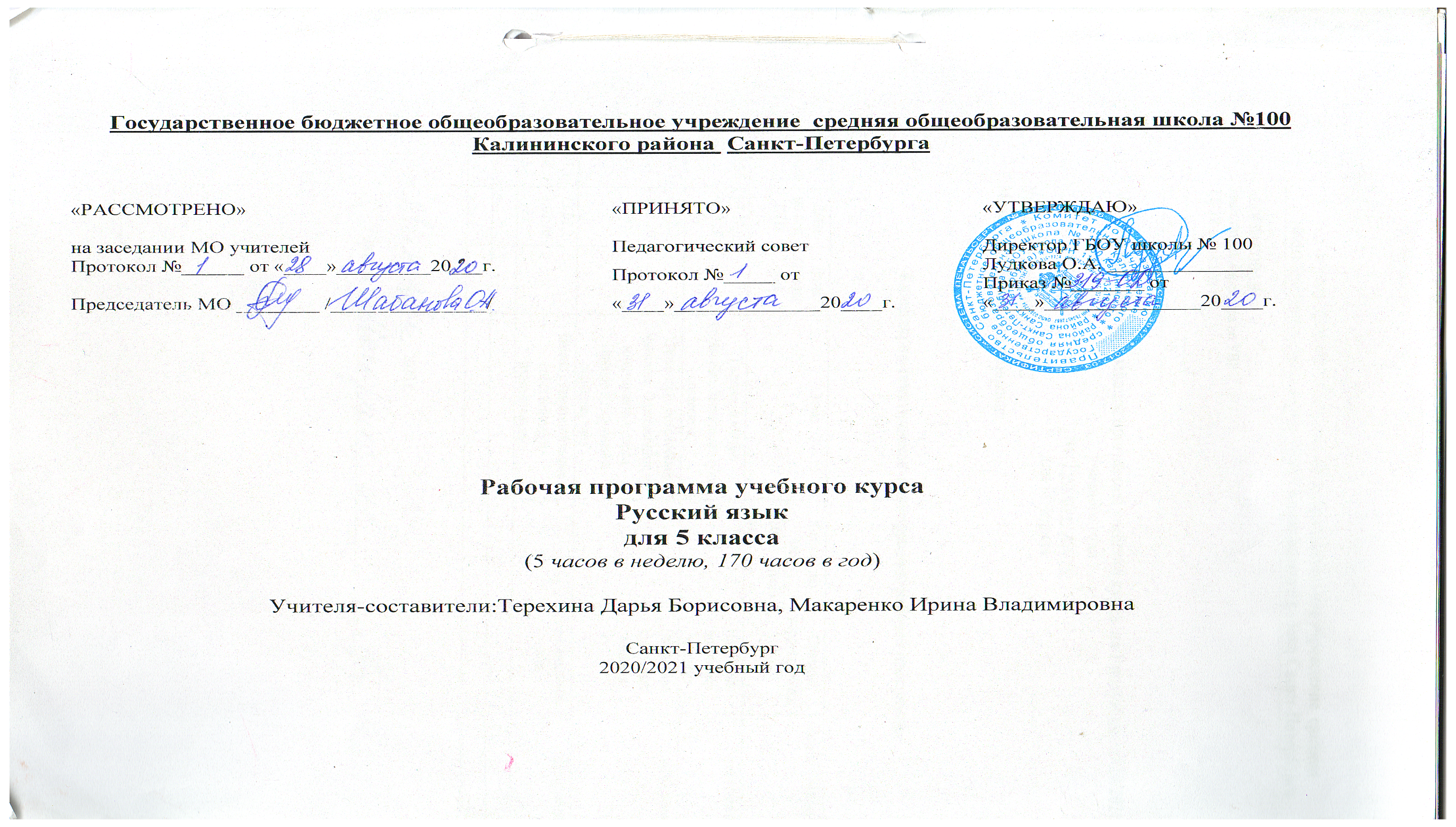 ПОЯСНИТЕЛЬНАЯ ЗАПИСКАОснования для разработки рабочей программы:Федеральный Закон от 29.12.2012 № 273-ФЗ «Об образовании в Российской Федерации»;Федеральный государственный образовательный стандарт основного общего образования, утвержденного приказом Министерства образования и науки Российской Федерации от 17.12.2010 № 1897 (далее – ФГОС основного общего образования);Федеральный базисный учебный план, утвержденный приказом Министерства образования РФ от 09.03.2004 № 1312;Приказ МО РФ «Порядок организации и осуществления образовательной деятельности по основным общеобразовательным программам – образовательным программам начального общего, основного общего и среднего общего образования» от 30.08.2013 № 1015;Приказ Министерства просвещения России № 345 от 28 декабря 2018 г. «О федеральном перечне учебников, рекомендуемых к использованию при реализации имеющих государственную аккредитацию образовательных программ начального общего, основного общего, среднего общего образования»;Приказ Министерства образования и науки РФ от 09.06.2016 № 699 «О перечне организаций, осуществляющих выпуск учебных пособий, которые допускаются к использованию при реализации имеющих государственную аккредитацию образовательных программ начального общего, основного общего, среднего общего образования»;Санитарно-эпидемиологические требования к условиям и организации обучения 
в общеобразовательных учреждениях, утвержденных постановлением Главного государственного санитарного врача Российской Федерации от 29.12.2010 № 189 (далее – СанПиН 2.4.2.2821-10);Распоряжение Комитета по образованию от 21.04.2020 № 1011-р «О формировании учебных планов государственных образовательных учреждений Санкт-Петербурга, реализующих основные общеобразовательные программы, на 2020/2021 учебный год»;Инструктивно-методическим Письмом Комитета по образованию от 23.04.2020 № 03-28-3775/20-0-0 письма «О формировании учебных планов образовательных организаций Санкт-Петербурга, реализующих основные общеобразовательные программы, на 2020/2021 учебный год»;Устав ГБОУ школы № 100 Калининского района Санкт-Петербурга.Положение о рабочей программе ГБОУ школы № 100Основная образовательная программа основного общего и среднего общего  образования ГБОУ школы № 100Учебный план ГБОУ школа № 100 на 2020/21 гг.Рабочая программа ориентирована на использование УМК Ладыженской Т.А., Баранова М.Т., Тростенцовой Л.А. и др.Программа детализирует и раскрывает содержание стандарта, определяет общую стратегию обучения, воспитания и развития, учащихся средствами учебного предмета в соответствии с целями изучения русского языка, которые определены Федеральным государственным стандартом общего образования. УМК Рабочие программы по русскому языку для 5-9 классов (авторы Т.А. Ладыженская, М.Т. Баранов, Л.А. Тростенцова и др., издательство: М.: Просвещение, 2018Русский язык. 5 класс. Учебник для общеобразовательных учреждений. В 2 ч./ Т.А.Ладыженская, М.Т.Баранов, Л.А.Тростенцова и др.; науч. Ред. Н.М.Шанский/. – М.: Просвещение, 2019. Т.А.Ладыженская, М.Т.Баранов, Л.А.Тростенцова и др. Русский язык. Методические рекомендации. 5 класс. – М.: Просвещение, 2019. Н.В.Егорова. Поурочные разработки по русскому языку. 5 класс. – М.: «ВАКО», 2019.Особенности УМКДанный УМК содержит: отобранную в соответствии с задачами обучения систему понятий из области фонетики, лексики и фразеологии, морфемики и словообразования, морфологии, синтаксиса и стилистики русского литературного языка, а также некоторые сведения о роли языка в жизни общества и т. д., формирование коммуникативных умений и навыков, сведения об основных нормах русского литературного языка;сведения о графике, орфографии и пунктуации, перечень видов орфограмм и названий пунктуационных правил.Содержание курса русского (родного) языка в 5 классе обусловлено общей нацеленностью образовательного процесса на достижение метапредметных и предметных целей обучения, что возможно на основе компетентностного подхода, который обеспечивает формирование и развитие коммуникативной, языковой, лингвистической и культуроведческой компетенции.Цели изучения предмета русский языкДостижение учениками планируемых результатов: знаний, умений, навыков, компетенций и компетентностей, определяемых личностными, семейными, общественными, государственными потребностями и возможностями обучающегося среднего школьного возраста, индивидуальными особенностями его развития и состояния здоровья; становление и развитие личности обучающегося в ее самобытности, уникальности, неповторимости.Достижение поставленных предусматривает решение следующих основных задач:Воспитание духовно-богатой, нравственно ориентированной личности с развитым чувством самосознания и общероссийского гражданского сознания, человека, любящего свою Родину, знающего и уважающего родной язык, сознательно относящегося к нему как явлению культуры, осмысляющего родной язык как основное средство общения, средство получения знаний в разных сферах человеческой деятельности, средство освоения морально-этических норм, принятых в обществе;овладение системой знаний, языковыми и речевыми умениями и навыками, развитие готовности и способности к речевому взаимодействию и взаимопониманию, потребности в речевом самосовершенствовании, а также важнейшими общеучебными умениями и универсальными учебными действиями; формирование навыков самостоятельной учебной деятельности, самообразования;приобретение знаний об устройстве языковой системы и закономерностях ее функционирования, развитие способности опознавать, анализировать, сопоставлять, классифицировать и оценивать языковые факты, обогащение активного и потенциального словарного запаса, расширение объема используемых в речи грамматических средств, совершенствование орфографической и пунктуационной грамотности, развитие умений стилистически корректного использования лексики и фразеологии русского языка;развитие интеллектуальных и творческих способностей обучающихся, их речевой культуры, овладение правилами использования языка в разных ситуациях общения, нормами речевого этикета, воспитание стремления к речевому самосовершенствованию, осознание эстетической ценности родного языка;совершенствование коммуникативных способностей. формирование готовности к сотрудничеству, созидательной деятельности, умений вести диалог, искать и находить содержательные компромиссы.Общая характеристика  учебного предметаВ 5 классе изучается современный русский литературный язык, поэтому программу школьного курса русского языка составляют основные сведения о нём. Вместе с тем в неё включаются элементы общих сведений о языке, истории языка, его современных разновидностях.Программа содержит: отобранную в соответствии с задачами обучения систему понятий из области фонетики, лексики и фразеологии, морфемики и словообразования, морфологии, синтаксиса и стилистики русского литературного языка, а также некоторые сведения о роли языка в жизни общества и т. д., формирование коммуникативных умений и навыков, сведения об основных нормах русского литературного языка;сведения о графике, орфографии и пунктуации, перечень видов орфограмм и названий пунктуационных правил.Содержание курса русского (родного) языка в 5 классе обусловлено общей нацеленностью образовательного процесса на достижение метапредметных и предметных целей обучения, что возможно на основе компетентностного подхода, который обеспечивает формирование  и развитие коммуникативной, языковой, лингвистической и культуроведческой компетенции.Коммуникативная компетенция предполагает овладение видами речевой деятельности и основами культуры устной и письменной речи, базовыми умениями и навыками использования языка в жизненно важных для данного возраста сферах и ситуациях общения. Коммуникативная компетентность проявляется в умении определять цели коммуникации, оценивать речевую ситуацию, учитывать коммуникативные намерения и способы коммуникации партнёра, выбирать адекватные стратегии коммуникации, быть готовым к осмысленному изменению собственного речевого поведения.Развитие речи учащихся на уроках русского языка предполагает совершенствование всех видов речевой деятельности (говорения, аудирования (слушания), чтения и письма) и осуществляется в трёх направлениях, составляющих единое целое.Первое направление в развитии речи учащихся – овладение нормами русского литературного языка: литературного произношения, образования форм слов, построения словосочетаний и предложений, употребление слов в соответствии с их лексическим значением и стилевой принадлежностьюВторое направление – обогащение словарного запаса и грамматического строя речи учащихся. Обогащение словарного запаса слов на уроках русского языка обеспечивается систематической словарной работой. Обогащение грамматического строя речи детей достигается постоянной работой над синонимией словосочетаний и предложений, наблюдениями над формой, значением и особенностями употребления языковых единиц.Третье направление в развитии речи учащихся – формирование умений и навыков связного изложения мыслей в устной и письменной форме. Развитие связной речи предполагает работу над содержанием, построением и языковым оформлением высказывания, которая осуществляется при выполнении специальных упражнений и при подготовке изложений и сочинений. Она включает формирование и совершенствование умений анализировать тему, составлять план и в соответствии с ним систематизировать материал, правильно отбирать языковые средства.Работа по развитию речи включает в себя формирование навыков выразительного чтения. Занятиям по выразительному чтению предшествует и сопутствует работа над развитием речевого слуха учащихся (умение различать звуки в слове, отчётливо произносить слова, различать ударные и безударные слоги, определять границы предложения, повышать и понижать голос, увеличивать и снижать темп речи, выделять слова, на которые падает логическое ударение).Языковая и лингвистическая компетенции формируются на основе овладения необходимыми знаниями о языке как знаковой системе и общественном явлении, его устройстве, развитии и функционировании; приобретениях необходимых знаний о лингвистике как о науке; освоение основных норм русского литературного языка; обогащения словарного запаса и грамматического строя речи учащихся; совершенствования орфографической и пунктуационной грамотности; умения пользоваться различными видами лингвистических словарей.Культуроведческая компетенция предполагает осознание родного языка как формы выражения национальной культуры, понимание взаимосвязи языка и истории народа, национально-культурной специфики русского языка, освоение норм русского речевого этикета, культуры межнационального общения; способность объяснять значения слов с национально-культурным компонентом.В рабочей программе реализован коммуникативно-деятельностный подход, предполагающий предъявление материала не только в знаниевой, но и в деятельностной форме. Направленность курса русского (родного) языка на формирование коммуникативной, языковой, лингвистической и культуроведческой компетенции нашла отражение в структуре программы.Школьный курс русского языка в 5 классе предполагает изучение фонетики и графики, лексики и фразеологии, морфемики и словообразования, морфологии и орфографии, первоначальные сведения об основных понятиях синтаксиса и пунктуации. Предусмотрена работа по культуре речи. Вводные уроки о русском языке дают большие возможности для решения воспитательных задач и создают эмоциональный настрой, способствующий повышению интереса к предмету и успешному его изучению.Программа предусматривает прочное усвоение материала, для чего значительное место в ней отводится повторению. Для повторения в начале и в конце года выделяются специальные часы. В 5 классе в разделе «Повторение пройденного в 1 – 4 классах» определено содержание этой работы, что продиктовано необходимостью правильно решать вопросы преемственности между начальным и средним звеном обучения. Каждая тема завершается повторением пройденного. Данная система повторения обеспечивает необходимый уровень прочных знаний и умений.В программе специально выделены часы на развитие связной речи – пятая часть всего учебного времени. Темы по развитию речи пропорционально распределяются среди грамматического материала.Место учебного предмета «Русский язык» в учебном планеПрограмма рассчитана на 170 учебных часов. Технологии обучения и формы урокаФорма организации образовательного процесса: классно-урочная система.Программа направлена на формирование личностных, метапредметных и предметных результатов, реализацию системно- деятельностного подхода в организации образовательного процесса как отражение требований ФГОС.Технологии, используемые в обучении: развитие критического мышления через чтение и письмо, деятельностного метода, метод проектов, игровые, развивающего обучения, обучения в сотрудничестве (групповые технологии), проблемного обучения, развития исследовательских навыков, информационно-коммуникационные, здоровьесбережения, технология уровневой дифференциации, технология мастерских на уроках русского языка и литературы и другие.Основными формами и видами контроля знаний, умений и навыков являются: входной контроль в начале и в конце четверти; текущий — в форме устного, фронтального опроса, контрольных, словарных диктантов, предупредительных, объяснительных, комментированных, выборочных, графических, творческих, свободных, восстановленных диктантов, диктанта «Проверяю себя», диктантов с грамматическими заданиями, тестов, проверочных работ, комплексного анализа текстов, диагностических работ, практических работ (практикумов), контрольных изложений, контрольных сочинений, взаимоконтроля, самоконтроля, составления орфографических и пунктуационных упражнений самими учащимися, различных видов разбора (фонетический, лексический, словообразовательный, морфологический, синтаксический, лингвистический, лексико-фразеологический), наблюдения за речью окружающих, сбора соответствующего речевого материала с последующим его использованием по заданию учителя, анализа языковых единиц с точки зрения правильности, точности и уместности их употребления, работы с различными информационными источниками: учебно-научными текстами, справочной литературой, средствами массовой информации (в том числе представленных в электронном виде);                                                                                                                    итоговый — итоговый контрольный диктант, словарный диктант, комплексный анализ текста.Методы обучения: словесные, наглядные, практические, методы проблемного обучения.Типы уроков: урок открытия нового знания, урок рефлексия, урок построения системы знаний, урок развивающего контроляПланируемые результаты изучения учебного предметаЛичностными результатами освоения обучающимися программы по русскому (родному) языку являются:понимание русского языка как одной из основных национально-культурных ценностей русского народа, определяющей роли родного языка в развитии интеллектуальны, творческих способностей и моральных качеств личности; его значения в процессе получения школьного образования;осознание эстетической ценности русского языка; уважительное отношение к родному языку, гордость за него; потребность сохранить чистоту русского языка как явления национальной культуры; стремление к речевому самосовершенствованию;достаточный объём словарного запаса и усвоенных грамматических средств для свободного выражения мыслей и чувств в процессе речевого общения; способность к самооценке на основе наблюдения за собственной речью.уважение к личности и её достоинству, доброжелательное отношение к окружающим, нетерпимость к любым видам насилия и готовность противостоять им.Метапредметными результатами освоения учащимися программы по русскому (родному) языку являются:владение всеми видами речевой деятельности:адекватное понимание информации устного и письменного сообщения;владение разными видами чтения;способность извлекать информацию из различных источников, включая средства массовой информации, компакт-диски учебного назначения, ресурсы Интернета; свободно пользоваться словарями различного типа, справочной литературой;овладение приёмами отбора и систематизации материала на определённую тему;способность определять цели предстоящей учебной деятельности, последовательность действий, оценивать достигнутые результаты и адекватно формулировать их в устной и письменной форме;умение воспроизводить прослушанный или прочитанный текст с разной степенью свёрнутости;способность свободно, правильно излагать свои мысли в устной и письменной форме, соблюдать нормы построения текста;соблюдение в практике речевого общения основных орфоэпических, лексических, грамматических, стилистических норм современного русского литературного языка; соблюдение основных правил орфографии и пунктуации в процессе письменного общения;умение выступать перед аудиторией сверстников с небольшими сообщениями, докладами;применение приобретённых знаний, умений и навыков в повседневной жизни; способность использовать родной язык как средство получения знаний по другим учебным предметам; применение полученных знаний, умений и навыков анализа языковых явлений на межпредметном уровне (на уроках иностранного языка, литературы и т. Д.);коммуникативно целесообразное взаимодействие с окружающими людьми в процессе речевого общения, совместного выполнения каких-либо задач, участия в спорах, обсуждениях; овладение национально-культурными нормами речевого поведения в различных ситуациях формального и неформального межличностного и межкультурного общения.Регулятивными результатами освоения учащимися программы по русскому (родному) языку являются:планировать пути достижения целей;уметь самостоятельно контролировать своё время и управлять им;целеполаганию, включая постановку новых целей;планировать пути достижения целей;прилагать волевые усилия и преодолевать трудности и препятствия на пути достижения целей.Коммуникативными  результатами освоения учащимися программы по русскому (родному) языку являются:учитывать разные мнения и стремиться к координации различных позиций в сотрудничестве;формулировать собственное мнение и позицию, аргументировать и координировать её с позициями партнёров в сотрудничестве при выработке общего решения в совместной деятельности;аргументировать свою точку зрения;адекватно использовать речевые средства для решения различных коммуникативных задач; владеть устной и письменной речью; строить монологическое контекстное высказывание;учитывать разные мнения и интересы и обосновывать собственную позицию.Предметными результатами освоения выпускниками основной школы программы по русскому (родному) языку являются:представление об основных функциях языка, о роли русского языка как национального языка русского народа, как государственного языка Российской Федерации и языка межнационального общения, о связи языка и культуры народа, о роли родного языка в жизни человека и общества;понимание места родного языка в системе гуманитарных наук и его роли в образовании в целом;усвоение основ научных знаний о родном языке; понимание взаимосвязи его уровней и единиц;освоение базовых основ лингвистики;овладение основными стилистическими ресурсами лексики и фразеологии русского языка, основными нормами русского литературного языка (орфоэпическими,  лексическими, грамматическими, орфографическими, пунктуационными), нормами речевого этикета;опознавание и анализ основных единиц языка, грамматических категорий языка;проведение различных видов анализа слова, словосочетания, предложения и текста;понимание коммуникативно-эстетических возможностей лексической и грамматической синонимии и использование их в собственной речевой практике;классифицировать и группировать звуки речи по заданным признакам, слова по заданным параметрам их звукового состава;определять место ударного слога, наблюдать за перемещением ударения при изменении формы слова, употреблять в речи слова и их формы в соответствии с акцентологическими нормами;опознавать морфемы и членить слова на морфемы на основе смыслового, грамматического и словообразовательного анализа; характеризовать морфемный состав слова, уточнять лексическое значение слова с опорой на его морфемный состав;проводить морфемный и словообразовательный анализ слов;проводить лексический анализ слова;опознавать самостоятельные части речи и их формы, а также служебные части речи;проводить морфологический анализ слова;применять знания и умения по морфемике и словообразованию при проведении морфологического анализа слов;опознавать основные единицы синтаксиса (словосочетание, предложение, текст);находить грамматическую основу предложения;распознавать главные и второстепенные члены предложения;опознавать предложения простые и сложные;характеризовать словообразовательные цепочки и словообразовательные гнезда;СОДЕРЖАНИЕ КУРСА РУССКИЙ ЯЗЫК 5 КЛАССАВведение (3 ч.)Язык и человек. Общение устное и письменное. Чтение и его виды. Слушание и его приемы. Научный, художественный, разговорный стили речи.Повторение изученного в начальных классах (25 ч.)Части слова. Орфограмма. Место орфограмм в словах. Правописание проверяемых и непроверяемых гласных и согласных в корне слова. Правописание букв и, а, у после шипящих. Разделительные ъ и ь.Части речи. Глагол: лицо, время, число, род (в прошедшем времени); правописание гласных в личных окончаниях наиболее употребительных глаголов 1 и 2 спряжения; буква ь во 2-м лице единственного числа глаголов. Правописание тся и ться; раздельное написание не с глаголами. Имя существительное: три склонения, род, падеж, число. Правописание гласных в надежных окончаниях существительных. Буква ь на конце существительных после шипящих. Имя прилагательное: род, падеж, число. Правописание гласных в надежных окончаниях прилагательных. Местоимения 1, 2 и 3-го лица. Наречие (ознакомление). Раздельное написание предлогов со словами.Текст. Тема текста, его основная мысль. Изложение подробное, по плану. Сочинение по впечатлениям. Правка текста. Синтаксис. Пунктуация. Культура речи. (26 ч.)Основные синтаксические понятия (единицы): словосочетание, предложение, текст. Пунктуация как раздел науки о языке. Словосочетание: главное и зависимое слова в словосочетании. Предложение. Простое предложение; виды простых предложений по цели высказывания: повествовательные, вопросительные, побудительные. Восклицательные и невосклицательные предложения. Знаки препинания: знаки завершения (в конце предложения), выделения, разделения (повторение). Грамматическая основа предложения. Тире между подлежащим и сказуемым.Главные члены предложения, второстепенные члены предложения: дополнение, определение, обстоятельство. Нераспространенные и распространенные предложения (с двумя главными членами). Предложения с однородными членами, не связанными союзами, а также связанными союзами а, но и одиночным союзом и; запятая между однородными членами без союзов и с союзами а, но, и. Обобщающие слова перед однородными членами. Двоеточие после обобщающего слова. Синтаксический разбор словосочетания и предложения. Обращение, знаки препинания при обращении.  Сложное предложение. Наличие двух и более грамматических основ как признак сложного предложения. Сложные предложения с союзами (с двумя главными членами в каждом простом предложении).Запятая между простыми предложениями в сложном предложении перед и, а, но, чтобы, потому что, когда, который, что, если.Прямая речь после слов автора и перед ними; знаки препинания при прямой речи. Диалог. Тире в начале реплик диалога.Речь устная и письменная; диалогическая и монологическая. Основная мысль текста. Этикетные диалоги. Письмо как одна из разновидностей текста. Устное и письменное сжатое изложение. Сочинение-повествование. Отзыв о сочинении товарища. Сочинение по картине.Фонетика. Орфоэпия. Графика и орфография. Культура речи. (11 ч.)Фонетика как раздел науки о языке. Звук как единица языка. Звуки речи; гласные и согласные звуки. Ударение в слове. Гласные ударные и безударные. Твердые и мягкие согласные. Твердые и мягкие согласные, не имеющие парных звуков. Звонкие и глухие согласные. Сонорные согласные. Шипящие и ц. Сильные и слабые позиции звуков. Фонетический разбор слова. Орфоэпические словари. Графика как раздел науки о языке. Обозначение звуков речи на письме; алфавит. Рукописные и печатные буквы; прописные и строчные. Звуковое значение букв е, ё, ю, я. Обозначение мягкости согласных. Мягкий знак для обозначения мягкости согласных. Опознавательные признаки орфограмм.Орфографический разбор. Орфографические словари.Типы текстов. Повествование. Описание (предмета), картины  (натюрморта). Отбор языковых средств в зависимости от темы, цели, адресата высказывания. Подробное изложение повествовательного текста с описанием.Лексика. Культура речи. (8 ч.)Лексика как раздел науки о языке. Слово как единица языка. Слово и его лексическое значение. Многозначные и однозначные слова. Прямое и переносное значения слов. Омонимы. Синонимы. Антонимы. Толковые словари. Сочинение-рассуждение. Подробное изложение от 3-го лица, членение его на части. Описание изображенного на картине с использованием необходимых языковых средств.Морфемика. Орфография. Культура речи. (22 ч.)Морфемика как раздел науки о языке. Морфема как минимальная значимая часть слов. Изменение и образование слов. Однокоренные слова. Основа и окончание в самостоятельных словах. Нулевое окончание. Роль окончаний в словах. Корень, суффикс, приставка; их назначение в слове. Чередование гласных и согласных в слове.Беглые гласные.  Варианты морфем. Морфемный разбор слов. Орфография как раздел науки о языке. Орфографическое правило. Правописание гласных и согласных в приставках; буквы з и с на конце приставок. Правописание чередующихся гласных о и а в корнях -лож- / -лаг-, -рос- / -раст-. Буквы е и о после шипящих в корне. Буквы ы и и после ц. Рассуждение в повествовании. Рассуждение, его структура и разновидности. Письмо-повествование. Описание картины с элементами рассуждения. Выборочное изложение.Морфология. Орфография. Культура речи. (62 ч.)Имя существительное (21 ч.)Имя существительное как часть речи. Синтаксическая роль имени существительного в предложении. Существительные одушевленные и неодушевленные (повторение). Существительные собственные и нарицательные. Большая буква в географическими названиях, в названиях улиц и площадей, в названиях исторических событий. Большая буква в названиях книг, газет, журналов, картин и кинофильмов, спектаклей, литературных и музыкальных произведений; выделение этих названий кавычками. Род существительных. Три склонения имен существительных. Падеж имен существительных. Существительные, имеющие форму только единственного или только множественного числа.Морфологический разбор слов. Буквы о и е после шипящих и ц в окончаниях существительных.Склонение существительных на -ия, -ий, -ие. Правописание гласных в падежных окончаниях имен существительных.Доказательства и объяснения в рассуждении. Сжатое изложение-повествование. Подробное изложение с изменением лица рассказчика.Имя прилагательное (15 ч.)Имя прилагательное как часть речи. Синтаксическая роль имени прилагательного в предложении.Полные и краткие прилагательные. Правописание гласных в падежных окончаниях прилагательных с основой на шипящую. Неупотребление буквы ь на конце кратких прилагательных с основой на шипящую. Изменение полных прилагательных по родам, падежам и числам, а кратких - по родам и числам. Морфологический разбор имен прилагательных.Описание животного. Структура текста данного жанра. Стилистические разновидности этого жанра. Глагол (26 ч.)Глагол как часть речи. Синтаксическая роль глагола в предложении. Неопределенная форма глагола (инфинитив на -ть (-ться), -ти (-тись), -чь (-чься). Правописание -ться и -чь (-чься) в неопределенной форме (повторение).Совершенный и несовершенный вид глагола; I и II спряжение. Правописание гласных в безударных личных окончаниях глаголов. Время глагола.Правописание чередующихся гласных е и и в корнях глаголов -бер- - -бир-, -дер- - -дир-, -мер- - -мир-, - nep- - -пир-, - тер- - - тир-, -стел- - -стил-. Правописание не с глаголами. Морфологический разбор глагола.Понятие о рассказе, об особенностях его структуры и стиля. Невыдуманный рассказ о себе. Рассказы по сюжетным картинкам. Репортаж. Устный рассказ по рисунку. Сжатое изложение рассказа. Изложение лингвистического текста.Повторение и систематизация пройденного в 5 классе. (13 ч.)поурочно-тематическое планирование для 5 класса(170 часОВ, 5 часов в неделю)Учебно-методическое и материально - техническое обеспечение образовательного процесса.УМКРусский язык. 5 класс. Учебник для общеобразовательных учреждений. В 2 ч./ Т.А.Ладыженская, М.Т.Баранов, Л.А.Тростенцова и др.; науч. Ред. Н.М.Шанский/. – М.: Просвещение, 2019. Т.А.Ладыженская, М.Т.Баранов, Л.А.Тростенцова и др. Русский язык. Методические рекомендации. 5 класс. – М.: Просвещение, 2019. Н.В.Егорова. Поурочные разработки по русскому языку. 5 класс. – М.: «ВАКО», 2019.Ефремова Е.А.  Русский язык. Рабочая тетрадь к учебнику Ладыженской Т.А. "Русский язык. 5 класс". ФГОС. – М.: Просвещение, 2019.Е.А.Влодавская. Дидактические материалы по русскому языку: 5 класс: к учебнику Ладыженской Т.А. "Русский язык. 5 класс". – М.: «Экзамен», 2019.Литература для учителя1.	Богданова Г.А Уроки русского языка в 5 классе/ Г.А. Богданова. СПб., 20172.	Баранов М.Т., Ладыженская Т.А., Шанский Н.М. Программы общеобразовательных учреждений.  Русский язык  5-9  классы. – М., 2019.3.	Баранов М.Т., Ладыженская Т, А. Тростенцова Л.А.   Русский язык.  Учебник для 5 класса общеобразовательных учреждений. - М.: Просвещение, 2019.Интернет- ресурсыРусский языкСправочно-информационный портал «Русский язык» — ГРАМОТА.РУhttp://www.gramota.ru Сайт «Я иду на урок русского языка» и электронная версия газеты «Русский язык»http://rus.1september.ru Коллекция диктантов по русскому языку Российского общеобразовательного порталаhttp://language.edu.ru Всероссийская олимпиада школьников по русскому языкуhttp://rus.rusolymp.ru Владимир Даль. Проект портала Philolog.ruhttp://www.philolog.ru/dahl ЕГЭ по русскому языку: электронный репетиторhttp://www.rus-ege.com Институт русского языка им. В.В. Виноградова Российской академии наукhttp://www.ruslang.ru Интернет-проект исследователей-русистов Ruthenia.ruhttp://www ruthenia.ru Кабинет русского языка и литературыhttp://ruslit.ioso.ru Конкурс «Русский Медвежонок — языкознание для всех»http://www.rm.kirov.ru Культура письменной речиhttp://www.gramma.ru Материалы по теории языка и литературеhttp://philologos.narod.ru Машинный фонд русского языкаhttp://cfrl.ruslang.ru МедиаЛингва: электронные словари, лингвистические технологииhttp://www.medialingua.ru Международная ассоциация преподавателей русского языка и литературы (МАПРЯЛ)http://mapryal.russkoeslovo.org Научно-методический журнал «Русский язык в школе»http://www.riash.ru Национальный корпус русского языка: информационно-справочная системаhttp://www.ruscorpora.ru Портал русского языка «ЯРУС»http://yarus.aspu.ru Портал «Русское слово»http://www russkoeslovo.org Проект «Русские словари»http://www.slovari.ru Российское общество преподавателей русского языка и литературы (РОПРЯЛ)http://www ropryal.ru Рукописные памятники Древней Русиhttp://www lrc-lib.ru Русская Ассоциация Чтения http://www.rusreadorg.ru Русская фонетика: Интернет-учебник по фонетике русского языкаhttp://fonetica.philol.msu.ru Русский для всех: портал по использованию русского языка и получению образования на русском языке в государствах СНГ и Балтииhttp://www.russianforall.ru Русский филологический портал Philology.ruhttp://www.philology.ru Русский язык в России и за рубежом: Справочно-информационная картографическая системаhttp://ruslang.karelia.ru Русский язык и культура речи: электронный учебникhttp://www ido.rudn.ru/ffec/rlang-index.html Русское письмо: происхождение письменности, рукописи, шрифтыhttp://character.webzone.ru Сайт «Вавилонская башня». Русские словари и морфологияhttp://starling.rinet.ru Светозар: Открытая международная олимпиада школьников по русскому языкуhttp://www. svetozar.ru Система дистанционного обучения «Веди» — Русский языкhttp://vedi.aesc.msu.ru Словари и энциклопедии на «Академике»http://dic.academic.ru Словари русского языкаhttp://www speakrus.ru/dict Словопедия: русские толковые словариhttp://www.slovopedia.com Учебник по орфографии и пунктуацииhttp://www.naexamen.ru/gram Фонд «Русский мир»http://www. russkiymir.ru Центр развития русского языкаhttp://www ruscenter.ru Электронное периодическое издание «Открытый текст»http://www. opentextnn.ru Язык и книга: Сайт о языкознании, письменности, истории книг и книгопечатанияМатериально-техническое обеспечение.КомпьютерМФУИнтерактивная доскаДокумент-камераКлассная доска Календарно-тематическое планирование для 5 ____класса(170 часОВ, 5 часов в неделю)№РазделКол-во часов1Введение 3 2Повторение изученного в начальных классах253Синтаксис. Пунктуация. Культура речи.264Фонетика. Орфоэпия. Графика и орфография. Культура речи.115Лексика. Культура речи86Морфемика. Орфография. Культура речи227Морфология. Орфография. Культура речи62Имя существительное21Имя прилагательное15Глагол268Повторение и систематизация пройденного в 5 классе13Итого170№ п/пТемаКол-во часовКол-во часовПЕРЕЧЕНЬ КОНТРОЛЬНЫХ РАБОТПЕРЕЧЕНЬ КОНТРОЛЬНЫХ РАБОТПЕРЕЧЕНЬ КОНТРОЛЬНЫХ РАБОТ1.Контрольный диктант 112.Контрольный диктант по теме «Повторение изученного в начальной школе».113.Контрольная работа по теме «Синтаксис и пунктуация»114.Контрольная работа по теме «Фонетика. Орфоэпия .Графика»115.Контрольный диктант по теме «Морфемика. Орфография»116.Контрольный диктант с грамматическим заданием по теме «Имя существительное»117.Контрольный диктант по теме «Имя прилагательное»118.Контрольный диктант с грамматическим заданием по теме «Глагол»119.Итоговая контрольная работа11ПЕРЕЧЕНЬ ТВОРЧЕСКИХ РАБОТПЕРЕЧЕНЬ ТВОРЧЕСКИХ РАБОТПЕРЕЧЕНЬ ТВОРЧЕСКИХ РАБОТ1. Обучающее изложение112. Обучающее сочинение- описание  по картине А.А. Пластова «Летом».113. Сжатое изложение114.Сочинение по картине Ф.П.Решетникова «Мальчишки».115. Повествование. Изложение116. Сочинение-описание предмета117. Сочинение-описание по картине И.Э. Грабаря «Февральская лазурь»118. Сочинение по личным впечатлениям в жанре письма119. Изложение с изменением лица1110. Описание животного. Изложение1111.Художественное описание животного на основе наблюдений. Сочинение-этюд1112.Сочинение в жанре репортажа11№Тема урокаТема урокаВиды деятельности учащихсяВиды деятельности учащихсяФормы контроляПланируемые результатыПланируемые результатыПланируемые результаты№Тема урокаТема урокаВиды деятельности учащихсяВиды деятельности учащихсяФормы контроляПредметныеМетапредметныеЛичностныеВведение (3 ч)Введение (3 ч)Введение (3 ч)Введение (3 ч)Введение (3 ч)Введение (3 ч)Введение (3 ч)Введение (3 ч)Введение (3 ч)1Язык и его рольв жизни человекаЯзык и его рольв жизни человекаЗнакомство с учебником, работа с терминами, выполнение упражнений, творческая работа.Знакомство с учебником, работа с терминами, выполнение упражнений, творческая работа.Оценка за творческую работуОсознание роли родного языка в жизни обществаи в деятельности человека; знание особенностей устной и письменнойречи; знание приёмов эффективного аудирования; общее представление о научном, разговорном и художественном стилях речи, умениеустанавливать принадлежность текста к определённому стилю; обогащение словарного запаса; актуализация знаний, полученных при обучении в начальной школе.Осознанное использование речевых средствдля выражения мыслей и чувств; использование ознакомительногои изучающего чтения при работе с учебной книгой; воспроизведениесодержания прослушанного и прочитанного текста в устной и письменной форме; извлечение информации из текстов; осуществлениеконтроля над своей учебной деятельностью; умение работать индивидуально и в группе, вести диалог со сверстниками и с преподавателем.Уважительное отношениек русскому языку, осознание необходимости владения русским языком для учебной деятельности; мотивация к обучению и познавательной деятельности; стремление к речевому совершенствованию.2Виды речевой деятельности. Язык и его единицыВиды речевой деятельности. Язык и его единицыЗнакомство с материалом учебника (§ 2-3), с памятками, выполнение упражнений, словарная работа.Знакомство с материалом учебника (§ 2-3), с памятками, выполнение упражнений, словарная работа.Оценка за ответы на урокеОсознание роли родного языка в жизни обществаи в деятельности человека; знание особенностей устной и письменнойречи; знание приёмов эффективного аудирования; общее представление о научном, разговорном и художественном стилях речи, умениеустанавливать принадлежность текста к определённому стилю; обогащение словарного запаса; актуализация знаний, полученных при обучении в начальной школе.Осознанное использование речевых средствдля выражения мыслей и чувств; использование ознакомительногои изучающего чтения при работе с учебной книгой; воспроизведениесодержания прослушанного и прочитанного текста в устной и письменной форме; извлечение информации из текстов; осуществлениеконтроля над своей учебной деятельностью; умение работать индивидуально и в группе, вести диалог со сверстниками и с преподавателем.Уважительное отношениек русскому языку, осознание необходимости владения русским языком для учебной деятельности; мотивация к обучению и познавательной деятельности; стремление к речевому совершенствованию.3Входная диагностическая работа Р.Р.  Стили речиВходная диагностическая работа Р.Р.  Стили речиРабота с текстами в учебнике, словарная работа, творческая работа, обобщение изученного материала в виде таблицы.Работа с текстами в учебнике, словарная работа, творческая работа, обобщение изученного материала в виде таблицы.Оценка за ответы на урокеОсознание роли родного языка в жизни обществаи в деятельности человека; знание особенностей устной и письменнойречи; знание приёмов эффективного аудирования; общее представление о научном, разговорном и художественном стилях речи, умениеустанавливать принадлежность текста к определённому стилю; обогащение словарного запаса; актуализация знаний, полученных при обучении в начальной школе.Осознанное использование речевых средствдля выражения мыслей и чувств; использование ознакомительногои изучающего чтения при работе с учебной книгой; воспроизведениесодержания прослушанного и прочитанного текста в устной и письменной форме; извлечение информации из текстов; осуществлениеконтроля над своей учебной деятельностью; умение работать индивидуально и в группе, вести диалог со сверстниками и с преподавателем.Уважительное отношениек русскому языку, осознание необходимости владения русским языком для учебной деятельности; мотивация к обучению и познавательной деятельности; стремление к речевому совершенствованию.Повторение изученного в начальных классах (25 ч.)Повторение изученного в начальных классах (25 ч.)Повторение изученного в начальных классах (25 ч.)Повторение изученного в начальных классах (25 ч.)Повторение изученного в начальных классах (25 ч.)Повторение изученного в начальных классах (25 ч.)Повторение изученного в начальных классах (25 ч.)Повторение изученного в начальных классах (25 ч.)Повторение изученного в начальных классах (25 ч.)4Звуки и буквы. Произношение и правописание.Звуки и буквы. Произношение и правописание.Работа по учебнику, знакомство с новыми терминами, транскрибирование слов, самостоятельная работа.Работа по учебнику, знакомство с новыми терминами, транскрибирование слов, самостоятельная работа.Оценка за домашнее задание, за ответы на урокеАктуализация, закрепление и совершенствование знаний, полученных при обучении в начальной школе, и применение их в речевой практике; развитие представлений о тексте и его признаках; совершенствование способностей создавать сочинение на заданную тему.Умение осознанно использовать речевые средства для выражения мыслей и чувств; владение устной и письменной речью, построением сообщения в устной и письменной форме, в том числе научного характера; соблюдение на практике изученных орфографических и пунктуационных правил; извлечение информации научного и познавательного характера из учебных текстов; умение работать индивидуально и в группе, вести диалог со сверстниками и с преподавателем; высказывать и обосновывать свою точку зрения.Уважительное отношение к русскому языку, понимание его роли в развитии нравственных качеств личности; мотивация к обучению и познавательной деятельности; способность применять полученные знания на практике; саморазвитие; стремление к речевому совершенствованию; интерес к созданию собственных текстов; самооценка; обогащение словарного запаса.5Орфограмма.Орфограмма.Учатся находить орфограммы в слове, применять изученное правило на письмеУчатся находить орфограммы в слове, применять изученное правило на письмеОценка за работу на урокеАктуализация, закрепление и совершенствование знаний, полученных при обучении в начальной школе, и применение их в речевой практике; развитие представлений о тексте и его признаках; совершенствование способностей создавать сочинение на заданную тему.Умение осознанно использовать речевые средства для выражения мыслей и чувств; владение устной и письменной речью, построением сообщения в устной и письменной форме, в том числе научного характера; соблюдение на практике изученных орфографических и пунктуационных правил; извлечение информации научного и познавательного характера из учебных текстов; умение работать индивидуально и в группе, вести диалог со сверстниками и с преподавателем; высказывать и обосновывать свою точку зрения.Уважительное отношение к русскому языку, понимание его роли в развитии нравственных качеств личности; мотивация к обучению и познавательной деятельности; способность применять полученные знания на практике; саморазвитие; стремление к речевому совершенствованию; интерес к созданию собственных текстов; самооценка; обогащение словарного запаса.6Правописание  проверяемых безударных гласных в корне слова.Правописание  проверяемых безударных гласных в корне слова.Совершенствуют умение применять полученные знания на практикеСовершенствуют умение применять полученные знания на практикеОценка за работу на урокеАктуализация, закрепление и совершенствование знаний, полученных при обучении в начальной школе, и применение их в речевой практике; развитие представлений о тексте и его признаках; совершенствование способностей создавать сочинение на заданную тему.Умение осознанно использовать речевые средства для выражения мыслей и чувств; владение устной и письменной речью, построением сообщения в устной и письменной форме, в том числе научного характера; соблюдение на практике изученных орфографических и пунктуационных правил; извлечение информации научного и познавательного характера из учебных текстов; умение работать индивидуально и в группе, вести диалог со сверстниками и с преподавателем; высказывать и обосновывать свою точку зрения.Уважительное отношение к русскому языку, понимание его роли в развитии нравственных качеств личности; мотивация к обучению и познавательной деятельности; способность применять полученные знания на практике; саморазвитие; стремление к речевому совершенствованию; интерес к созданию собственных текстов; самооценка; обогащение словарного запаса.7Правописание  проверяемых безударных гласных в корне слова.Правописание  проверяемых безударных гласных в корне слова.Знакомятся с термином омофоны. Учатся различать омофоны, подбирать к ним проверочные слова.Знакомятся с термином омофоны. Учатся различать омофоны, подбирать к ним проверочные слова.Оценка за работу на урокеАктуализация, закрепление и совершенствование знаний, полученных при обучении в начальной школе, и применение их в речевой практике; развитие представлений о тексте и его признаках; совершенствование способностей создавать сочинение на заданную тему.Умение осознанно использовать речевые средства для выражения мыслей и чувств; владение устной и письменной речью, построением сообщения в устной и письменной форме, в том числе научного характера; соблюдение на практике изученных орфографических и пунктуационных правил; извлечение информации научного и познавательного характера из учебных текстов; умение работать индивидуально и в группе, вести диалог со сверстниками и с преподавателем; высказывать и обосновывать свою точку зрения.Уважительное отношение к русскому языку, понимание его роли в развитии нравственных качеств личности; мотивация к обучению и познавательной деятельности; способность применять полученные знания на практике; саморазвитие; стремление к речевому совершенствованию; интерес к созданию собственных текстов; самооценка; обогащение словарного запаса.8Правописание проверяемых согласных в корне слова.Правописание проверяемых согласных в корне слова.Развивают умение находить орфограмму-согласную в слове, применяют изученное правило на письмеРазвивают умение находить орфограмму-согласную в слове, применяют изученное правило на письмеОценка за работу на урокеАктуализация, закрепление и совершенствование знаний, полученных при обучении в начальной школе, и применение их в речевой практике; развитие представлений о тексте и его признаках; совершенствование способностей создавать сочинение на заданную тему.Умение осознанно использовать речевые средства для выражения мыслей и чувств; владение устной и письменной речью, построением сообщения в устной и письменной форме, в том числе научного характера; соблюдение на практике изученных орфографических и пунктуационных правил; извлечение информации научного и познавательного характера из учебных текстов; умение работать индивидуально и в группе, вести диалог со сверстниками и с преподавателем; высказывать и обосновывать свою точку зрения.Уважительное отношение к русскому языку, понимание его роли в развитии нравственных качеств личности; мотивация к обучению и познавательной деятельности; способность применять полученные знания на практике; саморазвитие; стремление к речевому совершенствованию; интерес к созданию собственных текстов; самооценка; обогащение словарного запаса.9Правописание непроизносимых согласных в корне слова.Правописание непроизносимых согласных в корне слова.Учатся применять полученные знания на письме, совершенствуют навыки работы со словарёмУчатся применять полученные знания на письме, совершенствуют навыки работы со словарёмОценка за работу на урокеАктуализация, закрепление и совершенствование знаний, полученных при обучении в начальной школе, и применение их в речевой практике; развитие представлений о тексте и его признаках; совершенствование способностей создавать сочинение на заданную тему.Умение осознанно использовать речевые средства для выражения мыслей и чувств; владение устной и письменной речью, построением сообщения в устной и письменной форме, в том числе научного характера; соблюдение на практике изученных орфографических и пунктуационных правил; извлечение информации научного и познавательного характера из учебных текстов; умение работать индивидуально и в группе, вести диалог со сверстниками и с преподавателем; высказывать и обосновывать свою точку зрения.Уважительное отношение к русскому языку, понимание его роли в развитии нравственных качеств личности; мотивация к обучению и познавательной деятельности; способность применять полученные знания на практике; саморазвитие; стремление к речевому совершенствованию; интерес к созданию собственных текстов; самооценка; обогащение словарного запаса.10Буквы и, у, а после шипящих.Буквы и, у, а после шипящих.Совершенствуют орфографические навыкиСовершенствуют орфографические навыкиОценка за работу на урокеАктуализация, закрепление и совершенствование знаний, полученных при обучении в начальной школе, и применение их в речевой практике; развитие представлений о тексте и его признаках; совершенствование способностей создавать сочинение на заданную тему.Умение осознанно использовать речевые средства для выражения мыслей и чувств; владение устной и письменной речью, построением сообщения в устной и письменной форме, в том числе научного характера; соблюдение на практике изученных орфографических и пунктуационных правил; извлечение информации научного и познавательного характера из учебных текстов; умение работать индивидуально и в группе, вести диалог со сверстниками и с преподавателем; высказывать и обосновывать свою точку зрения.Уважительное отношение к русскому языку, понимание его роли в развитии нравственных качеств личности; мотивация к обучению и познавательной деятельности; способность применять полученные знания на практике; саморазвитие; стремление к речевому совершенствованию; интерес к созданию собственных текстов; самооценка; обогащение словарного запаса.11Разделительные Ъ и Ь.Разделительные Ъ и Ь.Совершенствуют орфографические навыки, развивают творческие способности, речевую грамотностьСовершенствуют орфографические навыки, развивают творческие способности, речевую грамотностьОценка за работу на урокеАктуализация, закрепление и совершенствование знаний, полученных при обучении в начальной школе, и применение их в речевой практике; развитие представлений о тексте и его признаках; совершенствование способностей создавать сочинение на заданную тему.Умение осознанно использовать речевые средства для выражения мыслей и чувств; владение устной и письменной речью, построением сообщения в устной и письменной форме, в том числе научного характера; соблюдение на практике изученных орфографических и пунктуационных правил; извлечение информации научного и познавательного характера из учебных текстов; умение работать индивидуально и в группе, вести диалог со сверстниками и с преподавателем; высказывать и обосновывать свою точку зрения.Уважительное отношение к русскому языку, понимание его роли в развитии нравственных качеств личности; мотивация к обучению и познавательной деятельности; способность применять полученные знания на практике; саморазвитие; стремление к речевому совершенствованию; интерес к созданию собственных текстов; самооценка; обогащение словарного запаса.12Раздельное написание предлогов с другими словами.Раздельное написание предлогов с другими словами.Закрепляют навык различения предлога и приставки; узнают об орфограмме-пробеле; совершенствуют умение создавать устный и письменный текст по рисунку.Закрепляют навык различения предлога и приставки; узнают об орфограмме-пробеле; совершенствуют умение создавать устный и письменный текст по рисунку.Оценка за выполнение упражнений13Контрольный диктант.Контрольный диктант.Пишут диктант по изученному материалу.Пишут диктант по изученному материалу.Оценка за диктант14Р.Р.  Текст.Р.Р.  Текст.Развивают речевую грамотность, определяют понятие «Текст». Анализируют текст с точки зрения единства темы, смысловой цельности, последовательности изложения.Развивают речевую грамотность, определяют понятие «Текст». Анализируют текст с точки зрения единства темы, смысловой цельности, последовательности изложения.Оценка за работу на уроке15Р.Р.  Обучающее изложениеР.Р.  Обучающее изложениеПишут изложение по данному плану.Пишут изложение по данному плану.Оценка за изложение16Части речи.Части речи.Развивают умение различать самостоятельные и служебные части речи, совершенствуют речевую грамотность.Развивают умение различать самостоятельные и служебные части речи, совершенствуют речевую грамотность.Оценка за работу на уроке17Глагол. Глагол. Совершенствуют умение находить глагол и использовать его в речи; вспоминают морфологические признаки глагола Совершенствуют умение находить глагол и использовать его в речи; вспоминают морфологические признаки глагола Оценка за выполнение упражнений18Правописание -тся и -ться в глаголах.Правописание -тся и -ться в глаголах.Развивают знания об употреблении ь после шипящих во 2-м лице глаголов; повторяют правило правописания -тся и -ться в глаголахРазвивают знания об употреблении ь после шипящих во 2-м лице глаголов; повторяют правило правописания -тся и -ться в глаголахОценка за выполнение упражнений19Личные окончания глаголов.Личные окончания глаголов.Повторяют правило правописания личных окончаний глаголов I и II спряжения и правило раздельного написания не с глаголами; закрепляют способ определения спряжения глагола с помощью упражнений.Повторяют правило правописания личных окончаний глаголов I и II спряжения и правило раздельного написания не с глаголами; закрепляют способ определения спряжения глагола с помощью упражнений.Оценка за выполнение упражнений20Р.Р. Тема текста.Р.Р. Тема текста.Закрепляют понятие о тексте и его теме; узнают об узкой и широкой теме текста; учатся оценивать и редактировать чужой текст.Закрепляют понятие о тексте и его теме; узнают об узкой и широкой теме текста; учатся оценивать и редактировать чужой текст.Оценка за работу на уроке21Имя существительное как часть речи.Имя существительное как часть речи.Повторяют морфологические признаки имени существительного; совершенствуют умение находить существительное и использовать его в речи; вспоминают условия выбора гласных и и е в безударных падежных окончаниях существительных; изучают правило употребления мягкого знака после шипящих на конце имён существительных.Повторяют морфологические признаки имени существительного; совершенствуют умение находить существительное и использовать его в речи; вспоминают условия выбора гласных и и е в безударных падежных окончаниях существительных; изучают правило употребления мягкого знака после шипящих на конце имён существительных.Оценка за выполнение упражнений22
Имя прилагательное как часть речи.
Имя прилагательное как часть речи.Вспоминают морфологические признаки имени прилагательного; совершенствуют умение находить прилагательное и использовать его в собственных текстах; закрепляют с помощью упражнений способ определения безударного окончания прилагательного.Вспоминают морфологические признаки имени прилагательного; совершенствуют умение находить прилагательное и использовать его в собственных текстах; закрепляют с помощью упражнений способ определения безударного окончания прилагательного.Оценка за выполнение упражнений23Местоимение как часть речи.Местоимение как часть речи.Повторяют морфологические признаки местоимения; совершенствуют умение находить местоимение и использовать его в речи; упрочить орфографические навыки учащихся; развивать приёмы пересказа художественного текста.Повторяют морфологические признаки местоимения; совершенствуют умение находить местоимение и использовать его в речи; упрочить орфографические навыки учащихся; развивать приёмы пересказа художественного текста.Оценка за выполнение упражнений, устный ответ у доски24Р.Р. Обучающее сочинение- описание  по картине А.А. Пластова «Летом».Р.Р. Обучающее сочинение- описание  по картине А.А. Пластова «Летом».Учатся преобразовывать визуальную информацию в словесную, выражать своё отношение к изображённому на картине, создавать письменный текст; совершенствуют умение составлять план к нему.Учатся преобразовывать визуальную информацию в словесную, выражать своё отношение к изображённому на картине, создавать письменный текст; совершенствуют умение составлять план к нему.Оценка за сочинение25Р.Р. Основная мысль текста.Р.Р. Основная мысль текста.Работают по материалу учебника, анализируют тексты, пишут сочинение-миниатюру.Работают по материалу учебника, анализируют тексты, пишут сочинение-миниатюру.Выборочная проверка сочинений.26Повторение изученного в начальных классах.Повторение изученного в начальных классах.Выполняют упражнения на повторение, решают тест.Выполняют упражнения на повторение, решают тест.Оценка за выполнение тестового задания.27-28Контрольный диктант. Работа над ошибками.Контрольный диктант. Работа над ошибками.Пишут текст под диктовку, выполняют упражнения к нему. Закрепляют орфограммы, в которых были допущены ошибки в контрольной работеПишут текст под диктовку, выполняют упражнения к нему. Закрепляют орфограммы, в которых были допущены ошибки в контрольной работеОценка за контрольную работу.Синтаксис. Пунктуация. Культура речи. (26 часов)Синтаксис. Пунктуация. Культура речи. (26 часов)Синтаксис. Пунктуация. Культура речи. (26 часов)Синтаксис. Пунктуация. Культура речи. (26 часов)Синтаксис. Пунктуация. Культура речи. (26 часов)Синтаксис. Пунктуация. Культура речи. (26 часов)Синтаксис. Пунктуация. Культура речи. (26 часов)Синтаксис. Пунктуация. Культура речи. (26 часов)Синтаксис. Пунктуация. Культура речи. (26 часов)29Синтаксис.  Пунктуация.Синтаксис.  Пунктуация.Развивают умение находить основу предложения, выписывать словосочетания, разбирать ихРазвивают умение находить основу предложения, выписывать словосочетания, разбирать ихОценка за выполнение упражненийЗнание предмета изучения синтаксиса и пунктуации, строения словосочетания и предложения; разграничение синтаксических и пунктуационных ошибок; различение словосочетания и грамматической основы; знание порядка разбора словосочетания и предложения; распознание видов предложений по цели высказывания и интонации и умение составлять предложения разных видов; знание способов выражения подлежащего, сказуемого и второстепенных членов предложения; знание условий постановки знаков препинания между однородными членами предложения, при обобщающих словах, при обращениях, в сложных предложениях, при прямой речи; развитие представлений о тексте и его признаках; совершенствование способностей создавать сочинение на заданную тему, писать сжатое изложение.Умение осознанно использовать речевые средства для выражения мыслей и чувств; владение устной и письменной речью, построением сообщения в устной и письменной форме, в том числе научного характера; соблюдение на практике изученных пунктуационных правил; извлечение фактуальной информации из текстов, содержащих теоретические сведения; вычитывание информации, представленной в виде схем; преобразование визуальной информации в текстовую; способность определять последовательность действий, работать по плану, оценивать полученные результаты; создание разных по цели высказывания предложений с учётом речевой ситуации; умение работать индивидуально и в группе, вести диалог со сверстниками и с преподавателем; высказывать и обосновывать свою точку зрения.Уважительное отношение к русскому языку, понимание его роли в развитии нравственных качеств личности; мотивация к обучению и познавательной деятельности; осознание ответственности за написанное и произнесённое; способность применять полученные знания на практике; саморазвитие; стремление к речевому совершенствованию; интерес к созданию собственных текстов; самооценка; обогащение словарного запаса.30Словосочетание. Виды словосочетаний. Разбор словосочетанияСловосочетание. Виды словосочетаний. Разбор словосочетанияВспоминают, как разбирать словосочетания, применять полученные знания на практикеВспоминают, как разбирать словосочетания, применять полученные знания на практикеОценка за выполнение практической работыЗнание предмета изучения синтаксиса и пунктуации, строения словосочетания и предложения; разграничение синтаксических и пунктуационных ошибок; различение словосочетания и грамматической основы; знание порядка разбора словосочетания и предложения; распознание видов предложений по цели высказывания и интонации и умение составлять предложения разных видов; знание способов выражения подлежащего, сказуемого и второстепенных членов предложения; знание условий постановки знаков препинания между однородными членами предложения, при обобщающих словах, при обращениях, в сложных предложениях, при прямой речи; развитие представлений о тексте и его признаках; совершенствование способностей создавать сочинение на заданную тему, писать сжатое изложение.Умение осознанно использовать речевые средства для выражения мыслей и чувств; владение устной и письменной речью, построением сообщения в устной и письменной форме, в том числе научного характера; соблюдение на практике изученных пунктуационных правил; извлечение фактуальной информации из текстов, содержащих теоретические сведения; вычитывание информации, представленной в виде схем; преобразование визуальной информации в текстовую; способность определять последовательность действий, работать по плану, оценивать полученные результаты; создание разных по цели высказывания предложений с учётом речевой ситуации; умение работать индивидуально и в группе, вести диалог со сверстниками и с преподавателем; высказывать и обосновывать свою точку зрения.Уважительное отношение к русскому языку, понимание его роли в развитии нравственных качеств личности; мотивация к обучению и познавательной деятельности; осознание ответственности за написанное и произнесённое; способность применять полученные знания на практике; саморазвитие; стремление к речевому совершенствованию; интерес к созданию собственных текстов; самооценка; обогащение словарного запаса.31ПредложениеПредложениеРазвивют умение находить грамматическую основу предложения, составлять предложения, применять полученные знания на практикеРазвивют умение находить грамматическую основу предложения, составлять предложения, применять полученные знания на практикеОценка за ответы на уроке, за выполнение упражненийЗнание предмета изучения синтаксиса и пунктуации, строения словосочетания и предложения; разграничение синтаксических и пунктуационных ошибок; различение словосочетания и грамматической основы; знание порядка разбора словосочетания и предложения; распознание видов предложений по цели высказывания и интонации и умение составлять предложения разных видов; знание способов выражения подлежащего, сказуемого и второстепенных членов предложения; знание условий постановки знаков препинания между однородными членами предложения, при обобщающих словах, при обращениях, в сложных предложениях, при прямой речи; развитие представлений о тексте и его признаках; совершенствование способностей создавать сочинение на заданную тему, писать сжатое изложение.Умение осознанно использовать речевые средства для выражения мыслей и чувств; владение устной и письменной речью, построением сообщения в устной и письменной форме, в том числе научного характера; соблюдение на практике изученных пунктуационных правил; извлечение фактуальной информации из текстов, содержащих теоретические сведения; вычитывание информации, представленной в виде схем; преобразование визуальной информации в текстовую; способность определять последовательность действий, работать по плану, оценивать полученные результаты; создание разных по цели высказывания предложений с учётом речевой ситуации; умение работать индивидуально и в группе, вести диалог со сверстниками и с преподавателем; высказывать и обосновывать свою точку зрения.Уважительное отношение к русскому языку, понимание его роли в развитии нравственных качеств личности; мотивация к обучению и познавательной деятельности; осознание ответственности за написанное и произнесённое; способность применять полученные знания на практике; саморазвитие; стремление к речевому совершенствованию; интерес к созданию собственных текстов; самооценка; обогащение словарного запаса.32Р/р Сжатое изложениеР/р Сжатое изложениеУчатся сокращать текст, отбирая главное для написания краткого изложенияУчатся сокращать текст, отбирая главное для написания краткого изложенияОценка за краткое изложениеЗнание предмета изучения синтаксиса и пунктуации, строения словосочетания и предложения; разграничение синтаксических и пунктуационных ошибок; различение словосочетания и грамматической основы; знание порядка разбора словосочетания и предложения; распознание видов предложений по цели высказывания и интонации и умение составлять предложения разных видов; знание способов выражения подлежащего, сказуемого и второстепенных членов предложения; знание условий постановки знаков препинания между однородными членами предложения, при обобщающих словах, при обращениях, в сложных предложениях, при прямой речи; развитие представлений о тексте и его признаках; совершенствование способностей создавать сочинение на заданную тему, писать сжатое изложение.Умение осознанно использовать речевые средства для выражения мыслей и чувств; владение устной и письменной речью, построением сообщения в устной и письменной форме, в том числе научного характера; соблюдение на практике изученных пунктуационных правил; извлечение фактуальной информации из текстов, содержащих теоретические сведения; вычитывание информации, представленной в виде схем; преобразование визуальной информации в текстовую; способность определять последовательность действий, работать по плану, оценивать полученные результаты; создание разных по цели высказывания предложений с учётом речевой ситуации; умение работать индивидуально и в группе, вести диалог со сверстниками и с преподавателем; высказывать и обосновывать свою точку зрения.Уважительное отношение к русскому языку, понимание его роли в развитии нравственных качеств личности; мотивация к обучению и познавательной деятельности; осознание ответственности за написанное и произнесённое; способность применять полученные знания на практике; саморазвитие; стремление к речевому совершенствованию; интерес к созданию собственных текстов; самооценка; обогащение словарного запаса.33Виды предложений по цели высказывания.Восклицательные предложенияВиды предложений по цели высказывания.Восклицательные предложенияРазвивают речевую грамотность, умение составлять предложения, различающиеся по цели высказывания и по интонацииРазвивают речевую грамотность, умение составлять предложения, различающиеся по цели высказывания и по интонацииОценка за ответы на уроке, за выполнение упражненийЗнание предмета изучения синтаксиса и пунктуации, строения словосочетания и предложения; разграничение синтаксических и пунктуационных ошибок; различение словосочетания и грамматической основы; знание порядка разбора словосочетания и предложения; распознание видов предложений по цели высказывания и интонации и умение составлять предложения разных видов; знание способов выражения подлежащего, сказуемого и второстепенных членов предложения; знание условий постановки знаков препинания между однородными членами предложения, при обобщающих словах, при обращениях, в сложных предложениях, при прямой речи; развитие представлений о тексте и его признаках; совершенствование способностей создавать сочинение на заданную тему, писать сжатое изложение.Умение осознанно использовать речевые средства для выражения мыслей и чувств; владение устной и письменной речью, построением сообщения в устной и письменной форме, в том числе научного характера; соблюдение на практике изученных пунктуационных правил; извлечение фактуальной информации из текстов, содержащих теоретические сведения; вычитывание информации, представленной в виде схем; преобразование визуальной информации в текстовую; способность определять последовательность действий, работать по плану, оценивать полученные результаты; создание разных по цели высказывания предложений с учётом речевой ситуации; умение работать индивидуально и в группе, вести диалог со сверстниками и с преподавателем; высказывать и обосновывать свою точку зрения.Уважительное отношение к русскому языку, понимание его роли в развитии нравственных качеств личности; мотивация к обучению и познавательной деятельности; осознание ответственности за написанное и произнесённое; способность применять полученные знания на практике; саморазвитие; стремление к речевому совершенствованию; интерес к созданию собственных текстов; самооценка; обогащение словарного запаса.34Члены предложения Главные члены предложения. ПодлежащееЧлены предложения Главные члены предложения. ПодлежащееСовершенствуют умение находить в предложении подлежащее, выраженное различными частями речи, развивать речевую грамотностьСовершенствуют умение находить в предложении подлежащее, выраженное различными частями речи, развивать речевую грамотностьОценка за ответы на уроке, за выполнение упражненийЗнание предмета изучения синтаксиса и пунктуации, строения словосочетания и предложения; разграничение синтаксических и пунктуационных ошибок; различение словосочетания и грамматической основы; знание порядка разбора словосочетания и предложения; распознание видов предложений по цели высказывания и интонации и умение составлять предложения разных видов; знание способов выражения подлежащего, сказуемого и второстепенных членов предложения; знание условий постановки знаков препинания между однородными членами предложения, при обобщающих словах, при обращениях, в сложных предложениях, при прямой речи; развитие представлений о тексте и его признаках; совершенствование способностей создавать сочинение на заданную тему, писать сжатое изложение.Умение осознанно использовать речевые средства для выражения мыслей и чувств; владение устной и письменной речью, построением сообщения в устной и письменной форме, в том числе научного характера; соблюдение на практике изученных пунктуационных правил; извлечение фактуальной информации из текстов, содержащих теоретические сведения; вычитывание информации, представленной в виде схем; преобразование визуальной информации в текстовую; способность определять последовательность действий, работать по плану, оценивать полученные результаты; создание разных по цели высказывания предложений с учётом речевой ситуации; умение работать индивидуально и в группе, вести диалог со сверстниками и с преподавателем; высказывать и обосновывать свою точку зрения.Уважительное отношение к русскому языку, понимание его роли в развитии нравственных качеств личности; мотивация к обучению и познавательной деятельности; осознание ответственности за написанное и произнесённое; способность применять полученные знания на практике; саморазвитие; стремление к речевому совершенствованию; интерес к созданию собственных текстов; самооценка; обогащение словарного запаса.35Сказуемое. Способы выражения сказуемого. Сказуемое. Способы выражения сказуемого. Совершенствуют умение применять полученные знания на практике, развивать логическое мышлениеСовершенствуют умение применять полученные знания на практике, развивать логическое мышлениеОценка за ответы на уроке, за выполнение тестаЗнание предмета изучения синтаксиса и пунктуации, строения словосочетания и предложения; разграничение синтаксических и пунктуационных ошибок; различение словосочетания и грамматической основы; знание порядка разбора словосочетания и предложения; распознание видов предложений по цели высказывания и интонации и умение составлять предложения разных видов; знание способов выражения подлежащего, сказуемого и второстепенных членов предложения; знание условий постановки знаков препинания между однородными членами предложения, при обобщающих словах, при обращениях, в сложных предложениях, при прямой речи; развитие представлений о тексте и его признаках; совершенствование способностей создавать сочинение на заданную тему, писать сжатое изложение.Умение осознанно использовать речевые средства для выражения мыслей и чувств; владение устной и письменной речью, построением сообщения в устной и письменной форме, в том числе научного характера; соблюдение на практике изученных пунктуационных правил; извлечение фактуальной информации из текстов, содержащих теоретические сведения; вычитывание информации, представленной в виде схем; преобразование визуальной информации в текстовую; способность определять последовательность действий, работать по плану, оценивать полученные результаты; создание разных по цели высказывания предложений с учётом речевой ситуации; умение работать индивидуально и в группе, вести диалог со сверстниками и с преподавателем; высказывать и обосновывать свою точку зрения.Уважительное отношение к русскому языку, понимание его роли в развитии нравственных качеств личности; мотивация к обучению и познавательной деятельности; осознание ответственности за написанное и произнесённое; способность применять полученные знания на практике; саморазвитие; стремление к речевому совершенствованию; интерес к созданию собственных текстов; самооценка; обогащение словарного запаса.36Тире между подлежащим и сказуемымТире между подлежащим и сказуемымУчатся логически мыслить, применять полученные знаки на практике, совершенствуют пунктуационные навыкиУчатся логически мыслить, применять полученные знаки на практике, совершенствуют пунктуационные навыкиОценка за ответы на уроке, за выполнение упражненийЗнание предмета изучения синтаксиса и пунктуации, строения словосочетания и предложения; разграничение синтаксических и пунктуационных ошибок; различение словосочетания и грамматической основы; знание порядка разбора словосочетания и предложения; распознание видов предложений по цели высказывания и интонации и умение составлять предложения разных видов; знание способов выражения подлежащего, сказуемого и второстепенных членов предложения; знание условий постановки знаков препинания между однородными членами предложения, при обобщающих словах, при обращениях, в сложных предложениях, при прямой речи; развитие представлений о тексте и его признаках; совершенствование способностей создавать сочинение на заданную тему, писать сжатое изложение.Умение осознанно использовать речевые средства для выражения мыслей и чувств; владение устной и письменной речью, построением сообщения в устной и письменной форме, в том числе научного характера; соблюдение на практике изученных пунктуационных правил; извлечение фактуальной информации из текстов, содержащих теоретические сведения; вычитывание информации, представленной в виде схем; преобразование визуальной информации в текстовую; способность определять последовательность действий, работать по плану, оценивать полученные результаты; создание разных по цели высказывания предложений с учётом речевой ситуации; умение работать индивидуально и в группе, вести диалог со сверстниками и с преподавателем; высказывать и обосновывать свою точку зрения.Уважительное отношение к русскому языку, понимание его роли в развитии нравственных качеств личности; мотивация к обучению и познавательной деятельности; осознание ответственности за написанное и произнесённое; способность применять полученные знания на практике; саморазвитие; стремление к речевому совершенствованию; интерес к созданию собственных текстов; самооценка; обогащение словарного запаса.37Нераспространённые и распространённые члены предложения.Второстепенные  членыНераспространённые и распространённые члены предложения.Второстепенные  членыСовершенствуют пунктуационные навыки, развивают речевую грамотностьСовершенствуют пунктуационные навыки, развивают речевую грамотностьОценка за ответы на уроке, за выполнение упражнений и заданийЗнание предмета изучения синтаксиса и пунктуации, строения словосочетания и предложения; разграничение синтаксических и пунктуационных ошибок; различение словосочетания и грамматической основы; знание порядка разбора словосочетания и предложения; распознание видов предложений по цели высказывания и интонации и умение составлять предложения разных видов; знание способов выражения подлежащего, сказуемого и второстепенных членов предложения; знание условий постановки знаков препинания между однородными членами предложения, при обобщающих словах, при обращениях, в сложных предложениях, при прямой речи; развитие представлений о тексте и его признаках; совершенствование способностей создавать сочинение на заданную тему, писать сжатое изложение.Умение осознанно использовать речевые средства для выражения мыслей и чувств; владение устной и письменной речью, построением сообщения в устной и письменной форме, в том числе научного характера; соблюдение на практике изученных пунктуационных правил; извлечение фактуальной информации из текстов, содержащих теоретические сведения; вычитывание информации, представленной в виде схем; преобразование визуальной информации в текстовую; способность определять последовательность действий, работать по плану, оценивать полученные результаты; создание разных по цели высказывания предложений с учётом речевой ситуации; умение работать индивидуально и в группе, вести диалог со сверстниками и с преподавателем; высказывать и обосновывать свою точку зрения.Уважительное отношение к русскому языку, понимание его роли в развитии нравственных качеств личности; мотивация к обучению и познавательной деятельности; осознание ответственности за написанное и произнесённое; способность применять полученные знания на практике; саморазвитие; стремление к речевому совершенствованию; интерес к созданию собственных текстов; самооценка; обогащение словарного запаса.38ДополнениеДополнениеСовершенствуют пунктуационные навыки, развивают речевую грамотностьСовершенствуют пунктуационные навыки, развивают речевую грамотностьОценка за ответы на уроке, за выполнение упражнений и заданийЗнание предмета изучения синтаксиса и пунктуации, строения словосочетания и предложения; разграничение синтаксических и пунктуационных ошибок; различение словосочетания и грамматической основы; знание порядка разбора словосочетания и предложения; распознание видов предложений по цели высказывания и интонации и умение составлять предложения разных видов; знание способов выражения подлежащего, сказуемого и второстепенных членов предложения; знание условий постановки знаков препинания между однородными членами предложения, при обобщающих словах, при обращениях, в сложных предложениях, при прямой речи; развитие представлений о тексте и его признаках; совершенствование способностей создавать сочинение на заданную тему, писать сжатое изложение.Умение осознанно использовать речевые средства для выражения мыслей и чувств; владение устной и письменной речью, построением сообщения в устной и письменной форме, в том числе научного характера; соблюдение на практике изученных пунктуационных правил; извлечение фактуальной информации из текстов, содержащих теоретические сведения; вычитывание информации, представленной в виде схем; преобразование визуальной информации в текстовую; способность определять последовательность действий, работать по плану, оценивать полученные результаты; создание разных по цели высказывания предложений с учётом речевой ситуации; умение работать индивидуально и в группе, вести диалог со сверстниками и с преподавателем; высказывать и обосновывать свою точку зрения.Уважительное отношение к русскому языку, понимание его роли в развитии нравственных качеств личности; мотивация к обучению и познавательной деятельности; осознание ответственности за написанное и произнесённое; способность применять полученные знания на практике; саморазвитие; стремление к речевому совершенствованию; интерес к созданию собственных текстов; самооценка; обогащение словарного запаса.39Определение Определение Совершенствуют пунктуационные навыки, развивают речевую грамотностьСовершенствуют пунктуационные навыки, развивают речевую грамотностьОценка за ответы на уроке, за выполнение упражнений и заданий, выборочная проверка творческих работЗнание предмета изучения синтаксиса и пунктуации, строения словосочетания и предложения; разграничение синтаксических и пунктуационных ошибок; различение словосочетания и грамматической основы; знание порядка разбора словосочетания и предложения; распознание видов предложений по цели высказывания и интонации и умение составлять предложения разных видов; знание способов выражения подлежащего, сказуемого и второстепенных членов предложения; знание условий постановки знаков препинания между однородными членами предложения, при обобщающих словах, при обращениях, в сложных предложениях, при прямой речи; развитие представлений о тексте и его признаках; совершенствование способностей создавать сочинение на заданную тему, писать сжатое изложение.Умение осознанно использовать речевые средства для выражения мыслей и чувств; владение устной и письменной речью, построением сообщения в устной и письменной форме, в том числе научного характера; соблюдение на практике изученных пунктуационных правил; извлечение фактуальной информации из текстов, содержащих теоретические сведения; вычитывание информации, представленной в виде схем; преобразование визуальной информации в текстовую; способность определять последовательность действий, работать по плану, оценивать полученные результаты; создание разных по цели высказывания предложений с учётом речевой ситуации; умение работать индивидуально и в группе, вести диалог со сверстниками и с преподавателем; высказывать и обосновывать свою точку зрения.Уважительное отношение к русскому языку, понимание его роли в развитии нравственных качеств личности; мотивация к обучению и познавательной деятельности; осознание ответственности за написанное и произнесённое; способность применять полученные знания на практике; саморазвитие; стремление к речевому совершенствованию; интерес к созданию собственных текстов; самооценка; обогащение словарного запаса.40ОбстоятельствоОбстоятельствоСовершенствуют пунктуационные навыки, развивают речевую грамотностьСовершенствуют пунктуационные навыки, развивают речевую грамотностьОценка за ответы на уроке, за выполнение упражнений и заданийЗнание предмета изучения синтаксиса и пунктуации, строения словосочетания и предложения; разграничение синтаксических и пунктуационных ошибок; различение словосочетания и грамматической основы; знание порядка разбора словосочетания и предложения; распознание видов предложений по цели высказывания и интонации и умение составлять предложения разных видов; знание способов выражения подлежащего, сказуемого и второстепенных членов предложения; знание условий постановки знаков препинания между однородными членами предложения, при обобщающих словах, при обращениях, в сложных предложениях, при прямой речи; развитие представлений о тексте и его признаках; совершенствование способностей создавать сочинение на заданную тему, писать сжатое изложение.Умение осознанно использовать речевые средства для выражения мыслей и чувств; владение устной и письменной речью, построением сообщения в устной и письменной форме, в том числе научного характера; соблюдение на практике изученных пунктуационных правил; извлечение фактуальной информации из текстов, содержащих теоретические сведения; вычитывание информации, представленной в виде схем; преобразование визуальной информации в текстовую; способность определять последовательность действий, работать по плану, оценивать полученные результаты; создание разных по цели высказывания предложений с учётом речевой ситуации; умение работать индивидуально и в группе, вести диалог со сверстниками и с преподавателем; высказывать и обосновывать свою точку зрения.Уважительное отношение к русскому языку, понимание его роли в развитии нравственных качеств личности; мотивация к обучению и познавательной деятельности; осознание ответственности за написанное и произнесённое; способность применять полученные знания на практике; саморазвитие; стремление к речевому совершенствованию; интерес к созданию собственных текстов; самооценка; обогащение словарного запаса.41Предложения с однородными членамиПредложения с однородными членамиРазвивают пунктуационные навыки, речевую грамотность, умение применять полученные знания на практикеРазвивают пунктуационные навыки, речевую грамотность, умение применять полученные знания на практикеОценка за ответы на уроке, за выполнение упражнений и заданийЗнание предмета изучения синтаксиса и пунктуации, строения словосочетания и предложения; разграничение синтаксических и пунктуационных ошибок; различение словосочетания и грамматической основы; знание порядка разбора словосочетания и предложения; распознание видов предложений по цели высказывания и интонации и умение составлять предложения разных видов; знание способов выражения подлежащего, сказуемого и второстепенных членов предложения; знание условий постановки знаков препинания между однородными членами предложения, при обобщающих словах, при обращениях, в сложных предложениях, при прямой речи; развитие представлений о тексте и его признаках; совершенствование способностей создавать сочинение на заданную тему, писать сжатое изложение.Умение осознанно использовать речевые средства для выражения мыслей и чувств; владение устной и письменной речью, построением сообщения в устной и письменной форме, в том числе научного характера; соблюдение на практике изученных пунктуационных правил; извлечение фактуальной информации из текстов, содержащих теоретические сведения; вычитывание информации, представленной в виде схем; преобразование визуальной информации в текстовую; способность определять последовательность действий, работать по плану, оценивать полученные результаты; создание разных по цели высказывания предложений с учётом речевой ситуации; умение работать индивидуально и в группе, вести диалог со сверстниками и с преподавателем; высказывать и обосновывать свою точку зрения.Уважительное отношение к русскому языку, понимание его роли в развитии нравственных качеств личности; мотивация к обучению и познавательной деятельности; осознание ответственности за написанное и произнесённое; способность применять полученные знания на практике; саморазвитие; стремление к речевому совершенствованию; интерес к созданию собственных текстов; самооценка; обогащение словарного запаса.42Знаки препинания в предложениях с однородными членамиЗнаки препинания в предложениях с однородными членамиРазвивают пунктуационные навыки, речевую грамотность, умение применять полученныеРазвивают пунктуационные навыки, речевую грамотность, умение применять полученныеОценка за ответы на уроке, за выполнение упражнений и заданий, за выполнение практической работыЗнание предмета изучения синтаксиса и пунктуации, строения словосочетания и предложения; разграничение синтаксических и пунктуационных ошибок; различение словосочетания и грамматической основы; знание порядка разбора словосочетания и предложения; распознание видов предложений по цели высказывания и интонации и умение составлять предложения разных видов; знание способов выражения подлежащего, сказуемого и второстепенных членов предложения; знание условий постановки знаков препинания между однородными членами предложения, при обобщающих словах, при обращениях, в сложных предложениях, при прямой речи; развитие представлений о тексте и его признаках; совершенствование способностей создавать сочинение на заданную тему, писать сжатое изложение.Умение осознанно использовать речевые средства для выражения мыслей и чувств; владение устной и письменной речью, построением сообщения в устной и письменной форме, в том числе научного характера; соблюдение на практике изученных пунктуационных правил; извлечение фактуальной информации из текстов, содержащих теоретические сведения; вычитывание информации, представленной в виде схем; преобразование визуальной информации в текстовую; способность определять последовательность действий, работать по плану, оценивать полученные результаты; создание разных по цели высказывания предложений с учётом речевой ситуации; умение работать индивидуально и в группе, вести диалог со сверстниками и с преподавателем; высказывать и обосновывать свою точку зрения.Уважительное отношение к русскому языку, понимание его роли в развитии нравственных качеств личности; мотивация к обучению и познавательной деятельности; осознание ответственности за написанное и произнесённое; способность применять полученные знания на практике; саморазвитие; стремление к речевому совершенствованию; интерес к созданию собственных текстов; самооценка; обогащение словарного запаса.43Предложения с обращениемПредложения с обращениемРазвивают пунктуационные навыки, речевую грамотность, умение применять полученныеРазвивают пунктуационные навыки, речевую грамотность, умение применять полученныеОценка за ответы на уроке, за выполнение упражнений и заданий, за выполнение творческой работыЗнание предмета изучения синтаксиса и пунктуации, строения словосочетания и предложения; разграничение синтаксических и пунктуационных ошибок; различение словосочетания и грамматической основы; знание порядка разбора словосочетания и предложения; распознание видов предложений по цели высказывания и интонации и умение составлять предложения разных видов; знание способов выражения подлежащего, сказуемого и второстепенных членов предложения; знание условий постановки знаков препинания между однородными членами предложения, при обобщающих словах, при обращениях, в сложных предложениях, при прямой речи; развитие представлений о тексте и его признаках; совершенствование способностей создавать сочинение на заданную тему, писать сжатое изложение.Умение осознанно использовать речевые средства для выражения мыслей и чувств; владение устной и письменной речью, построением сообщения в устной и письменной форме, в том числе научного характера; соблюдение на практике изученных пунктуационных правил; извлечение фактуальной информации из текстов, содержащих теоретические сведения; вычитывание информации, представленной в виде схем; преобразование визуальной информации в текстовую; способность определять последовательность действий, работать по плану, оценивать полученные результаты; создание разных по цели высказывания предложений с учётом речевой ситуации; умение работать индивидуально и в группе, вести диалог со сверстниками и с преподавателем; высказывать и обосновывать свою точку зрения.Уважительное отношение к русскому языку, понимание его роли в развитии нравственных качеств личности; мотивация к обучению и познавательной деятельности; осознание ответственности за написанное и произнесённое; способность применять полученные знания на практике; саморазвитие; стремление к речевому совершенствованию; интерес к созданию собственных текстов; самооценка; обогащение словарного запаса.44Р/р ПисьмоР/р ПисьмоРазвивают речевую грамотность, учатся правильно писать письмаРазвивают речевую грамотность, учатся правильно писать письмаОценка за творческую работуЗнание предмета изучения синтаксиса и пунктуации, строения словосочетания и предложения; разграничение синтаксических и пунктуационных ошибок; различение словосочетания и грамматической основы; знание порядка разбора словосочетания и предложения; распознание видов предложений по цели высказывания и интонации и умение составлять предложения разных видов; знание способов выражения подлежащего, сказуемого и второстепенных членов предложения; знание условий постановки знаков препинания между однородными членами предложения, при обобщающих словах, при обращениях, в сложных предложениях, при прямой речи; развитие представлений о тексте и его признаках; совершенствование способностей создавать сочинение на заданную тему, писать сжатое изложение.Умение осознанно использовать речевые средства для выражения мыслей и чувств; владение устной и письменной речью, построением сообщения в устной и письменной форме, в том числе научного характера; соблюдение на практике изученных пунктуационных правил; извлечение фактуальной информации из текстов, содержащих теоретические сведения; вычитывание информации, представленной в виде схем; преобразование визуальной информации в текстовую; способность определять последовательность действий, работать по плану, оценивать полученные результаты; создание разных по цели высказывания предложений с учётом речевой ситуации; умение работать индивидуально и в группе, вести диалог со сверстниками и с преподавателем; высказывать и обосновывать свою точку зрения.Уважительное отношение к русскому языку, понимание его роли в развитии нравственных качеств личности; мотивация к обучению и познавательной деятельности; осознание ответственности за написанное и произнесённое; способность применять полученные знания на практике; саморазвитие; стремление к речевому совершенствованию; интерес к созданию собственных текстов; самооценка; обогащение словарного запаса.45Синтаксический разбор простого предложенияСинтаксический разбор простого предложенияРазвивают умение выполнять синтаксический разбор простого предложения, умение применять полученные знания на практикеРазвивают умение выполнять синтаксический разбор простого предложения, умение применять полученные знания на практикеОценка за выполнение заданий и упражнений, за самостоятельную работуЗнание предмета изучения синтаксиса и пунктуации, строения словосочетания и предложения; разграничение синтаксических и пунктуационных ошибок; различение словосочетания и грамматической основы; знание порядка разбора словосочетания и предложения; распознание видов предложений по цели высказывания и интонации и умение составлять предложения разных видов; знание способов выражения подлежащего, сказуемого и второстепенных членов предложения; знание условий постановки знаков препинания между однородными членами предложения, при обобщающих словах, при обращениях, в сложных предложениях, при прямой речи; развитие представлений о тексте и его признаках; совершенствование способностей создавать сочинение на заданную тему, писать сжатое изложение.Умение осознанно использовать речевые средства для выражения мыслей и чувств; владение устной и письменной речью, построением сообщения в устной и письменной форме, в том числе научного характера; соблюдение на практике изученных пунктуационных правил; извлечение фактуальной информации из текстов, содержащих теоретические сведения; вычитывание информации, представленной в виде схем; преобразование визуальной информации в текстовую; способность определять последовательность действий, работать по плану, оценивать полученные результаты; создание разных по цели высказывания предложений с учётом речевой ситуации; умение работать индивидуально и в группе, вести диалог со сверстниками и с преподавателем; высказывать и обосновывать свою точку зрения.Уважительное отношение к русскому языку, понимание его роли в развитии нравственных качеств личности; мотивация к обучению и познавательной деятельности; осознание ответственности за написанное и произнесённое; способность применять полученные знания на практике; саморазвитие; стремление к речевому совершенствованию; интерес к созданию собственных текстов; самооценка; обогащение словарного запаса.46Р/р сочинение по картине Ф.П.Решетникова «Мальчишки».Р/р сочинение по картине Ф.П.Решетникова «Мальчишки».Развивают творческие способности, умение излагать свои мысли на письмеРазвивают творческие способности, умение излагать свои мысли на письмеОценка за сочинениеЗнание предмета изучения синтаксиса и пунктуации, строения словосочетания и предложения; разграничение синтаксических и пунктуационных ошибок; различение словосочетания и грамматической основы; знание порядка разбора словосочетания и предложения; распознание видов предложений по цели высказывания и интонации и умение составлять предложения разных видов; знание способов выражения подлежащего, сказуемого и второстепенных членов предложения; знание условий постановки знаков препинания между однородными членами предложения, при обобщающих словах, при обращениях, в сложных предложениях, при прямой речи; развитие представлений о тексте и его признаках; совершенствование способностей создавать сочинение на заданную тему, писать сжатое изложение.Умение осознанно использовать речевые средства для выражения мыслей и чувств; владение устной и письменной речью, построением сообщения в устной и письменной форме, в том числе научного характера; соблюдение на практике изученных пунктуационных правил; извлечение фактуальной информации из текстов, содержащих теоретические сведения; вычитывание информации, представленной в виде схем; преобразование визуальной информации в текстовую; способность определять последовательность действий, работать по плану, оценивать полученные результаты; создание разных по цели высказывания предложений с учётом речевой ситуации; умение работать индивидуально и в группе, вести диалог со сверстниками и с преподавателем; высказывать и обосновывать свою точку зрения.Уважительное отношение к русскому языку, понимание его роли в развитии нравственных качеств личности; мотивация к обучению и познавательной деятельности; осознание ответственности за написанное и произнесённое; способность применять полученные знания на практике; саморазвитие; стремление к речевому совершенствованию; интерес к созданию собственных текстов; самооценка; обогащение словарного запаса.47Простые и сложные предложенияПростые и сложные предложенияучатся различать простые и сложные предложения, находить сложные предложения в тексте, совершенствуют пунктуационные навыкиучатся различать простые и сложные предложения, находить сложные предложения в тексте, совершенствуют пунктуационные навыкиОценка за выполнение заданий и упражненийЗнание предмета изучения синтаксиса и пунктуации, строения словосочетания и предложения; разграничение синтаксических и пунктуационных ошибок; различение словосочетания и грамматической основы; знание порядка разбора словосочетания и предложения; распознание видов предложений по цели высказывания и интонации и умение составлять предложения разных видов; знание способов выражения подлежащего, сказуемого и второстепенных членов предложения; знание условий постановки знаков препинания между однородными членами предложения, при обобщающих словах, при обращениях, в сложных предложениях, при прямой речи; развитие представлений о тексте и его признаках; совершенствование способностей создавать сочинение на заданную тему, писать сжатое изложение.Умение осознанно использовать речевые средства для выражения мыслей и чувств; владение устной и письменной речью, построением сообщения в устной и письменной форме, в том числе научного характера; соблюдение на практике изученных пунктуационных правил; извлечение фактуальной информации из текстов, содержащих теоретические сведения; вычитывание информации, представленной в виде схем; преобразование визуальной информации в текстовую; способность определять последовательность действий, работать по плану, оценивать полученные результаты; создание разных по цели высказывания предложений с учётом речевой ситуации; умение работать индивидуально и в группе, вести диалог со сверстниками и с преподавателем; высказывать и обосновывать свою точку зрения.Уважительное отношение к русскому языку, понимание его роли в развитии нравственных качеств личности; мотивация к обучению и познавательной деятельности; осознание ответственности за написанное и произнесённое; способность применять полученные знания на практике; саморазвитие; стремление к речевому совершенствованию; интерес к созданию собственных текстов; самооценка; обогащение словарного запаса.48Сложные предложения.Знаки препинания в сложном предложенииСложные предложения.Знаки препинания в сложном предложенииРазвивают пунктуационные навыки, речевую грамотностьРазвивают пунктуационные навыки, речевую грамотностьОценка за выполнение заданий и упражнений, за самостоятельную работуЗнание предмета изучения синтаксиса и пунктуации, строения словосочетания и предложения; разграничение синтаксических и пунктуационных ошибок; различение словосочетания и грамматической основы; знание порядка разбора словосочетания и предложения; распознание видов предложений по цели высказывания и интонации и умение составлять предложения разных видов; знание способов выражения подлежащего, сказуемого и второстепенных членов предложения; знание условий постановки знаков препинания между однородными членами предложения, при обобщающих словах, при обращениях, в сложных предложениях, при прямой речи; развитие представлений о тексте и его признаках; совершенствование способностей создавать сочинение на заданную тему, писать сжатое изложение.Умение осознанно использовать речевые средства для выражения мыслей и чувств; владение устной и письменной речью, построением сообщения в устной и письменной форме, в том числе научного характера; соблюдение на практике изученных пунктуационных правил; извлечение фактуальной информации из текстов, содержащих теоретические сведения; вычитывание информации, представленной в виде схем; преобразование визуальной информации в текстовую; способность определять последовательность действий, работать по плану, оценивать полученные результаты; создание разных по цели высказывания предложений с учётом речевой ситуации; умение работать индивидуально и в группе, вести диалог со сверстниками и с преподавателем; высказывать и обосновывать свою точку зрения.Уважительное отношение к русскому языку, понимание его роли в развитии нравственных качеств личности; мотивация к обучению и познавательной деятельности; осознание ответственности за написанное и произнесённое; способность применять полученные знания на практике; саморазвитие; стремление к речевому совершенствованию; интерес к созданию собственных текстов; самооценка; обогащение словарного запаса.49Синтаксический разбор сложного предложенияСинтаксический разбор сложного предложенияРазвивают пунктуационные навыки, речевую грамотностьРазвивают пунктуационные навыки, речевую грамотностьОценка за выполнение заданий и упражнений, за проверочную работуЗнание предмета изучения синтаксиса и пунктуации, строения словосочетания и предложения; разграничение синтаксических и пунктуационных ошибок; различение словосочетания и грамматической основы; знание порядка разбора словосочетания и предложения; распознание видов предложений по цели высказывания и интонации и умение составлять предложения разных видов; знание способов выражения подлежащего, сказуемого и второстепенных членов предложения; знание условий постановки знаков препинания между однородными членами предложения, при обобщающих словах, при обращениях, в сложных предложениях, при прямой речи; развитие представлений о тексте и его признаках; совершенствование способностей создавать сочинение на заданную тему, писать сжатое изложение.Умение осознанно использовать речевые средства для выражения мыслей и чувств; владение устной и письменной речью, построением сообщения в устной и письменной форме, в том числе научного характера; соблюдение на практике изученных пунктуационных правил; извлечение фактуальной информации из текстов, содержащих теоретические сведения; вычитывание информации, представленной в виде схем; преобразование визуальной информации в текстовую; способность определять последовательность действий, работать по плану, оценивать полученные результаты; создание разных по цели высказывания предложений с учётом речевой ситуации; умение работать индивидуально и в группе, вести диалог со сверстниками и с преподавателем; высказывать и обосновывать свою точку зрения.Уважительное отношение к русскому языку, понимание его роли в развитии нравственных качеств личности; мотивация к обучению и познавательной деятельности; осознание ответственности за написанное и произнесённое; способность применять полученные знания на практике; саморазвитие; стремление к речевому совершенствованию; интерес к созданию собственных текстов; самооценка; обогащение словарного запаса.50Прямая речь.Знаки препинания в предложениях с прямой речьюПрямая речь.Знаки препинания в предложениях с прямой речьюРазвивают пунктуационные навыки, речевую грамотностьРазвивают пунктуационные навыки, речевую грамотностьОценка за выполнение заданий и упражненийЗнание предмета изучения синтаксиса и пунктуации, строения словосочетания и предложения; разграничение синтаксических и пунктуационных ошибок; различение словосочетания и грамматической основы; знание порядка разбора словосочетания и предложения; распознание видов предложений по цели высказывания и интонации и умение составлять предложения разных видов; знание способов выражения подлежащего, сказуемого и второстепенных членов предложения; знание условий постановки знаков препинания между однородными членами предложения, при обобщающих словах, при обращениях, в сложных предложениях, при прямой речи; развитие представлений о тексте и его признаках; совершенствование способностей создавать сочинение на заданную тему, писать сжатое изложение.Умение осознанно использовать речевые средства для выражения мыслей и чувств; владение устной и письменной речью, построением сообщения в устной и письменной форме, в том числе научного характера; соблюдение на практике изученных пунктуационных правил; извлечение фактуальной информации из текстов, содержащих теоретические сведения; вычитывание информации, представленной в виде схем; преобразование визуальной информации в текстовую; способность определять последовательность действий, работать по плану, оценивать полученные результаты; создание разных по цели высказывания предложений с учётом речевой ситуации; умение работать индивидуально и в группе, вести диалог со сверстниками и с преподавателем; высказывать и обосновывать свою точку зрения.Уважительное отношение к русскому языку, понимание его роли в развитии нравственных качеств личности; мотивация к обучению и познавательной деятельности; осознание ответственности за написанное и произнесённое; способность применять полученные знания на практике; саморазвитие; стремление к речевому совершенствованию; интерес к созданию собственных текстов; самооценка; обогащение словарного запаса.51Знаки препинания в предложениях с прямой речьюЗнаки препинания в предложениях с прямой речьюРазвивают пунктуационные навыки, речевую грамотность, умение применять полученные знания на письмеРазвивают пунктуационные навыки, речевую грамотность, умение применять полученные знания на письмеОценка за выполнение заданий и упражнений, за самостоятельную работуЗнание предмета изучения синтаксиса и пунктуации, строения словосочетания и предложения; разграничение синтаксических и пунктуационных ошибок; различение словосочетания и грамматической основы; знание порядка разбора словосочетания и предложения; распознание видов предложений по цели высказывания и интонации и умение составлять предложения разных видов; знание способов выражения подлежащего, сказуемого и второстепенных членов предложения; знание условий постановки знаков препинания между однородными членами предложения, при обобщающих словах, при обращениях, в сложных предложениях, при прямой речи; развитие представлений о тексте и его признаках; совершенствование способностей создавать сочинение на заданную тему, писать сжатое изложение.Умение осознанно использовать речевые средства для выражения мыслей и чувств; владение устной и письменной речью, построением сообщения в устной и письменной форме, в том числе научного характера; соблюдение на практике изученных пунктуационных правил; извлечение фактуальной информации из текстов, содержащих теоретические сведения; вычитывание информации, представленной в виде схем; преобразование визуальной информации в текстовую; способность определять последовательность действий, работать по плану, оценивать полученные результаты; создание разных по цели высказывания предложений с учётом речевой ситуации; умение работать индивидуально и в группе, вести диалог со сверстниками и с преподавателем; высказывать и обосновывать свою точку зрения.Уважительное отношение к русскому языку, понимание его роли в развитии нравственных качеств личности; мотивация к обучению и познавательной деятельности; осознание ответственности за написанное и произнесённое; способность применять полученные знания на практике; саморазвитие; стремление к речевому совершенствованию; интерес к созданию собственных текстов; самооценка; обогащение словарного запаса.52ДиалогДиалогРазвивают пунктуационные навыки, речевую грамотность, умение применять полученные знания на письмеРазвивают пунктуационные навыки, речевую грамотность, умение применять полученные знания на письмеОценка за выполнение заданий и упражнений, за творческую работуЗнание предмета изучения синтаксиса и пунктуации, строения словосочетания и предложения; разграничение синтаксических и пунктуационных ошибок; различение словосочетания и грамматической основы; знание порядка разбора словосочетания и предложения; распознание видов предложений по цели высказывания и интонации и умение составлять предложения разных видов; знание способов выражения подлежащего, сказуемого и второстепенных членов предложения; знание условий постановки знаков препинания между однородными членами предложения, при обобщающих словах, при обращениях, в сложных предложениях, при прямой речи; развитие представлений о тексте и его признаках; совершенствование способностей создавать сочинение на заданную тему, писать сжатое изложение.Умение осознанно использовать речевые средства для выражения мыслей и чувств; владение устной и письменной речью, построением сообщения в устной и письменной форме, в том числе научного характера; соблюдение на практике изученных пунктуационных правил; извлечение фактуальной информации из текстов, содержащих теоретические сведения; вычитывание информации, представленной в виде схем; преобразование визуальной информации в текстовую; способность определять последовательность действий, работать по плану, оценивать полученные результаты; создание разных по цели высказывания предложений с учётом речевой ситуации; умение работать индивидуально и в группе, вести диалог со сверстниками и с преподавателем; высказывать и обосновывать свою точку зрения.Уважительное отношение к русскому языку, понимание его роли в развитии нравственных качеств личности; мотивация к обучению и познавательной деятельности; осознание ответственности за написанное и произнесённое; способность применять полученные знания на практике; саморазвитие; стремление к речевому совершенствованию; интерес к созданию собственных текстов; самооценка; обогащение словарного запаса.53Урок-зачёт по теме «Синтаксис и пунктуация»Урок-зачёт по теме «Синтаксис и пунктуация»Демонстрируют умение применять полученные знания на письмеДемонстрируют умение применять полученные знания на письмеОценка за выполнение упражнений, за проверочную работуЗнание предмета изучения синтаксиса и пунктуации, строения словосочетания и предложения; разграничение синтаксических и пунктуационных ошибок; различение словосочетания и грамматической основы; знание порядка разбора словосочетания и предложения; распознание видов предложений по цели высказывания и интонации и умение составлять предложения разных видов; знание способов выражения подлежащего, сказуемого и второстепенных членов предложения; знание условий постановки знаков препинания между однородными членами предложения, при обобщающих словах, при обращениях, в сложных предложениях, при прямой речи; развитие представлений о тексте и его признаках; совершенствование способностей создавать сочинение на заданную тему, писать сжатое изложение.Умение осознанно использовать речевые средства для выражения мыслей и чувств; владение устной и письменной речью, построением сообщения в устной и письменной форме, в том числе научного характера; соблюдение на практике изученных пунктуационных правил; извлечение фактуальной информации из текстов, содержащих теоретические сведения; вычитывание информации, представленной в виде схем; преобразование визуальной информации в текстовую; способность определять последовательность действий, работать по плану, оценивать полученные результаты; создание разных по цели высказывания предложений с учётом речевой ситуации; умение работать индивидуально и в группе, вести диалог со сверстниками и с преподавателем; высказывать и обосновывать свою точку зрения.Уважительное отношение к русскому языку, понимание его роли в развитии нравственных качеств личности; мотивация к обучению и познавательной деятельности; осознание ответственности за написанное и произнесённое; способность применять полученные знания на практике; саморазвитие; стремление к речевому совершенствованию; интерес к созданию собственных текстов; самооценка; обогащение словарного запаса.54Контрольная работа по теме «Синтаксис и пунктуация»Контрольная работа по теме «Синтаксис и пунктуация»Демонстрируют умение применять полученные знания на письмеДемонстрируют умение применять полученные знания на письмеОценка за контрольную работуЗнание предмета изучения синтаксиса и пунктуации, строения словосочетания и предложения; разграничение синтаксических и пунктуационных ошибок; различение словосочетания и грамматической основы; знание порядка разбора словосочетания и предложения; распознание видов предложений по цели высказывания и интонации и умение составлять предложения разных видов; знание способов выражения подлежащего, сказуемого и второстепенных членов предложения; знание условий постановки знаков препинания между однородными членами предложения, при обобщающих словах, при обращениях, в сложных предложениях, при прямой речи; развитие представлений о тексте и его признаках; совершенствование способностей создавать сочинение на заданную тему, писать сжатое изложение.Умение осознанно использовать речевые средства для выражения мыслей и чувств; владение устной и письменной речью, построением сообщения в устной и письменной форме, в том числе научного характера; соблюдение на практике изученных пунктуационных правил; извлечение фактуальной информации из текстов, содержащих теоретические сведения; вычитывание информации, представленной в виде схем; преобразование визуальной информации в текстовую; способность определять последовательность действий, работать по плану, оценивать полученные результаты; создание разных по цели высказывания предложений с учётом речевой ситуации; умение работать индивидуально и в группе, вести диалог со сверстниками и с преподавателем; высказывать и обосновывать свою точку зрения.Уважительное отношение к русскому языку, понимание его роли в развитии нравственных качеств личности; мотивация к обучению и познавательной деятельности; осознание ответственности за написанное и произнесённое; способность применять полученные знания на практике; саморазвитие; стремление к речевому совершенствованию; интерес к созданию собственных текстов; самооценка; обогащение словарного запаса.Фонетика. Орфоэпия. Графика. Орфография. Культура речи. (11 ч.)Фонетика. Орфоэпия. Графика. Орфография. Культура речи. (11 ч.)Фонетика. Орфоэпия. Графика. Орфография. Культура речи. (11 ч.)Фонетика. Орфоэпия. Графика. Орфография. Культура речи. (11 ч.)Фонетика. Орфоэпия. Графика. Орфография. Культура речи. (11 ч.)Фонетика. Орфоэпия. Графика. Орфография. Культура речи. (11 ч.)Фонетика. Орфоэпия. Графика. Орфография. Культура речи. (11 ч.)Фонетика. Орфоэпия. Графика. Орфография. Культура речи. (11 ч.)Фонетика. Орфоэпия. Графика. Орфография. Культура речи. (11 ч.)55Фонетика. Гласные и согласные звуки. Чередование гласных и согласных звуковФонетика. Гласные и согласные звуки. Чередование гласных и согласных звуковРазвивают речевую грамотность, учатся различать звуки и буквы, гласные и согласные, использовать элементы транскрипцииРазвивают речевую грамотность, учатся различать звуки и буквы, гласные и согласные, использовать элементы транскрипцииОценка за ответы на уроке, за выполнение упражненийЗнание предмета изучения фонетики, графики, орфоэпии; знание групп и подгрупп звуков русского языка, смыслоразличительной функции звуков, образования гласных и согласных звуков, слабых позиций звуков, различия между буквами и звуками; знание особенностей произношения сочетаний звуков и слов; знание роли буквы ь, звукового значения букв е, ё, ю, я; знание о повествовании и описании как функционально-смысловых типах речи, особенностях их строения; умение работать с орфографическим и орфоэпическим словарями, располагать слова в алфавитном порядке, писать сочинение-повествование и сочинение-описание, редактировать сочинение ученика, соблюдать орфоэпические нормы, находить и исправлять орфоэпические и орфографические ошибки.Извлечение фактуальной информации из учебных текстов; осуществление самоконтроля за произношением звуков и слов в потоке речи; воспроизведение прочитанного художественного текста в письменной форме; создание собственного текста; соблюдение при создании письменного текста логичности, связности, следование основным нормам русского литературного языка; осознание роли письма в жизни человека и общества.Интерес к изучению языка; стремление к совершенствованию собственной речи, к расширению лексического запаса; способность к самооценке на основе наблюдения над своей речью.56Твёрдые и мягкие согласные.Твёрдые и мягкие согласные.Учатся различать твёрдые и мягкие согласные, соблюдать орфоэпические нормыУчатся различать твёрдые и мягкие согласные, соблюдать орфоэпические нормыОценка за выполнение упражнений, за практическую работуЗнание предмета изучения фонетики, графики, орфоэпии; знание групп и подгрупп звуков русского языка, смыслоразличительной функции звуков, образования гласных и согласных звуков, слабых позиций звуков, различия между буквами и звуками; знание особенностей произношения сочетаний звуков и слов; знание роли буквы ь, звукового значения букв е, ё, ю, я; знание о повествовании и описании как функционально-смысловых типах речи, особенностях их строения; умение работать с орфографическим и орфоэпическим словарями, располагать слова в алфавитном порядке, писать сочинение-повествование и сочинение-описание, редактировать сочинение ученика, соблюдать орфоэпические нормы, находить и исправлять орфоэпические и орфографические ошибки.Извлечение фактуальной информации из учебных текстов; осуществление самоконтроля за произношением звуков и слов в потоке речи; воспроизведение прочитанного художественного текста в письменной форме; создание собственного текста; соблюдение при создании письменного текста логичности, связности, следование основным нормам русского литературного языка; осознание роли письма в жизни человека и общества.Интерес к изучению языка; стремление к совершенствованию собственной речи, к расширению лексического запаса; способность к самооценке на основе наблюдения над своей речью.57Р/р Повествование. Изложение (упр. 283)Р/р Повествование. Изложение (упр. 283)Развивают речевую грамотность, учатся излагать повествовательные текстыРазвивают речевую грамотность, учатся излагать повествовательные текстыОценка за ответы на уроке, за творческую работуЗнание предмета изучения фонетики, графики, орфоэпии; знание групп и подгрупп звуков русского языка, смыслоразличительной функции звуков, образования гласных и согласных звуков, слабых позиций звуков, различия между буквами и звуками; знание особенностей произношения сочетаний звуков и слов; знание роли буквы ь, звукового значения букв е, ё, ю, я; знание о повествовании и описании как функционально-смысловых типах речи, особенностях их строения; умение работать с орфографическим и орфоэпическим словарями, располагать слова в алфавитном порядке, писать сочинение-повествование и сочинение-описание, редактировать сочинение ученика, соблюдать орфоэпические нормы, находить и исправлять орфоэпические и орфографические ошибки.Извлечение фактуальной информации из учебных текстов; осуществление самоконтроля за произношением звуков и слов в потоке речи; воспроизведение прочитанного художественного текста в письменной форме; создание собственного текста; соблюдение при создании письменного текста логичности, связности, следование основным нормам русского литературного языка; осознание роли письма в жизни человека и общества.Интерес к изучению языка; стремление к совершенствованию собственной речи, к расширению лексического запаса; способность к самооценке на основе наблюдения над своей речью.58Звонкие и глухие согласные. Звонкие и глухие согласные. Вспоминают, как различать звонкие  и глухие согласные, учатся соблюдать орфоэпические нормыВспоминают, как различать звонкие  и глухие согласные, учатся соблюдать орфоэпические нормыОценка за выполнение упражнений, за практическую работуЗнание предмета изучения фонетики, графики, орфоэпии; знание групп и подгрупп звуков русского языка, смыслоразличительной функции звуков, образования гласных и согласных звуков, слабых позиций звуков, различия между буквами и звуками; знание особенностей произношения сочетаний звуков и слов; знание роли буквы ь, звукового значения букв е, ё, ю, я; знание о повествовании и описании как функционально-смысловых типах речи, особенностях их строения; умение работать с орфографическим и орфоэпическим словарями, располагать слова в алфавитном порядке, писать сочинение-повествование и сочинение-описание, редактировать сочинение ученика, соблюдать орфоэпические нормы, находить и исправлять орфоэпические и орфографические ошибки.Извлечение фактуальной информации из учебных текстов; осуществление самоконтроля за произношением звуков и слов в потоке речи; воспроизведение прочитанного художественного текста в письменной форме; создание собственного текста; соблюдение при создании письменного текста логичности, связности, следование основным нормам русского литературного языка; осознание роли письма в жизни человека и общества.Интерес к изучению языка; стремление к совершенствованию собственной речи, к расширению лексического запаса; способность к самооценке на основе наблюдения над своей речью.59Графика. АлфавитГрафика. АлфавитРазвивают навык работы со словарями, используя полученные знания на практикеРазвивают навык работы со словарями, используя полученные знания на практикеОценка за выполнение упражнений, за практическую работуЗнание предмета изучения фонетики, графики, орфоэпии; знание групп и подгрупп звуков русского языка, смыслоразличительной функции звуков, образования гласных и согласных звуков, слабых позиций звуков, различия между буквами и звуками; знание особенностей произношения сочетаний звуков и слов; знание роли буквы ь, звукового значения букв е, ё, ю, я; знание о повествовании и описании как функционально-смысловых типах речи, особенностях их строения; умение работать с орфографическим и орфоэпическим словарями, располагать слова в алфавитном порядке, писать сочинение-повествование и сочинение-описание, редактировать сочинение ученика, соблюдать орфоэпические нормы, находить и исправлять орфоэпические и орфографические ошибки.Извлечение фактуальной информации из учебных текстов; осуществление самоконтроля за произношением звуков и слов в потоке речи; воспроизведение прочитанного художественного текста в письменной форме; создание собственного текста; соблюдение при создании письменного текста логичности, связности, следование основным нормам русского литературного языка; осознание роли письма в жизни человека и общества.Интерес к изучению языка; стремление к совершенствованию собственной речи, к расширению лексического запаса; способность к самооценке на основе наблюдения над своей речью.60Р/р Сочинение-описание предметаР/р Сочинение-описание предметаРазвивают речевую грамотность, умение описывать предмет, выражать свою точку зрения, аргументироватьРазвивают речевую грамотность, умение описывать предмет, выражать свою точку зрения, аргументироватьОценка за сочинениеЗнание предмета изучения фонетики, графики, орфоэпии; знание групп и подгрупп звуков русского языка, смыслоразличительной функции звуков, образования гласных и согласных звуков, слабых позиций звуков, различия между буквами и звуками; знание особенностей произношения сочетаний звуков и слов; знание роли буквы ь, звукового значения букв е, ё, ю, я; знание о повествовании и описании как функционально-смысловых типах речи, особенностях их строения; умение работать с орфографическим и орфоэпическим словарями, располагать слова в алфавитном порядке, писать сочинение-повествование и сочинение-описание, редактировать сочинение ученика, соблюдать орфоэпические нормы, находить и исправлять орфоэпические и орфографические ошибки.Извлечение фактуальной информации из учебных текстов; осуществление самоконтроля за произношением звуков и слов в потоке речи; воспроизведение прочитанного художественного текста в письменной форме; создание собственного текста; соблюдение при создании письменного текста логичности, связности, следование основным нормам русского литературного языка; осознание роли письма в жизни человека и общества.Интерес к изучению языка; стремление к совершенствованию собственной речи, к расширению лексического запаса; способность к самооценке на основе наблюдения над своей речью.61Обозначение мягкости согласного звука с помощью мягкого знакаОбозначение мягкости согласного звука с помощью мягкого знакаРазвивают речевую грамотность, орфографические навыки, умение применять полученные знания на практикеРазвивают речевую грамотность, орфографические навыки, умение применять полученные знания на практикеОценка за словарный диктант, за выполнение упражненийЗнание предмета изучения фонетики, графики, орфоэпии; знание групп и подгрупп звуков русского языка, смыслоразличительной функции звуков, образования гласных и согласных звуков, слабых позиций звуков, различия между буквами и звуками; знание особенностей произношения сочетаний звуков и слов; знание роли буквы ь, звукового значения букв е, ё, ю, я; знание о повествовании и описании как функционально-смысловых типах речи, особенностях их строения; умение работать с орфографическим и орфоэпическим словарями, располагать слова в алфавитном порядке, писать сочинение-повествование и сочинение-описание, редактировать сочинение ученика, соблюдать орфоэпические нормы, находить и исправлять орфоэпические и орфографические ошибки.Извлечение фактуальной информации из учебных текстов; осуществление самоконтроля за произношением звуков и слов в потоке речи; воспроизведение прочитанного художественного текста в письменной форме; создание собственного текста; соблюдение при создании письменного текста логичности, связности, следование основным нормам русского литературного языка; осознание роли письма в жизни человека и общества.Интерес к изучению языка; стремление к совершенствованию собственной речи, к расширению лексического запаса; способность к самооценке на основе наблюдения над своей речью.62Двойная роль букв Е, Ё, Ю, ЯДвойная роль букв Е, Ё, Ю, ЯРазвивают речевую грамотность, орфографические и орфоэпические навыки, умение применять полученные знания на практикеРазвивают речевую грамотность, орфографические и орфоэпические навыки, умение применять полученные знания на практикеОценка за ответы на уроке, за выполнение упражнений, за самостоятельную работуЗнание предмета изучения фонетики, графики, орфоэпии; знание групп и подгрупп звуков русского языка, смыслоразличительной функции звуков, образования гласных и согласных звуков, слабых позиций звуков, различия между буквами и звуками; знание особенностей произношения сочетаний звуков и слов; знание роли буквы ь, звукового значения букв е, ё, ю, я; знание о повествовании и описании как функционально-смысловых типах речи, особенностях их строения; умение работать с орфографическим и орфоэпическим словарями, располагать слова в алфавитном порядке, писать сочинение-повествование и сочинение-описание, редактировать сочинение ученика, соблюдать орфоэпические нормы, находить и исправлять орфоэпические и орфографические ошибки.Извлечение фактуальной информации из учебных текстов; осуществление самоконтроля за произношением звуков и слов в потоке речи; воспроизведение прочитанного художественного текста в письменной форме; создание собственного текста; соблюдение при создании письменного текста логичности, связности, следование основным нормам русского литературного языка; осознание роли письма в жизни человека и общества.Интерес к изучению языка; стремление к совершенствованию собственной речи, к расширению лексического запаса; способность к самооценке на основе наблюдения над своей речью.63Орфоэпия.  Фонетический разбор словаОрфоэпия.  Фонетический разбор словаРазвивают речевую грамотность, тренируются выполнять фонетический разбор словаРазвивают речевую грамотность, тренируются выполнять фонетический разбор словаОценка за ответы на уроке, за выполнение упражненийЗнание предмета изучения фонетики, графики, орфоэпии; знание групп и подгрупп звуков русского языка, смыслоразличительной функции звуков, образования гласных и согласных звуков, слабых позиций звуков, различия между буквами и звуками; знание особенностей произношения сочетаний звуков и слов; знание роли буквы ь, звукового значения букв е, ё, ю, я; знание о повествовании и описании как функционально-смысловых типах речи, особенностях их строения; умение работать с орфографическим и орфоэпическим словарями, располагать слова в алфавитном порядке, писать сочинение-повествование и сочинение-описание, редактировать сочинение ученика, соблюдать орфоэпические нормы, находить и исправлять орфоэпические и орфографические ошибки.Извлечение фактуальной информации из учебных текстов; осуществление самоконтроля за произношением звуков и слов в потоке речи; воспроизведение прочитанного художественного текста в письменной форме; создание собственного текста; соблюдение при создании письменного текста логичности, связности, следование основным нормам русского литературного языка; осознание роли письма в жизни человека и общества.Интерес к изучению языка; стремление к совершенствованию собственной речи, к расширению лексического запаса; способность к самооценке на основе наблюдения над своей речью.64Повторение по теме «Фонетика. Графика. Орфоэпия»Повторение по теме «Фонетика. Графика. Орфоэпия»Развивают речевую грамотность, умение применять полученные знания на практикеРазвивают речевую грамотность, умение применять полученные знания на практикеОценка за практическую работу, за орфоэпический диктантЗнание предмета изучения фонетики, графики, орфоэпии; знание групп и подгрупп звуков русского языка, смыслоразличительной функции звуков, образования гласных и согласных звуков, слабых позиций звуков, различия между буквами и звуками; знание особенностей произношения сочетаний звуков и слов; знание роли буквы ь, звукового значения букв е, ё, ю, я; знание о повествовании и описании как функционально-смысловых типах речи, особенностях их строения; умение работать с орфографическим и орфоэпическим словарями, располагать слова в алфавитном порядке, писать сочинение-повествование и сочинение-описание, редактировать сочинение ученика, соблюдать орфоэпические нормы, находить и исправлять орфоэпические и орфографические ошибки.Извлечение фактуальной информации из учебных текстов; осуществление самоконтроля за произношением звуков и слов в потоке речи; воспроизведение прочитанного художественного текста в письменной форме; создание собственного текста; соблюдение при создании письменного текста логичности, связности, следование основным нормам русского литературного языка; осознание роли письма в жизни человека и общества.Интерес к изучению языка; стремление к совершенствованию собственной речи, к расширению лексического запаса; способность к самооценке на основе наблюдения над своей речью.65Контрольная работаКонтрольная работаРазвивают логическое мышление, умение применять полученные знания на практикеРазвивают логическое мышление, умение применять полученные знания на практикеОценка за тестЗнание предмета изучения фонетики, графики, орфоэпии; знание групп и подгрупп звуков русского языка, смыслоразличительной функции звуков, образования гласных и согласных звуков, слабых позиций звуков, различия между буквами и звуками; знание особенностей произношения сочетаний звуков и слов; знание роли буквы ь, звукового значения букв е, ё, ю, я; знание о повествовании и описании как функционально-смысловых типах речи, особенностях их строения; умение работать с орфографическим и орфоэпическим словарями, располагать слова в алфавитном порядке, писать сочинение-повествование и сочинение-описание, редактировать сочинение ученика, соблюдать орфоэпические нормы, находить и исправлять орфоэпические и орфографические ошибки.Извлечение фактуальной информации из учебных текстов; осуществление самоконтроля за произношением звуков и слов в потоке речи; воспроизведение прочитанного художественного текста в письменной форме; создание собственного текста; соблюдение при создании письменного текста логичности, связности, следование основным нормам русского литературного языка; осознание роли письма в жизни человека и общества.Интерес к изучению языка; стремление к совершенствованию собственной речи, к расширению лексического запаса; способность к самооценке на основе наблюдения над своей речью.Лексика. Культура речи (8 ч.)Лексика. Культура речи (8 ч.)Лексика. Культура речи (8 ч.)Лексика. Культура речи (8 ч.)Лексика. Культура речи (8 ч.)Лексика. Культура речи (8 ч.)Лексика. Культура речи (8 ч.)Лексика. Культура речи (8 ч.)Лексика. Культура речи (8 ч.)66Слово и его лексическое значениеСлово и его лексическое значениеПрактически используют знание алфавита при работе со словарём;выявляют слова, значение которых требует уточнения.Практически используют знание алфавита при работе со словарём;выявляют слова, значение которых требует уточнения.Оценка за ответы на уроке, за выполнение упражнений и заданийЗнание предмета изучения лексикологии, функций слова в языке, основных способов толкования лексического значения слова; знание содержания понятий «лексическое значение слова», «толковый словарь», «словарная статья», «грамматическое значение слова», «однозначные слова», «многозначные слова», «омонимы», «синонимы», «антонимы», знание функций синонимов и антонимов в речи; умение толковать лексическое значение слова, разграничивать лексические и грамматические значения слова, распознавать однозначные и многозначные слова, определять прямое и переносное значение слов, отличать омонимы от многозначных слов; умение использовать в собственной речи синонимы и антонимы.Извлечение фактуальной информации из текстов, содержащих теоретические сведения; осознание роли слова в выражении мыслей и чувств; умение пользоваться толковым словарём; работать индивидуально и в группе, вести диалог со сверстниками и с преподавателем; высказывать и обосновывать свою точку зрения; преобразование визуальной информации в текстовую; владение устной и письменной речью, построение сообщения в устной и письменной форме, в том числе научного характера; соблюдение на практике изученных орфографических и пунктуационных правил.Осознание лексического богатства русского языка; гордость за русский язык; саморазвитие; стремление к речевому совершенствованию; интерес к созданию собственных текстов; самооценка; обогащение словарного запаса; мотивация к обучению и познавательной деятельности; способность применять полученные знания на практике;67Однозначные и многозначные слова. Прямое и переносное значения слов.Однозначные и многозначные слова. Прямое и переносное значения слов.Учатся различать однозначные и многозначные слова.Учатся различать однозначные и многозначные слова.Оценка за ответы на уроке, за выполнение упражнений и заданийЗнание предмета изучения лексикологии, функций слова в языке, основных способов толкования лексического значения слова; знание содержания понятий «лексическое значение слова», «толковый словарь», «словарная статья», «грамматическое значение слова», «однозначные слова», «многозначные слова», «омонимы», «синонимы», «антонимы», знание функций синонимов и антонимов в речи; умение толковать лексическое значение слова, разграничивать лексические и грамматические значения слова, распознавать однозначные и многозначные слова, определять прямое и переносное значение слов, отличать омонимы от многозначных слов; умение использовать в собственной речи синонимы и антонимы.Извлечение фактуальной информации из текстов, содержащих теоретические сведения; осознание роли слова в выражении мыслей и чувств; умение пользоваться толковым словарём; работать индивидуально и в группе, вести диалог со сверстниками и с преподавателем; высказывать и обосновывать свою точку зрения; преобразование визуальной информации в текстовую; владение устной и письменной речью, построение сообщения в устной и письменной форме, в том числе научного характера; соблюдение на практике изученных орфографических и пунктуационных правил.Осознание лексического богатства русского языка; гордость за русский язык; саморазвитие; стремление к речевому совершенствованию; интерес к созданию собственных текстов; самооценка; обогащение словарного запаса; мотивация к обучению и познавательной деятельности; способность применять полученные знания на практике;68ОмонимыОмонимыОвладевают сведениями об омонимах и паронимах. Опознают омонимы и паронимы. Различают омонимы и многозначные слова.Овладевают сведениями об омонимах и паронимах. Опознают омонимы и паронимы. Различают омонимы и многозначные слова.Оценка за ответы на уроке, за выполнение упражнений и заданийЗнание предмета изучения лексикологии, функций слова в языке, основных способов толкования лексического значения слова; знание содержания понятий «лексическое значение слова», «толковый словарь», «словарная статья», «грамматическое значение слова», «однозначные слова», «многозначные слова», «омонимы», «синонимы», «антонимы», знание функций синонимов и антонимов в речи; умение толковать лексическое значение слова, разграничивать лексические и грамматические значения слова, распознавать однозначные и многозначные слова, определять прямое и переносное значение слов, отличать омонимы от многозначных слов; умение использовать в собственной речи синонимы и антонимы.Извлечение фактуальной информации из текстов, содержащих теоретические сведения; осознание роли слова в выражении мыслей и чувств; умение пользоваться толковым словарём; работать индивидуально и в группе, вести диалог со сверстниками и с преподавателем; высказывать и обосновывать свою точку зрения; преобразование визуальной информации в текстовую; владение устной и письменной речью, построение сообщения в устной и письменной форме, в том числе научного характера; соблюдение на практике изученных орфографических и пунктуационных правил.Осознание лексического богатства русского языка; гордость за русский язык; саморазвитие; стремление к речевому совершенствованию; интерес к созданию собственных текстов; самооценка; обогащение словарного запаса; мотивация к обучению и познавательной деятельности; способность применять полученные знания на практике;69СинонимыСинонимыОпознают синонимы, устанавливают смысловые и стилистические различия синонимов. Используют синонимы в речи.Подбирают синонимы для  устранения повторов в тексте и более точного и успешного решения коммуникативной задачиОпознают синонимы, устанавливают смысловые и стилистические различия синонимов. Используют синонимы в речи.Подбирают синонимы для  устранения повторов в тексте и более точного и успешного решения коммуникативной задачиОценка за ответы на уроке, за выполнение упражнений и заданийЗнание предмета изучения лексикологии, функций слова в языке, основных способов толкования лексического значения слова; знание содержания понятий «лексическое значение слова», «толковый словарь», «словарная статья», «грамматическое значение слова», «однозначные слова», «многозначные слова», «омонимы», «синонимы», «антонимы», знание функций синонимов и антонимов в речи; умение толковать лексическое значение слова, разграничивать лексические и грамматические значения слова, распознавать однозначные и многозначные слова, определять прямое и переносное значение слов, отличать омонимы от многозначных слов; умение использовать в собственной речи синонимы и антонимы.Извлечение фактуальной информации из текстов, содержащих теоретические сведения; осознание роли слова в выражении мыслей и чувств; умение пользоваться толковым словарём; работать индивидуально и в группе, вести диалог со сверстниками и с преподавателем; высказывать и обосновывать свою точку зрения; преобразование визуальной информации в текстовую; владение устной и письменной речью, построение сообщения в устной и письменной форме, в том числе научного характера; соблюдение на практике изученных орфографических и пунктуационных правил.Осознание лексического богатства русского языка; гордость за русский язык; саморазвитие; стремление к речевому совершенствованию; интерес к созданию собственных текстов; самооценка; обогащение словарного запаса; мотивация к обучению и познавательной деятельности; способность применять полученные знания на практике;70АнтонимыАнтонимыОвладевают сведениями об антонимических связях слов. Опознают антонимы, составляют антонимические пары слов.Подбирают антонимы для точной характеристики предметов.Овладевают сведениями об антонимических связях слов. Опознают антонимы, составляют антонимические пары слов.Подбирают антонимы для точной характеристики предметов.Оценка за ответы на уроке, за выполнение упражнений и заданийЗнание предмета изучения лексикологии, функций слова в языке, основных способов толкования лексического значения слова; знание содержания понятий «лексическое значение слова», «толковый словарь», «словарная статья», «грамматическое значение слова», «однозначные слова», «многозначные слова», «омонимы», «синонимы», «антонимы», знание функций синонимов и антонимов в речи; умение толковать лексическое значение слова, разграничивать лексические и грамматические значения слова, распознавать однозначные и многозначные слова, определять прямое и переносное значение слов, отличать омонимы от многозначных слов; умение использовать в собственной речи синонимы и антонимы.Извлечение фактуальной информации из текстов, содержащих теоретические сведения; осознание роли слова в выражении мыслей и чувств; умение пользоваться толковым словарём; работать индивидуально и в группе, вести диалог со сверстниками и с преподавателем; высказывать и обосновывать свою точку зрения; преобразование визуальной информации в текстовую; владение устной и письменной речью, построение сообщения в устной и письменной форме, в том числе научного характера; соблюдение на практике изученных орфографических и пунктуационных правил.Осознание лексического богатства русского языка; гордость за русский язык; саморазвитие; стремление к речевому совершенствованию; интерес к созданию собственных текстов; самооценка; обогащение словарного запаса; мотивация к обучению и познавательной деятельности; способность применять полученные знания на практике;71Повторение по теме «Лексика»Повторение по теме «Лексика»Выполняют лексический  разбор слова.Выполняют задания тестового характераВыполняют лексический  разбор слова.Выполняют задания тестового характераОценка за ответы на уроке, за выполнение упражнений и заданийЗнание предмета изучения лексикологии, функций слова в языке, основных способов толкования лексического значения слова; знание содержания понятий «лексическое значение слова», «толковый словарь», «словарная статья», «грамматическое значение слова», «однозначные слова», «многозначные слова», «омонимы», «синонимы», «антонимы», знание функций синонимов и антонимов в речи; умение толковать лексическое значение слова, разграничивать лексические и грамматические значения слова, распознавать однозначные и многозначные слова, определять прямое и переносное значение слов, отличать омонимы от многозначных слов; умение использовать в собственной речи синонимы и антонимы.Извлечение фактуальной информации из текстов, содержащих теоретические сведения; осознание роли слова в выражении мыслей и чувств; умение пользоваться толковым словарём; работать индивидуально и в группе, вести диалог со сверстниками и с преподавателем; высказывать и обосновывать свою точку зрения; преобразование визуальной информации в текстовую; владение устной и письменной речью, построение сообщения в устной и письменной форме, в том числе научного характера; соблюдение на практике изученных орфографических и пунктуационных правил.Осознание лексического богатства русского языка; гордость за русский язык; саморазвитие; стремление к речевому совершенствованию; интерес к созданию собственных текстов; самооценка; обогащение словарного запаса; мотивация к обучению и познавательной деятельности; способность применять полученные знания на практике;72-73Р/р Сочинение-описание по картине И.Э. Грабаря «Февральская лазурь»Р/р Сочинение-описание по картине И.Э. Грабаря «Февральская лазурь»Составляют письменный рассказ на определённую тему. Изучают сведения о художнике. Пишут сочинение-описание, используя отобранный материал.    Составляют письменный рассказ на определённую тему. Изучают сведения о художнике. Пишут сочинение-описание, используя отобранный материал.    Оценка за сочинениеЗнание предмета изучения лексикологии, функций слова в языке, основных способов толкования лексического значения слова; знание содержания понятий «лексическое значение слова», «толковый словарь», «словарная статья», «грамматическое значение слова», «однозначные слова», «многозначные слова», «омонимы», «синонимы», «антонимы», знание функций синонимов и антонимов в речи; умение толковать лексическое значение слова, разграничивать лексические и грамматические значения слова, распознавать однозначные и многозначные слова, определять прямое и переносное значение слов, отличать омонимы от многозначных слов; умение использовать в собственной речи синонимы и антонимы.Извлечение фактуальной информации из текстов, содержащих теоретические сведения; осознание роли слова в выражении мыслей и чувств; умение пользоваться толковым словарём; работать индивидуально и в группе, вести диалог со сверстниками и с преподавателем; высказывать и обосновывать свою точку зрения; преобразование визуальной информации в текстовую; владение устной и письменной речью, построение сообщения в устной и письменной форме, в том числе научного характера; соблюдение на практике изученных орфографических и пунктуационных правил.Осознание лексического богатства русского языка; гордость за русский язык; саморазвитие; стремление к речевому совершенствованию; интерес к созданию собственных текстов; самооценка; обогащение словарного запаса; мотивация к обучению и познавательной деятельности; способность применять полученные знания на практике;Морфемика. Орфография. Культура речи. (22 ч.)Морфемика. Орфография. Культура речи. (22 ч.)Морфемика. Орфография. Культура речи. (22 ч.)Морфемика. Орфография. Культура речи. (22 ч.)Морфемика. Орфография. Культура речи. (22 ч.)Морфемика. Орфография. Культура речи. (22 ч.)Морфемика. Орфография. Культура речи. (22 ч.)Морфемика. Орфография. Культура речи. (22 ч.)Морфемика. Орфография. Культура речи. (22 ч.)74Морфема – наименьшая значимая часть слова. Изменение и образование словаМорфема – наименьшая значимая часть слова. Изменение и образование словаУзнают о понятии морфемика.Узнают о понятии морфемика.Оценка за ответы на уроке, за выполнение заданий и упражненийЗнать предмет изучения морфемики; знать содержание понятий морфема, варианты морфем; знать определения частей слова и их смысловое значение, грамматическое значениеокончаний; делать морфемный разбор слов; знать виды чередований гласных и согласных в корнях слов; распознавать слова с беглыми гласными; знать правила правописания: гласных и согласных в приставках, гласных в корнях -лаг- — -лож-, -раст- — -рос-, написания букв ё — о после шипящих в корне, букв и — ы после ц; знать о рассуждении как функционально-смысловом типе речи.извлечение фактуальной информации из учебных текстов; создание письменного текста с соблюдением норм его построения и норм русского литературного языка; коммуникативное взаимодействие с одноклассниками; способность определять последовательность действий; умение вести самостоятельный поиск информации; умение пользоваться словарями; вычитывание информации из таблиц;уважительное отношение к русскому языку; осознание лексического богатства русского языка, гордость за родной язык; стремление к речевому совершенствованию;75ОкончаниеОкончаниеУзнают о роли окончания и основы в слове, выделяют в слове окончание и основу, изменяют слово (склонение, спряжение), графически обозначают окончание и основу.Узнают о роли окончания и основы в слове, выделяют в слове окончание и основу, изменяют слово (склонение, спряжение), графически обозначают окончание и основу.Оценка за ответы на уроке, за выполнение заданий и упражненийЗнать предмет изучения морфемики; знать содержание понятий морфема, варианты морфем; знать определения частей слова и их смысловое значение, грамматическое значениеокончаний; делать морфемный разбор слов; знать виды чередований гласных и согласных в корнях слов; распознавать слова с беглыми гласными; знать правила правописания: гласных и согласных в приставках, гласных в корнях -лаг- — -лож-, -раст- — -рос-, написания букв ё — о после шипящих в корне, букв и — ы после ц; знать о рассуждении как функционально-смысловом типе речи.извлечение фактуальной информации из учебных текстов; создание письменного текста с соблюдением норм его построения и норм русского литературного языка; коммуникативное взаимодействие с одноклассниками; способность определять последовательность действий; умение вести самостоятельный поиск информации; умение пользоваться словарями; вычитывание информации из таблиц;уважительное отношение к русскому языку; осознание лексического богатства русского языка, гордость за родной язык; стремление к речевому совершенствованию;76Основа словаОснова словаУзнают о роли окончания и основы в слове, выделяют в слове окончание и основу, изменяют слово (склонение, спряжение), графически обозначают окончание и основу, объясняют значение окончаний.Узнают о роли окончания и основы в слове, выделяют в слове окончание и основу, изменяют слово (склонение, спряжение), графически обозначают окончание и основу, объясняют значение окончаний.Оценка за ответы на уроке, за выполнение заданий и упражненийЗнать предмет изучения морфемики; знать содержание понятий морфема, варианты морфем; знать определения частей слова и их смысловое значение, грамматическое значениеокончаний; делать морфемный разбор слов; знать виды чередований гласных и согласных в корнях слов; распознавать слова с беглыми гласными; знать правила правописания: гласных и согласных в приставках, гласных в корнях -лаг- — -лож-, -раст- — -рос-, написания букв ё — о после шипящих в корне, букв и — ы после ц; знать о рассуждении как функционально-смысловом типе речи.извлечение фактуальной информации из учебных текстов; создание письменного текста с соблюдением норм его построения и норм русского литературного языка; коммуникативное взаимодействие с одноклассниками; способность определять последовательность действий; умение вести самостоятельный поиск информации; умение пользоваться словарями; вычитывание информации из таблиц;уважительное отношение к русскому языку; осознание лексического богатства русского языка, гордость за родной язык; стремление к речевому совершенствованию;77Р/Р Сочинение по личным впечатлениям в жанре письмаР/Р Сочинение по личным впечатлениям в жанре письмаУчатся определять тему, основную мысль своего сочинения, тип речи, стиль, отбирать материал. Учатся правильно выражать свои мысли в соответствии с литературными нормамиУчатся определять тему, основную мысль своего сочинения, тип речи, стиль, отбирать материал. Учатся правильно выражать свои мысли в соответствии с литературными нормамиОценка за ответы на уроке, за выполнение заданий и упражненийЗнать предмет изучения морфемики; знать содержание понятий морфема, варианты морфем; знать определения частей слова и их смысловое значение, грамматическое значениеокончаний; делать морфемный разбор слов; знать виды чередований гласных и согласных в корнях слов; распознавать слова с беглыми гласными; знать правила правописания: гласных и согласных в приставках, гласных в корнях -лаг- — -лож-, -раст- — -рос-, написания букв ё — о после шипящих в корне, букв и — ы после ц; знать о рассуждении как функционально-смысловом типе речи.извлечение фактуальной информации из учебных текстов; создание письменного текста с соблюдением норм его построения и норм русского литературного языка; коммуникативное взаимодействие с одноклассниками; способность определять последовательность действий; умение вести самостоятельный поиск информации; умение пользоваться словарями; вычитывание информации из таблиц;уважительное отношение к русскому языку; осознание лексического богатства русского языка, гордость за родной язык; стремление к речевому совершенствованию;78Корень словаКорень словаДают определение понятию морфемика, овладевают алгоритмом определения корня слова, учатся различать однокоренные слова и формы слова, подбирать однокоренные слова.Дают определение понятию морфемика, овладевают алгоритмом определения корня слова, учатся различать однокоренные слова и формы слова, подбирать однокоренные слова.Оценка за ответы на уроке, за выполнение заданий и упражненийЗнать предмет изучения морфемики; знать содержание понятий морфема, варианты морфем; знать определения частей слова и их смысловое значение, грамматическое значениеокончаний; делать морфемный разбор слов; знать виды чередований гласных и согласных в корнях слов; распознавать слова с беглыми гласными; знать правила правописания: гласных и согласных в приставках, гласных в корнях -лаг- — -лож-, -раст- — -рос-, написания букв ё — о после шипящих в корне, букв и — ы после ц; знать о рассуждении как функционально-смысловом типе речи.извлечение фактуальной информации из учебных текстов; создание письменного текста с соблюдением норм его построения и норм русского литературного языка; коммуникативное взаимодействие с одноклассниками; способность определять последовательность действий; умение вести самостоятельный поиск информации; умение пользоваться словарями; вычитывание информации из таблиц;уважительное отношение к русскому языку; осознание лексического богатства русского языка, гордость за родной язык; стремление к речевому совершенствованию;79Р/р РассуждениеР/р РассуждениеУчатся определять тему, основную мысль своего сочинения, тип речи, стиль, отбирать материал. Учатся правильно выражать свои мысли в соответствии с литературными нормамиУчатся определять тему, основную мысль своего сочинения, тип речи, стиль, отбирать материал. Учатся правильно выражать свои мысли в соответствии с литературными нормамиОценка за творческую работу Знать предмет изучения морфемики; знать содержание понятий морфема, варианты морфем; знать определения частей слова и их смысловое значение, грамматическое значениеокончаний; делать морфемный разбор слов; знать виды чередований гласных и согласных в корнях слов; распознавать слова с беглыми гласными; знать правила правописания: гласных и согласных в приставках, гласных в корнях -лаг- — -лож-, -раст- — -рос-, написания букв ё — о после шипящих в корне, букв и — ы после ц; знать о рассуждении как функционально-смысловом типе речи.извлечение фактуальной информации из учебных текстов; создание письменного текста с соблюдением норм его построения и норм русского литературного языка; коммуникативное взаимодействие с одноклассниками; способность определять последовательность действий; умение вести самостоятельный поиск информации; умение пользоваться словарями; вычитывание информации из таблиц;уважительное отношение к русскому языку; осознание лексического богатства русского языка, гордость за родной язык; стремление к речевому совершенствованию;80СуффиксСуффиксОвладевают алгоритмом определения суффикса в слове, узнают о роли суффиксов в словообразовании, учатся образовывать производные слова от исходных при помощи приставок и суффиксов, разграничивать суффиксы словообразовательные и формообразующиеОвладевают алгоритмом определения суффикса в слове, узнают о роли суффиксов в словообразовании, учатся образовывать производные слова от исходных при помощи приставок и суффиксов, разграничивать суффиксы словообразовательные и формообразующиеОценка за ответы на уроке и выполнение упражненийЗнать предмет изучения морфемики; знать содержание понятий морфема, варианты морфем; знать определения частей слова и их смысловое значение, грамматическое значениеокончаний; делать морфемный разбор слов; знать виды чередований гласных и согласных в корнях слов; распознавать слова с беглыми гласными; знать правила правописания: гласных и согласных в приставках, гласных в корнях -лаг- — -лож-, -раст- — -рос-, написания букв ё — о после шипящих в корне, букв и — ы после ц; знать о рассуждении как функционально-смысловом типе речи.извлечение фактуальной информации из учебных текстов; создание письменного текста с соблюдением норм его построения и норм русского литературного языка; коммуникативное взаимодействие с одноклассниками; способность определять последовательность действий; умение вести самостоятельный поиск информации; умение пользоваться словарями; вычитывание информации из таблиц;уважительное отношение к русскому языку; осознание лексического богатства русского языка, гордость за родной язык; стремление к речевому совершенствованию;81ПриставкаПриставкаОвладевают алгоритмом определения приставки в слове, узнают о роли приставок в словообразовании, учатся образовывать производные слова от исходных при помощи приставок.Овладевают алгоритмом определения приставки в слове, узнают о роли приставок в словообразовании, учатся образовывать производные слова от исходных при помощи приставок.Оценка за ответы на уроке и выполнение упражненийЗнать предмет изучения морфемики; знать содержание понятий морфема, варианты морфем; знать определения частей слова и их смысловое значение, грамматическое значениеокончаний; делать морфемный разбор слов; знать виды чередований гласных и согласных в корнях слов; распознавать слова с беглыми гласными; знать правила правописания: гласных и согласных в приставках, гласных в корнях -лаг- — -лож-, -раст- — -рос-, написания букв ё — о после шипящих в корне, букв и — ы после ц; знать о рассуждении как функционально-смысловом типе речи.извлечение фактуальной информации из учебных текстов; создание письменного текста с соблюдением норм его построения и норм русского литературного языка; коммуникативное взаимодействие с одноклассниками; способность определять последовательность действий; умение вести самостоятельный поиск информации; умение пользоваться словарями; вычитывание информации из таблиц;уважительное отношение к русскому языку; осознание лексического богатства русского языка, гордость за родной язык; стремление к речевому совершенствованию;82Чередование звуков. Беглые гласные. Варианты морфемЧередование звуков. Беглые гласные. Варианты морфемУзнают о чередовании звуков в пределах одной морфемы. Учатся анализировать орфографический материал; выделять корни в словах с чередованием звуков.Узнают о чередовании звуков в пределах одной морфемы. Учатся анализировать орфографический материал; выделять корни в словах с чередованием звуков.Оценка за ответы на уроке и выполнение упражненийЗнать предмет изучения морфемики; знать содержание понятий морфема, варианты морфем; знать определения частей слова и их смысловое значение, грамматическое значениеокончаний; делать морфемный разбор слов; знать виды чередований гласных и согласных в корнях слов; распознавать слова с беглыми гласными; знать правила правописания: гласных и согласных в приставках, гласных в корнях -лаг- — -лож-, -раст- — -рос-, написания букв ё — о после шипящих в корне, букв и — ы после ц; знать о рассуждении как функционально-смысловом типе речи.извлечение фактуальной информации из учебных текстов; создание письменного текста с соблюдением норм его построения и норм русского литературного языка; коммуникативное взаимодействие с одноклассниками; способность определять последовательность действий; умение вести самостоятельный поиск информации; умение пользоваться словарями; вычитывание информации из таблиц;уважительное отношение к русскому языку; осознание лексического богатства русского языка, гордость за родной язык; стремление к речевому совершенствованию;83Морфемный разбор словаМорфемный разбор словаОвладевают навыками морфемного анализа.Овладевают навыками морфемного анализа.Оценка за ответы на уроке и выполнение упражненийЗнать предмет изучения морфемики; знать содержание понятий морфема, варианты морфем; знать определения частей слова и их смысловое значение, грамматическое значениеокончаний; делать морфемный разбор слов; знать виды чередований гласных и согласных в корнях слов; распознавать слова с беглыми гласными; знать правила правописания: гласных и согласных в приставках, гласных в корнях -лаг- — -лож-, -раст- — -рос-, написания букв ё — о после шипящих в корне, букв и — ы после ц; знать о рассуждении как функционально-смысловом типе речи.извлечение фактуальной информации из учебных текстов; создание письменного текста с соблюдением норм его построения и норм русского литературного языка; коммуникативное взаимодействие с одноклассниками; способность определять последовательность действий; умение вести самостоятельный поиск информации; умение пользоваться словарями; вычитывание информации из таблиц;уважительное отношение к русскому языку; осознание лексического богатства русского языка, гордость за родной язык; стремление к речевому совершенствованию;84Правописание гласных и согласных в приставкахПравописание гласных и согласных в приставкахВыделяют приставку в слове, учатся классифицировать вид приставки с точки зрения правописания, работать с орфографическим  словарёмВыделяют приставку в слове, учатся классифицировать вид приставки с точки зрения правописания, работать с орфографическим  словарёмОценка за ответы на уроке, за выполнение практической работыЗнать предмет изучения морфемики; знать содержание понятий морфема, варианты морфем; знать определения частей слова и их смысловое значение, грамматическое значениеокончаний; делать морфемный разбор слов; знать виды чередований гласных и согласных в корнях слов; распознавать слова с беглыми гласными; знать правила правописания: гласных и согласных в приставках, гласных в корнях -лаг- — -лож-, -раст- — -рос-, написания букв ё — о после шипящих в корне, букв и — ы после ц; знать о рассуждении как функционально-смысловом типе речи.извлечение фактуальной информации из учебных текстов; создание письменного текста с соблюдением норм его построения и норм русского литературного языка; коммуникативное взаимодействие с одноклассниками; способность определять последовательность действий; умение вести самостоятельный поиск информации; умение пользоваться словарями; вычитывание информации из таблиц;уважительное отношение к русскому языку; осознание лексического богатства русского языка, гордость за родной язык; стремление к речевому совершенствованию;85Буква З-С на конце приставокБуква З-С на конце приставокОвладевают орфограммой «Правописание приставок на –з, -с», графически обозначают её на письмеОвладевают орфограммой «Правописание приставок на –з, -с», графически обозначают её на письмеОценка за ответы на уроке, за выполнение практической работыЗнать предмет изучения морфемики; знать содержание понятий морфема, варианты морфем; знать определения частей слова и их смысловое значение, грамматическое значениеокончаний; делать морфемный разбор слов; знать виды чередований гласных и согласных в корнях слов; распознавать слова с беглыми гласными; знать правила правописания: гласных и согласных в приставках, гласных в корнях -лаг- — -лож-, -раст- — -рос-, написания букв ё — о после шипящих в корне, букв и — ы после ц; знать о рассуждении как функционально-смысловом типе речи.извлечение фактуальной информации из учебных текстов; создание письменного текста с соблюдением норм его построения и норм русского литературного языка; коммуникативное взаимодействие с одноклассниками; способность определять последовательность действий; умение вести самостоятельный поиск информации; умение пользоваться словарями; вычитывание информации из таблиц;уважительное отношение к русскому языку; осознание лексического богатства русского языка, гордость за родной язык; стремление к речевому совершенствованию;86Буквы О-А в корне -ЛАГ- / -ЛОЖ-Буквы О-А в корне -ЛАГ- / -ЛОЖ-Формулируют правило написания букв О-А в корне -ЛАГ- / -ЛОЖ-. Формулируют правило написания букв О-А в корне -ЛАГ- / -ЛОЖ-. Оценка за ответы на уроке, за выполнение практической работыЗнать предмет изучения морфемики; знать содержание понятий морфема, варианты морфем; знать определения частей слова и их смысловое значение, грамматическое значениеокончаний; делать морфемный разбор слов; знать виды чередований гласных и согласных в корнях слов; распознавать слова с беглыми гласными; знать правила правописания: гласных и согласных в приставках, гласных в корнях -лаг- — -лож-, -раст- — -рос-, написания букв ё — о после шипящих в корне, букв и — ы после ц; знать о рассуждении как функционально-смысловом типе речи.извлечение фактуальной информации из учебных текстов; создание письменного текста с соблюдением норм его построения и норм русского литературного языка; коммуникативное взаимодействие с одноклассниками; способность определять последовательность действий; умение вести самостоятельный поиск информации; умение пользоваться словарями; вычитывание информации из таблиц;уважительное отношение к русскому языку; осознание лексического богатства русского языка, гордость за родной язык; стремление к речевому совершенствованию;87Буквы О-А в корне-РАСТ- / -РОС-Буквы О-А в корне-РАСТ- / -РОС-Формулируют правило написания букв  О-А в корне -РАСТ- / -РОС-Формулируют правило написания букв  О-А в корне -РАСТ- / -РОС-Оценка за словарный диктант, за выполнение упражнений, за ответы на урокеЗнать предмет изучения морфемики; знать содержание понятий морфема, варианты морфем; знать определения частей слова и их смысловое значение, грамматическое значениеокончаний; делать морфемный разбор слов; знать виды чередований гласных и согласных в корнях слов; распознавать слова с беглыми гласными; знать правила правописания: гласных и согласных в приставках, гласных в корнях -лаг- — -лож-, -раст- — -рос-, написания букв ё — о после шипящих в корне, букв и — ы после ц; знать о рассуждении как функционально-смысловом типе речи.извлечение фактуальной информации из учебных текстов; создание письменного текста с соблюдением норм его построения и норм русского литературного языка; коммуникативное взаимодействие с одноклассниками; способность определять последовательность действий; умение вести самостоятельный поиск информации; умение пользоваться словарями; вычитывание информации из таблиц;уважительное отношение к русскому языку; осознание лексического богатства русского языка, гордость за родной язык; стремление к речевому совершенствованию;88-89Буквы О-Ё после шипящих в корне словаБуквы О-Ё после шипящих в корне словаФормулируют правило написания букв О-Ё после шипящих в корне слова. Формулируют правило написания букв О-Ё после шипящих в корне слова. Оценка за словарный диктант, за выполнение упражнений, за ответы на урокеЗнать предмет изучения морфемики; знать содержание понятий морфема, варианты морфем; знать определения частей слова и их смысловое значение, грамматическое значениеокончаний; делать морфемный разбор слов; знать виды чередований гласных и согласных в корнях слов; распознавать слова с беглыми гласными; знать правила правописания: гласных и согласных в приставках, гласных в корнях -лаг- — -лож-, -раст- — -рос-, написания букв ё — о после шипящих в корне, букв и — ы после ц; знать о рассуждении как функционально-смысловом типе речи.извлечение фактуальной информации из учебных текстов; создание письменного текста с соблюдением норм его построения и норм русского литературного языка; коммуникативное взаимодействие с одноклассниками; способность определять последовательность действий; умение вести самостоятельный поиск информации; умение пользоваться словарями; вычитывание информации из таблиц;уважительное отношение к русскому языку; осознание лексического богатства русского языка, гордость за родной язык; стремление к речевому совершенствованию;90-91Буквы Ы-И после ЦБуквы Ы-И после ЦФормулируют правило написания букв Ы-И после Ц.Формулируют правило написания букв Ы-И после Ц.Оценка за ответы на уроке, за выполнение практической работыЗнать предмет изучения морфемики; знать содержание понятий морфема, варианты морфем; знать определения частей слова и их смысловое значение, грамматическое значениеокончаний; делать морфемный разбор слов; знать виды чередований гласных и согласных в корнях слов; распознавать слова с беглыми гласными; знать правила правописания: гласных и согласных в приставках, гласных в корнях -лаг- — -лож-, -раст- — -рос-, написания букв ё — о после шипящих в корне, букв и — ы после ц; знать о рассуждении как функционально-смысловом типе речи.извлечение фактуальной информации из учебных текстов; создание письменного текста с соблюдением норм его построения и норм русского литературного языка; коммуникативное взаимодействие с одноклассниками; способность определять последовательность действий; умение вести самостоятельный поиск информации; умение пользоваться словарями; вычитывание информации из таблиц;уважительное отношение к русскому языку; осознание лексического богатства русского языка, гордость за родной язык; стремление к речевому совершенствованию;92Повторение по теме «Морфемика. Орфография»Повторение по теме «Морфемика. Орфография»Применяют знания и умения по морфемике в практике правописания, а также при проведении грамматического и лексического анализа слова.Применяют знания и умения по морфемике в практике правописания, а также при проведении грамматического и лексического анализа слова.Оценка за ответы на уроке, за выполнение практической работыЗнать предмет изучения морфемики; знать содержание понятий морфема, варианты морфем; знать определения частей слова и их смысловое значение, грамматическое значениеокончаний; делать морфемный разбор слов; знать виды чередований гласных и согласных в корнях слов; распознавать слова с беглыми гласными; знать правила правописания: гласных и согласных в приставках, гласных в корнях -лаг- — -лож-, -раст- — -рос-, написания букв ё — о после шипящих в корне, букв и — ы после ц; знать о рассуждении как функционально-смысловом типе речи.извлечение фактуальной информации из учебных текстов; создание письменного текста с соблюдением норм его построения и норм русского литературного языка; коммуникативное взаимодействие с одноклассниками; способность определять последовательность действий; умение вести самостоятельный поиск информации; умение пользоваться словарями; вычитывание информации из таблиц;уважительное отношение к русскому языку; осознание лексического богатства русского языка, гордость за родной язык; стремление к речевому совершенствованию;93Контрольный диктантКонтрольный диктантВыполняют тестовые задания.Выполняют тестовые задания.Оценка за диктантЗнать предмет изучения морфемики; знать содержание понятий морфема, варианты морфем; знать определения частей слова и их смысловое значение, грамматическое значениеокончаний; делать морфемный разбор слов; знать виды чередований гласных и согласных в корнях слов; распознавать слова с беглыми гласными; знать правила правописания: гласных и согласных в приставках, гласных в корнях -лаг- — -лож-, -раст- — -рос-, написания букв ё — о после шипящих в корне, букв и — ы после ц; знать о рассуждении как функционально-смысловом типе речи.извлечение фактуальной информации из учебных текстов; создание письменного текста с соблюдением норм его построения и норм русского литературного языка; коммуникативное взаимодействие с одноклассниками; способность определять последовательность действий; умение вести самостоятельный поиск информации; умение пользоваться словарями; вычитывание информации из таблиц;уважительное отношение к русскому языку; осознание лексического богатства русского языка, гордость за родной язык; стремление к речевому совершенствованию;94Работа над ошибками.Имя существительное как часть речиРабота над ошибками.Имя существительное как часть речиОпределяют грамматические признаки имён существительных. Формулируют причины появления ошибки и определяют способы действий, помогающих предотвратить её в последующих письменных работах.Определяют грамматические признаки имён существительных. Формулируют причины появления ошибки и определяют способы действий, помогающих предотвратить её в последующих письменных работах.Оценка за ответы на уроке, за выполнение практической работыЗнать предмет изучения морфемики; знать содержание понятий морфема, варианты морфем; знать определения частей слова и их смысловое значение, грамматическое значениеокончаний; делать морфемный разбор слов; знать виды чередований гласных и согласных в корнях слов; распознавать слова с беглыми гласными; знать правила правописания: гласных и согласных в приставках, гласных в корнях -лаг- — -лож-, -раст- — -рос-, написания букв ё — о после шипящих в корне, букв и — ы после ц; знать о рассуждении как функционально-смысловом типе речи.извлечение фактуальной информации из учебных текстов; создание письменного текста с соблюдением норм его построения и норм русского литературного языка; коммуникативное взаимодействие с одноклассниками; способность определять последовательность действий; умение вести самостоятельный поиск информации; умение пользоваться словарями; вычитывание информации из таблиц;уважительное отношение к русскому языку; осознание лексического богатства русского языка, гордость за родной язык; стремление к речевому совершенствованию;95Р/Р Доказательство в рассужденииР/Р Доказательство в рассужденииОпределяют тему, основную мысль своего сочинения, тип речи, стиль, отбирать материал. Учатся правильно выражать свои мысли в соответствии с литературными нормамиОпределяют тему, основную мысль своего сочинения, тип речи, стиль, отбирать материал. Учатся правильно выражать свои мысли в соответствии с литературными нормамиОценка за письменную работуЗнать предмет изучения морфемики; знать содержание понятий морфема, варианты морфем; знать определения частей слова и их смысловое значение, грамматическое значениеокончаний; делать морфемный разбор слов; знать виды чередований гласных и согласных в корнях слов; распознавать слова с беглыми гласными; знать правила правописания: гласных и согласных в приставках, гласных в корнях -лаг- — -лож-, -раст- — -рос-, написания букв ё — о после шипящих в корне, букв и — ы после ц; знать о рассуждении как функционально-смысловом типе речи.извлечение фактуальной информации из учебных текстов; создание письменного текста с соблюдением норм его построения и норм русского литературного языка; коммуникативное взаимодействие с одноклассниками; способность определять последовательность действий; умение вести самостоятельный поиск информации; умение пользоваться словарями; вычитывание информации из таблиц;уважительное отношение к русскому языку; осознание лексического богатства русского языка, гордость за родной язык; стремление к речевому совершенствованию;Знать предмет изучения морфемики; знать содержание понятий морфема, варианты морфем; знать определения частей слова и их смысловое значение, грамматическое значениеокончаний; делать морфемный разбор слов; знать виды чередований гласных и согласных в корнях слов; распознавать слова с беглыми гласными; знать правила правописания: гласных и согласных в приставках, гласных в корнях -лаг- — -лож-, -раст- — -рос-, написания букв ё — о после шипящих в корне, букв и — ы после ц; знать о рассуждении как функционально-смысловом типе речи.извлечение фактуальной информации из учебных текстов; создание письменного текста с соблюдением норм его построения и норм русского литературного языка; коммуникативное взаимодействие с одноклассниками; способность определять последовательность действий; умение вести самостоятельный поиск информации; умение пользоваться словарями; вычитывание информации из таблиц;уважительное отношение к русскому языку; осознание лексического богатства русского языка, гордость за родной язык; стремление к речевому совершенствованию;Морфология. Орфография. Культура речи.Морфология. Орфография. Культура речи.Морфология. Орфография. Культура речи.Морфология. Орфография. Культура речи.Морфология. Орфография. Культура речи.Морфология. Орфография. Культура речи.Морфология. Орфография. Культура речи.Морфология. Орфография. Культура речи.Морфология. Орфография. Культура речи.Имя существительное (21 ч.)Имя существительное (21 ч.)Имя существительное (21 ч.)Имя существительное (21 ч.)Имя существительное (21 ч.)Имя существительное (21 ч.)Имя существительное (21 ч.)Имя существительное (21 ч.)Имя существительное (21 ч.)9696Самостоятельные и служебные части речи. Самостоятельные и служебные части речи. Развивают умение различать части речи, находить их в тексте, определять их морфологические признакиОценка за ответы на уроке, за выполнение упражненийЗнать морфологические признаки существитель-ного, его синтаксическую роль, правило употребления заглавной буквы, правило правописания гласных е и и в падежных окончаниях существительных, правило правописания о - ё после шипящих и ц в окончаниях существительных, порядок морфологического разбора существительного, структуру рассуждения, роль доказательства в рассуждении; уметь определять род имён существительных, распознавать существительные, имеющие форму только единственного или только множественного числа, находить начальную форму и определять склонение, верно употреблять предлоги, правильно писать падежные окончания, графически обозначать условия выбора окончания, образовывать формы именительного и родительного падежей существительных во множественном числе, находить ключевые слова.Извлечение фактуальной информации из учебных текстов; определение последовательности действий, работа по плану; умение вести самостоятельный поиск информации; владение речевым этикетом; переработка информации; воспроизведение прослушанного / прочитанного текста в письменной форме.Понимание русского языка как национально-культурной ценности русского народа; гордость за героическое прошлое народа и его язык; стремление к речевому совершенствованию.97-9897-98Имя существительное как часть речиИмя существительное как часть речиПрименяют полученные знания на практике, совершенствуют речевую и орфографическую грамотность, творческие способностиОценка за проверочную работу, за творческую работу, за ответы на уроке и выполнение упражненийЗнать морфологические признаки существитель-ного, его синтаксическую роль, правило употребления заглавной буквы, правило правописания гласных е и и в падежных окончаниях существительных, правило правописания о - ё после шипящих и ц в окончаниях существительных, порядок морфологического разбора существительного, структуру рассуждения, роль доказательства в рассуждении; уметь определять род имён существительных, распознавать существительные, имеющие форму только единственного или только множественного числа, находить начальную форму и определять склонение, верно употреблять предлоги, правильно писать падежные окончания, графически обозначать условия выбора окончания, образовывать формы именительного и родительного падежей существительных во множественном числе, находить ключевые слова.Извлечение фактуальной информации из учебных текстов; определение последовательности действий, работа по плану; умение вести самостоятельный поиск информации; владение речевым этикетом; переработка информации; воспроизведение прослушанного / прочитанного текста в письменной форме.Понимание русского языка как национально-культурной ценности русского народа; гордость за героическое прошлое народа и его язык; стремление к речевому совершенствованию.9999Р/Р Доказательство в рассужденииР/Р Доказательство в рассужденииРазвивают речевую грамотность, умение рассуждать, аргументировать, высказывать свою точку зренияОценка за ответы на уроке, за сочинениеЗнать морфологические признаки существитель-ного, его синтаксическую роль, правило употребления заглавной буквы, правило правописания гласных е и и в падежных окончаниях существительных, правило правописания о - ё после шипящих и ц в окончаниях существительных, порядок морфологического разбора существительного, структуру рассуждения, роль доказательства в рассуждении; уметь определять род имён существительных, распознавать существительные, имеющие форму только единственного или только множественного числа, находить начальную форму и определять склонение, верно употреблять предлоги, правильно писать падежные окончания, графически обозначать условия выбора окончания, образовывать формы именительного и родительного падежей существительных во множественном числе, находить ключевые слова.Извлечение фактуальной информации из учебных текстов; определение последовательности действий, работа по плану; умение вести самостоятельный поиск информации; владение речевым этикетом; переработка информации; воспроизведение прослушанного / прочитанного текста в письменной форме.Понимание русского языка как национально-культурной ценности русского народа; гордость за героическое прошлое народа и его язык; стремление к речевому совершенствованию.100100Имена существительные одушевлённые и неодушевлённыеИмена существительные одушевлённые и неодушевлённыеРазвивают речевую грамотность, творческие способности, обогащать словарный запасОценка за ответы на уроке, за выполнение упражненийЗнать морфологические признаки существитель-ного, его синтаксическую роль, правило употребления заглавной буквы, правило правописания гласных е и и в падежных окончаниях существительных, правило правописания о - ё после шипящих и ц в окончаниях существительных, порядок морфологического разбора существительного, структуру рассуждения, роль доказательства в рассуждении; уметь определять род имён существительных, распознавать существительные, имеющие форму только единственного или только множественного числа, находить начальную форму и определять склонение, верно употреблять предлоги, правильно писать падежные окончания, графически обозначать условия выбора окончания, образовывать формы именительного и родительного падежей существительных во множественном числе, находить ключевые слова.Извлечение фактуальной информации из учебных текстов; определение последовательности действий, работа по плану; умение вести самостоятельный поиск информации; владение речевым этикетом; переработка информации; воспроизведение прослушанного / прочитанного текста в письменной форме.Понимание русского языка как национально-культурной ценности русского народа; гордость за героическое прошлое народа и его язык; стремление к речевому совершенствованию.101-102101-102Имена существительные собственные и нарицательныеИмена существительные собственные и нарицательныеОбогащают словарный запас, развивают творческие способности, речевую грамотность, совершенствуют орфографические навыкиОтветы за ответы на уроке, за творческую, самостоятельную работуЗнать морфологические признаки существитель-ного, его синтаксическую роль, правило употребления заглавной буквы, правило правописания гласных е и и в падежных окончаниях существительных, правило правописания о - ё после шипящих и ц в окончаниях существительных, порядок морфологического разбора существительного, структуру рассуждения, роль доказательства в рассуждении; уметь определять род имён существительных, распознавать существительные, имеющие форму только единственного или только множественного числа, находить начальную форму и определять склонение, верно употреблять предлоги, правильно писать падежные окончания, графически обозначать условия выбора окончания, образовывать формы именительного и родительного падежей существительных во множественном числе, находить ключевые слова.Извлечение фактуальной информации из учебных текстов; определение последовательности действий, работа по плану; умение вести самостоятельный поиск информации; владение речевым этикетом; переработка информации; воспроизведение прослушанного / прочитанного текста в письменной форме.Понимание русского языка как национально-культурной ценности русского народа; гордость за героическое прошлое народа и его язык; стремление к речевому совершенствованию.103103Морфологический разборМорфологический разборРазвивают умение применять полученные знания на практикеОценка за ответы на уроке, за выполнение упражнений и проверочной работыЗнать морфологические признаки существитель-ного, его синтаксическую роль, правило употребления заглавной буквы, правило правописания гласных е и и в падежных окончаниях существительных, правило правописания о - ё после шипящих и ц в окончаниях существительных, порядок морфологического разбора существительного, структуру рассуждения, роль доказательства в рассуждении; уметь определять род имён существительных, распознавать существительные, имеющие форму только единственного или только множественного числа, находить начальную форму и определять склонение, верно употреблять предлоги, правильно писать падежные окончания, графически обозначать условия выбора окончания, образовывать формы именительного и родительного падежей существительных во множественном числе, находить ключевые слова.Извлечение фактуальной информации из учебных текстов; определение последовательности действий, работа по плану; умение вести самостоятельный поиск информации; владение речевым этикетом; переработка информации; воспроизведение прослушанного / прочитанного текста в письменной форме.Понимание русского языка как национально-культурной ценности русского народа; гордость за героическое прошлое народа и его язык; стремление к речевому совершенствованию.104104Род имён существительныхРод имён существительныхОбогащают свой словарный запас, развивают речевую грамотностьОценка за выполнение упражнений и проверочной работыЗнать морфологические признаки существитель-ного, его синтаксическую роль, правило употребления заглавной буквы, правило правописания гласных е и и в падежных окончаниях существительных, правило правописания о - ё после шипящих и ц в окончаниях существительных, порядок морфологического разбора существительного, структуру рассуждения, роль доказательства в рассуждении; уметь определять род имён существительных, распознавать существительные, имеющие форму только единственного или только множественного числа, находить начальную форму и определять склонение, верно употреблять предлоги, правильно писать падежные окончания, графически обозначать условия выбора окончания, образовывать формы именительного и родительного падежей существительных во множественном числе, находить ключевые слова.Извлечение фактуальной информации из учебных текстов; определение последовательности действий, работа по плану; умение вести самостоятельный поиск информации; владение речевым этикетом; переработка информации; воспроизведение прослушанного / прочитанного текста в письменной форме.Понимание русского языка как национально-культурной ценности русского народа; гордость за героическое прошлое народа и его язык; стремление к речевому совершенствованию.105105Имена существительные, имеющие форму только множественного числаИмена существительные, имеющие форму только множественного числаРазвивают речевую грамотностьОценка за ответы на уроке, за выполнение упражненийЗнать морфологические признаки существитель-ного, его синтаксическую роль, правило употребления заглавной буквы, правило правописания гласных е и и в падежных окончаниях существительных, правило правописания о - ё после шипящих и ц в окончаниях существительных, порядок морфологического разбора существительного, структуру рассуждения, роль доказательства в рассуждении; уметь определять род имён существительных, распознавать существительные, имеющие форму только единственного или только множественного числа, находить начальную форму и определять склонение, верно употреблять предлоги, правильно писать падежные окончания, графически обозначать условия выбора окончания, образовывать формы именительного и родительного падежей существительных во множественном числе, находить ключевые слова.Извлечение фактуальной информации из учебных текстов; определение последовательности действий, работа по плану; умение вести самостоятельный поиск информации; владение речевым этикетом; переработка информации; воспроизведение прослушанного / прочитанного текста в письменной форме.Понимание русского языка как национально-культурной ценности русского народа; гордость за героическое прошлое народа и его язык; стремление к речевому совершенствованию.106106Имена существительные, имеющие форму только единственного числаИмена существительные, имеющие форму только единственного числаРазвивают речевую грамотностьОценка за ответы на уроке, за выполнение упражненийЗнать морфологические признаки существитель-ного, его синтаксическую роль, правило употребления заглавной буквы, правило правописания гласных е и и в падежных окончаниях существительных, правило правописания о - ё после шипящих и ц в окончаниях существительных, порядок морфологического разбора существительного, структуру рассуждения, роль доказательства в рассуждении; уметь определять род имён существительных, распознавать существительные, имеющие форму только единственного или только множественного числа, находить начальную форму и определять склонение, верно употреблять предлоги, правильно писать падежные окончания, графически обозначать условия выбора окончания, образовывать формы именительного и родительного падежей существительных во множественном числе, находить ключевые слова.Извлечение фактуальной информации из учебных текстов; определение последовательности действий, работа по плану; умение вести самостоятельный поиск информации; владение речевым этикетом; переработка информации; воспроизведение прослушанного / прочитанного текста в письменной форме.Понимание русского языка как национально-культурной ценности русского народа; гордость за героическое прошлое народа и его язык; стремление к речевому совершенствованию.107107Три склонения имён существительных. Падеж имён существительныхТри склонения имён существительных. Падеж имён существительныхСовершенствуют орфографическую грамотность, умение применять полученные знания на практикеОценка за ответы на уроке, за выполнение упражнений, за проверочную работуЗнать морфологические признаки существитель-ного, его синтаксическую роль, правило употребления заглавной буквы, правило правописания гласных е и и в падежных окончаниях существительных, правило правописания о - ё после шипящих и ц в окончаниях существительных, порядок морфологического разбора существительного, структуру рассуждения, роль доказательства в рассуждении; уметь определять род имён существительных, распознавать существительные, имеющие форму только единственного или только множественного числа, находить начальную форму и определять склонение, верно употреблять предлоги, правильно писать падежные окончания, графически обозначать условия выбора окончания, образовывать формы именительного и родительного падежей существительных во множественном числе, находить ключевые слова.Извлечение фактуальной информации из учебных текстов; определение последовательности действий, работа по плану; умение вести самостоятельный поиск информации; владение речевым этикетом; переработка информации; воспроизведение прослушанного / прочитанного текста в письменной форме.Понимание русского языка как национально-культурной ценности русского народа; гордость за героическое прошлое народа и его язык; стремление к речевому совершенствованию.108-109108-109Правописание гласных в падежных окончаниях существительных в единственном числеПравописание гласных в падежных окончаниях существительных в единственном числеСовершенствуют орфографическую грамотность, умение применять полученные знания на практикеОценка за работу по перфокартам, за самостоятельную и проверочную работуЗнать морфологические признаки существитель-ного, его синтаксическую роль, правило употребления заглавной буквы, правило правописания гласных е и и в падежных окончаниях существительных, правило правописания о - ё после шипящих и ц в окончаниях существительных, порядок морфологического разбора существительного, структуру рассуждения, роль доказательства в рассуждении; уметь определять род имён существительных, распознавать существительные, имеющие форму только единственного или только множественного числа, находить начальную форму и определять склонение, верно употреблять предлоги, правильно писать падежные окончания, графически обозначать условия выбора окончания, образовывать формы именительного и родительного падежей существительных во множественном числе, находить ключевые слова.Извлечение фактуальной информации из учебных текстов; определение последовательности действий, работа по плану; умение вести самостоятельный поиск информации; владение речевым этикетом; переработка информации; воспроизведение прослушанного / прочитанного текста в письменной форме.Понимание русского языка как национально-культурной ценности русского народа; гордость за героическое прошлое народа и его язык; стремление к речевому совершенствованию.110-111110-111Р/р изложение с изменением лицаР/р изложение с изменением лицаСовершенствуют речевую грамотность, умение передавать содержание текста с изменением лицаОценка за изложениеЗнать морфологические признаки существитель-ного, его синтаксическую роль, правило употребления заглавной буквы, правило правописания гласных е и и в падежных окончаниях существительных, правило правописания о - ё после шипящих и ц в окончаниях существительных, порядок морфологического разбора существительного, структуру рассуждения, роль доказательства в рассуждении; уметь определять род имён существительных, распознавать существительные, имеющие форму только единственного или только множественного числа, находить начальную форму и определять склонение, верно употреблять предлоги, правильно писать падежные окончания, графически обозначать условия выбора окончания, образовывать формы именительного и родительного падежей существительных во множественном числе, находить ключевые слова.Извлечение фактуальной информации из учебных текстов; определение последовательности действий, работа по плану; умение вести самостоятельный поиск информации; владение речевым этикетом; переработка информации; воспроизведение прослушанного / прочитанного текста в письменной форме.Понимание русского языка как национально-культурной ценности русского народа; гордость за героическое прошлое народа и его язык; стремление к речевому совершенствованию.112112Множественное число имён существительныхМножественное число имён существительныхРазвивают умение применять полученные знания, логическое мышление, углубляют знания по предмету, приобщаются к выполнению тестовых заданий Оценка за ответы на уроке, за выполнение заданийЗнать морфологические признаки существитель-ного, его синтаксическую роль, правило употребления заглавной буквы, правило правописания гласных е и и в падежных окончаниях существительных, правило правописания о - ё после шипящих и ц в окончаниях существительных, порядок морфологического разбора существительного, структуру рассуждения, роль доказательства в рассуждении; уметь определять род имён существительных, распознавать существительные, имеющие форму только единственного или только множественного числа, находить начальную форму и определять склонение, верно употреблять предлоги, правильно писать падежные окончания, графически обозначать условия выбора окончания, образовывать формы именительного и родительного падежей существительных во множественном числе, находить ключевые слова.Извлечение фактуальной информации из учебных текстов; определение последовательности действий, работа по плану; умение вести самостоятельный поиск информации; владение речевым этикетом; переработка информации; воспроизведение прослушанного / прочитанного текста в письменной форме.Понимание русского языка как национально-культурной ценности русского народа; гордость за героическое прошлое народа и его язык; стремление к речевому совершенствованию.113113Правописание О-Е после шипящих и Ц в окончаниях существительныхПравописание О-Е после шипящих и Ц в окончаниях существительныхРазвивают умение применять полученные знания, логическое мышление, углубляют знания по предмету, приобщаются к выполнению тестовых заданийОценка за ответы на уроке, за выполнение заданийЗнать морфологические признаки существитель-ного, его синтаксическую роль, правило употребления заглавной буквы, правило правописания гласных е и и в падежных окончаниях существительных, правило правописания о - ё после шипящих и ц в окончаниях существительных, порядок морфологического разбора существительного, структуру рассуждения, роль доказательства в рассуждении; уметь определять род имён существительных, распознавать существительные, имеющие форму только единственного или только множественного числа, находить начальную форму и определять склонение, верно употреблять предлоги, правильно писать падежные окончания, графически обозначать условия выбора окончания, образовывать формы именительного и родительного падежей существительных во множественном числе, находить ключевые слова.Извлечение фактуальной информации из учебных текстов; определение последовательности действий, работа по плану; умение вести самостоятельный поиск информации; владение речевым этикетом; переработка информации; воспроизведение прослушанного / прочитанного текста в письменной форме.Понимание русского языка как национально-культурной ценности русского народа; гордость за героическое прошлое народа и его язык; стремление к речевому совершенствованию.114114Повторение по теме «Имя существительное»Повторение по теме «Имя существительное»Учатся применять полученные знания на практике, развивают орфографическую и речевую грамотностьОценка за ответы на уроке, за выполнение заданийЗнать морфологические признаки существитель-ного, его синтаксическую роль, правило употребления заглавной буквы, правило правописания гласных е и и в падежных окончаниях существительных, правило правописания о - ё после шипящих и ц в окончаниях существительных, порядок морфологического разбора существительного, структуру рассуждения, роль доказательства в рассуждении; уметь определять род имён существительных, распознавать существительные, имеющие форму только единственного или только множественного числа, находить начальную форму и определять склонение, верно употреблять предлоги, правильно писать падежные окончания, графически обозначать условия выбора окончания, образовывать формы именительного и родительного падежей существительных во множественном числе, находить ключевые слова.Извлечение фактуальной информации из учебных текстов; определение последовательности действий, работа по плану; умение вести самостоятельный поиск информации; владение речевым этикетом; переработка информации; воспроизведение прослушанного / прочитанного текста в письменной форме.Понимание русского языка как национально-культурной ценности русского народа; гордость за героическое прошлое народа и его язык; стремление к речевому совершенствованию.115115Систематизация знаний по теме «Имя существительное»Систематизация знаний по теме «Имя существительное»Учатся применять полученные знания на практике, развивают орфографическую и речевую грамотностьОценка за практическую работуЗнать морфологические признаки существитель-ного, его синтаксическую роль, правило употребления заглавной буквы, правило правописания гласных е и и в падежных окончаниях существительных, правило правописания о - ё после шипящих и ц в окончаниях существительных, порядок морфологического разбора существительного, структуру рассуждения, роль доказательства в рассуждении; уметь определять род имён существительных, распознавать существительные, имеющие форму только единственного или только множественного числа, находить начальную форму и определять склонение, верно употреблять предлоги, правильно писать падежные окончания, графически обозначать условия выбора окончания, образовывать формы именительного и родительного падежей существительных во множественном числе, находить ключевые слова.Извлечение фактуальной информации из учебных текстов; определение последовательности действий, работа по плану; умение вести самостоятельный поиск информации; владение речевым этикетом; переработка информации; воспроизведение прослушанного / прочитанного текста в письменной форме.Понимание русского языка как национально-культурной ценности русского народа; гордость за героическое прошлое народа и его язык; стремление к речевому совершенствованию.116116Контрольный диктант с грамматическим заданиемКонтрольный диктант с грамматическим заданиемУчатся применять полученные знания на практике, развивают орфографическую и речевую грамотностьОценка за диктант и выполнение грамматического заданияЗнать морфологические признаки существитель-ного, его синтаксическую роль, правило употребления заглавной буквы, правило правописания гласных е и и в падежных окончаниях существительных, правило правописания о - ё после шипящих и ц в окончаниях существительных, порядок морфологического разбора существительного, структуру рассуждения, роль доказательства в рассуждении; уметь определять род имён существительных, распознавать существительные, имеющие форму только единственного или только множественного числа, находить начальную форму и определять склонение, верно употреблять предлоги, правильно писать падежные окончания, графически обозначать условия выбора окончания, образовывать формы именительного и родительного падежей существительных во множественном числе, находить ключевые слова.Извлечение фактуальной информации из учебных текстов; определение последовательности действий, работа по плану; умение вести самостоятельный поиск информации; владение речевым этикетом; переработка информации; воспроизведение прослушанного / прочитанного текста в письменной форме.Понимание русского языка как национально-культурной ценности русского народа; гордость за героическое прошлое народа и его язык; стремление к речевому совершенствованию.Имя прилагательное (15 ч.)Имя прилагательное (15 ч.)Имя прилагательное (15 ч.)Имя прилагательное (15 ч.)Имя прилагательное (15 ч.)Имя прилагательное (15 ч.)Имя прилагательное (15 ч.)Имя прилагательное (15 ч.)Имя прилагательное (15 ч.)117-118117-118Имя прилагательное как часть речиИмя прилагательное как часть речиРазвивают творческие способности, умение применять полученные знания на практике, выполнять синтаксический разбор предложенийОценка за ответы на уроке, за выполнение творческой работы, словарного диктантаЗнать морфологические признаки прилагательного, его синтаксическую роль, особенности употребления в речи, грамматические особенности кратких форм прилагательных, правила правописания гласных в падежных окончаниях прилагательных, о — е после шипящих в окончаниях прилагательных, порядок морфологического разбора имени прилагательного, структуру описания, задачи художественного описания животного; уметь правильно ставить ударение в кратких формах прилагательных, графически обозначать условия выбора правильного написания падежных окончаний прилагательных, кратких прилагательных с основой на шипящий, составлять текст — описание животного на основе картины и на основе личных впечатлений.Извлечение фактуальной информации из учебных текстов; определение последовательности действий, работа по плану; умение вести самостоятельный поиск информации; преобразование визуальной информации в текстовую.Понимание русского языка как национально-культурной ценности русского народа; стремление к речевому совершенствованию.119-120119-120Правописание гласных в падежных окончаниях прилагательныхПравописание гласных в падежных окончаниях прилагательныхРазвивают творческие способности, умение применять полученные знания на практике, орфографическую грамотностьОценка за ответы на уроке, за выполнение проверочной, самостоятельной работы, за работу по карточкамЗнать морфологические признаки прилагательного, его синтаксическую роль, особенности употребления в речи, грамматические особенности кратких форм прилагательных, правила правописания гласных в падежных окончаниях прилагательных, о — е после шипящих в окончаниях прилагательных, порядок морфологического разбора имени прилагательного, структуру описания, задачи художественного описания животного; уметь правильно ставить ударение в кратких формах прилагательных, графически обозначать условия выбора правильного написания падежных окончаний прилагательных, кратких прилагательных с основой на шипящий, составлять текст — описание животного на основе картины и на основе личных впечатлений.Извлечение фактуальной информации из учебных текстов; определение последовательности действий, работа по плану; умение вести самостоятельный поиск информации; преобразование визуальной информации в текстовую.Понимание русского языка как национально-культурной ценности русского народа; стремление к речевому совершенствованию.121-122121-122Р/р Описание животногоИзложение Р/р Описание животногоИзложение Развивают речевую грамотность, умение описывать животного, передавать содержание исходного текстаОценка за изложениеЗнать морфологические признаки прилагательного, его синтаксическую роль, особенности употребления в речи, грамматические особенности кратких форм прилагательных, правила правописания гласных в падежных окончаниях прилагательных, о — е после шипящих в окончаниях прилагательных, порядок морфологического разбора имени прилагательного, структуру описания, задачи художественного описания животного; уметь правильно ставить ударение в кратких формах прилагательных, графически обозначать условия выбора правильного написания падежных окончаний прилагательных, кратких прилагательных с основой на шипящий, составлять текст — описание животного на основе картины и на основе личных впечатлений.Извлечение фактуальной информации из учебных текстов; определение последовательности действий, работа по плану; умение вести самостоятельный поиск информации; преобразование визуальной информации в текстовую.Понимание русского языка как национально-культурной ценности русского народа; стремление к речевому совершенствованию.123123Окончания имён прилагательных после шипящих и ЦОкончания имён прилагательных после шипящих и ЦРазвивают орфографическую грамотность, умение применять полученные знания на практикеОценка за ответы на уроке, за выполнение упражненийЗнать морфологические признаки прилагательного, его синтаксическую роль, особенности употребления в речи, грамматические особенности кратких форм прилагательных, правила правописания гласных в падежных окончаниях прилагательных, о — е после шипящих в окончаниях прилагательных, порядок морфологического разбора имени прилагательного, структуру описания, задачи художественного описания животного; уметь правильно ставить ударение в кратких формах прилагательных, графически обозначать условия выбора правильного написания падежных окончаний прилагательных, кратких прилагательных с основой на шипящий, составлять текст — описание животного на основе картины и на основе личных впечатлений.Извлечение фактуальной информации из учебных текстов; определение последовательности действий, работа по плану; умение вести самостоятельный поиск информации; преобразование визуальной информации в текстовую.Понимание русского языка как национально-культурной ценности русского народа; стремление к речевому совершенствованию.124124Прилагательные полные и краткиеПрилагательные полные и краткиеРазвивают орфографическую грамотность, умение применять полученные знания на практикеОценка за ответы на уроке, за выполнение упражненийЗнать морфологические признаки прилагательного, его синтаксическую роль, особенности употребления в речи, грамматические особенности кратких форм прилагательных, правила правописания гласных в падежных окончаниях прилагательных, о — е после шипящих в окончаниях прилагательных, порядок морфологического разбора имени прилагательного, структуру описания, задачи художественного описания животного; уметь правильно ставить ударение в кратких формах прилагательных, графически обозначать условия выбора правильного написания падежных окончаний прилагательных, кратких прилагательных с основой на шипящий, составлять текст — описание животного на основе картины и на основе личных впечатлений.Извлечение фактуальной информации из учебных текстов; определение последовательности действий, работа по плану; умение вести самостоятельный поиск информации; преобразование визуальной информации в текстовую.Понимание русского языка как национально-культурной ценности русского народа; стремление к речевому совершенствованию.125125Правописание кратких прилагательныхПравописание кратких прилагательныхПродолжают развивать орфографическую грамотность, умение применять полученные знания на практике, выполнять синтаксический разбор предложенийОценка за ответы на уроке, за выполнение упражненийЗнать морфологические признаки прилагательного, его синтаксическую роль, особенности употребления в речи, грамматические особенности кратких форм прилагательных, правила правописания гласных в падежных окончаниях прилагательных, о — е после шипящих в окончаниях прилагательных, порядок морфологического разбора имени прилагательного, структуру описания, задачи художественного описания животного; уметь правильно ставить ударение в кратких формах прилагательных, графически обозначать условия выбора правильного написания падежных окончаний прилагательных, кратких прилагательных с основой на шипящий, составлять текст — описание животного на основе картины и на основе личных впечатлений.Извлечение фактуальной информации из учебных текстов; определение последовательности действий, работа по плану; умение вести самостоятельный поиск информации; преобразование визуальной информации в текстовую.Понимание русского языка как национально-культурной ценности русского народа; стремление к речевому совершенствованию.126126Р/р Описание животного на основе его изображенияР/р Описание животного на основе его изображенияСовершенствуют умение описывать животного на основе его изображения, развивать воображение, творческие способностиОценка за сочинениеЗнать морфологические признаки прилагательного, его синтаксическую роль, особенности употребления в речи, грамматические особенности кратких форм прилагательных, правила правописания гласных в падежных окончаниях прилагательных, о — е после шипящих в окончаниях прилагательных, порядок морфологического разбора имени прилагательного, структуру описания, задачи художественного описания животного; уметь правильно ставить ударение в кратких формах прилагательных, графически обозначать условия выбора правильного написания падежных окончаний прилагательных, кратких прилагательных с основой на шипящий, составлять текст — описание животного на основе картины и на основе личных впечатлений.Извлечение фактуальной информации из учебных текстов; определение последовательности действий, работа по плану; умение вести самостоятельный поиск информации; преобразование визуальной информации в текстовую.Понимание русского языка как национально-культурной ценности русского народа; стремление к речевому совершенствованию.127127Морфологический разбор прилагательногоМорфологический разбор прилагательногоУчатся применять полученные знания на практикаОценка за ответы на уроке, за выполнение упражненийЗнать морфологические признаки прилагательного, его синтаксическую роль, особенности употребления в речи, грамматические особенности кратких форм прилагательных, правила правописания гласных в падежных окончаниях прилагательных, о — е после шипящих в окончаниях прилагательных, порядок морфологического разбора имени прилагательного, структуру описания, задачи художественного описания животного; уметь правильно ставить ударение в кратких формах прилагательных, графически обозначать условия выбора правильного написания падежных окончаний прилагательных, кратких прилагательных с основой на шипящий, составлять текст — описание животного на основе картины и на основе личных впечатлений.Извлечение фактуальной информации из учебных текстов; определение последовательности действий, работа по плану; умение вести самостоятельный поиск информации; преобразование визуальной информации в текстовую.Понимание русского языка как национально-культурной ценности русского народа; стремление к речевому совершенствованию.128128Повторение по теме «Имя прилагательное»Повторение по теме «Имя прилагательное»Развивают умение применять полученные знания на практикаОценка за ответы на уроке, за выполнение упражненийЗнать морфологические признаки прилагательного, его синтаксическую роль, особенности употребления в речи, грамматические особенности кратких форм прилагательных, правила правописания гласных в падежных окончаниях прилагательных, о — е после шипящих в окончаниях прилагательных, порядок морфологического разбора имени прилагательного, структуру описания, задачи художественного описания животного; уметь правильно ставить ударение в кратких формах прилагательных, графически обозначать условия выбора правильного написания падежных окончаний прилагательных, кратких прилагательных с основой на шипящий, составлять текст — описание животного на основе картины и на основе личных впечатлений.Извлечение фактуальной информации из учебных текстов; определение последовательности действий, работа по плану; умение вести самостоятельный поиск информации; преобразование визуальной информации в текстовую.Понимание русского языка как национально-культурной ценности русского народа; стремление к речевому совершенствованию.129129Контрольный диктант Контрольный диктант Развивают умение применять полученные знания на практикаОценка за диктантЗнать морфологические признаки прилагательного, его синтаксическую роль, особенности употребления в речи, грамматические особенности кратких форм прилагательных, правила правописания гласных в падежных окончаниях прилагательных, о — е после шипящих в окончаниях прилагательных, порядок морфологического разбора имени прилагательного, структуру описания, задачи художественного описания животного; уметь правильно ставить ударение в кратких формах прилагательных, графически обозначать условия выбора правильного написания падежных окончаний прилагательных, кратких прилагательных с основой на шипящий, составлять текст — описание животного на основе картины и на основе личных впечатлений.Извлечение фактуальной информации из учебных текстов; определение последовательности действий, работа по плану; умение вести самостоятельный поиск информации; преобразование визуальной информации в текстовую.Понимание русского языка как национально-культурной ценности русского народа; стремление к речевому совершенствованию.130 130 Анализ контрольного диктантаАнализ контрольного диктантаРазвивают орфографическую и пунктуационную грамотность, умение проводить самостоятельно работу над ошибкамиОценка за выполнение заданийЗнать морфологические признаки прилагательного, его синтаксическую роль, особенности употребления в речи, грамматические особенности кратких форм прилагательных, правила правописания гласных в падежных окончаниях прилагательных, о — е после шипящих в окончаниях прилагательных, порядок морфологического разбора имени прилагательного, структуру описания, задачи художественного описания животного; уметь правильно ставить ударение в кратких формах прилагательных, графически обозначать условия выбора правильного написания падежных окончаний прилагательных, кратких прилагательных с основой на шипящий, составлять текст — описание животного на основе картины и на основе личных впечатлений.Извлечение фактуальной информации из учебных текстов; определение последовательности действий, работа по плану; умение вести самостоятельный поиск информации; преобразование визуальной информации в текстовую.Понимание русского языка как национально-культурной ценности русского народа; стремление к речевому совершенствованию.131131Р/р Художественное описание животного на основе наблюдений. Сочинение-этюдР/р Художественное описание животного на основе наблюдений. Сочинение-этюдРазвивают речевую грамотность, умение излагать свои мысли на письмеОценка за сочинениеЗнать морфологические признаки прилагательного, его синтаксическую роль, особенности употребления в речи, грамматические особенности кратких форм прилагательных, правила правописания гласных в падежных окончаниях прилагательных, о — е после шипящих в окончаниях прилагательных, порядок морфологического разбора имени прилагательного, структуру описания, задачи художественного описания животного; уметь правильно ставить ударение в кратких формах прилагательных, графически обозначать условия выбора правильного написания падежных окончаний прилагательных, кратких прилагательных с основой на шипящий, составлять текст — описание животного на основе картины и на основе личных впечатлений.Извлечение фактуальной информации из учебных текстов; определение последовательности действий, работа по плану; умение вести самостоятельный поиск информации; преобразование визуальной информации в текстовую.Понимание русского языка как национально-культурной ценности русского народа; стремление к речевому совершенствованию.Глагол (26 ч.)Глагол (26 ч.)Глагол (26 ч.)Глагол (26 ч.)Глагол (26 ч.)Глагол (26 ч.)Глагол (26 ч.)Глагол (26 ч.)Глагол (26 ч.)132132Глагол как часть речиГлагол как часть речиУчатся применять полученные знания на практикаОценка за ответы, за выполнение упражненийЗнать морфологические признаки глагола (вид, время, спряжение) и его синтаксическую роль, порядок морфологического разбора; особенности употребления глаголов в речи; перечень корней с чередованием е — и; способы образования форм будущего времени; правила написания: не с глаголами, ь после ч в неопределённой форме, безударной гласной перед суффиксом -л- в прошедшем времени, -тся — -ться, е — и в корнях с чередованием, гласных в безударных личных окончаниях глаголов, ь после шипящих во 2-м лице ед. числа; знать композицию рассказа; уметь правильно ставить ударение в формах настоящего и прошедшего времени, графически обозначать условия выбора правильных написаний глаголов, составлять рассказ по личным впечатлениям, по данному началу, на основе изображённого.Извлечение фактуальной информации из учебных текстов; считывание информации, представленной в форме таблицы; определение последовательности действий, работа по плану; умение вести самостоятельный поиск нужных сведений, пользоваться различными словарями; способность преобразовывать визуальную информацию в текстовую.Осознание лексического и грамматического богатства русского языка, ответственности за написанное; стремление к речевому совершенствованию.133133Правописание НЕ с глаголамиПравописание НЕ с глаголамиРазвивают орфографическую грамотностьОценка за самостоятельную работуЗнать морфологические признаки глагола (вид, время, спряжение) и его синтаксическую роль, порядок морфологического разбора; особенности употребления глаголов в речи; перечень корней с чередованием е — и; способы образования форм будущего времени; правила написания: не с глаголами, ь после ч в неопределённой форме, безударной гласной перед суффиксом -л- в прошедшем времени, -тся — -ться, е — и в корнях с чередованием, гласных в безударных личных окончаниях глаголов, ь после шипящих во 2-м лице ед. числа; знать композицию рассказа; уметь правильно ставить ударение в формах настоящего и прошедшего времени, графически обозначать условия выбора правильных написаний глаголов, составлять рассказ по личным впечатлениям, по данному началу, на основе изображённого.Извлечение фактуальной информации из учебных текстов; считывание информации, представленной в форме таблицы; определение последовательности действий, работа по плану; умение вести самостоятельный поиск нужных сведений, пользоваться различными словарями; способность преобразовывать визуальную информацию в текстовую.Осознание лексического и грамматического богатства русского языка, ответственности за написанное; стремление к речевому совершенствованию.134134Р/р РассказР/р РассказРазвивают воображение, творческие способностиОценка за творческую работуЗнать морфологические признаки глагола (вид, время, спряжение) и его синтаксическую роль, порядок морфологического разбора; особенности употребления глаголов в речи; перечень корней с чередованием е — и; способы образования форм будущего времени; правила написания: не с глаголами, ь после ч в неопределённой форме, безударной гласной перед суффиксом -л- в прошедшем времени, -тся — -ться, е — и в корнях с чередованием, гласных в безударных личных окончаниях глаголов, ь после шипящих во 2-м лице ед. числа; знать композицию рассказа; уметь правильно ставить ударение в формах настоящего и прошедшего времени, графически обозначать условия выбора правильных написаний глаголов, составлять рассказ по личным впечатлениям, по данному началу, на основе изображённого.Извлечение фактуальной информации из учебных текстов; считывание информации, представленной в форме таблицы; определение последовательности действий, работа по плану; умение вести самостоятельный поиск нужных сведений, пользоваться различными словарями; способность преобразовывать визуальную информацию в текстовую.Осознание лексического и грамматического богатства русского языка, ответственности за написанное; стремление к речевому совершенствованию.135-136135-136Неопределённая форма глаголаНеопределённая форма глаголаРазвивают умение применять полученные знания на практикеОценка за ответы на уроке, за объяснительный диктант, за творческую работуЗнать морфологические признаки глагола (вид, время, спряжение) и его синтаксическую роль, порядок морфологического разбора; особенности употребления глаголов в речи; перечень корней с чередованием е — и; способы образования форм будущего времени; правила написания: не с глаголами, ь после ч в неопределённой форме, безударной гласной перед суффиксом -л- в прошедшем времени, -тся — -ться, е — и в корнях с чередованием, гласных в безударных личных окончаниях глаголов, ь после шипящих во 2-м лице ед. числа; знать композицию рассказа; уметь правильно ставить ударение в формах настоящего и прошедшего времени, графически обозначать условия выбора правильных написаний глаголов, составлять рассказ по личным впечатлениям, по данному началу, на основе изображённого.Извлечение фактуальной информации из учебных текстов; считывание информации, представленной в форме таблицы; определение последовательности действий, работа по плану; умение вести самостоятельный поиск нужных сведений, пользоваться различными словарями; способность преобразовывать визуальную информацию в текстовую.Осознание лексического и грамматического богатства русского языка, ответственности за написанное; стремление к речевому совершенствованию.137137Правописание -тся  и  -ться в глаголахПравописание -тся  и  -ться в глаголахРазвивают орфографическую грамотность, умение применять полученные знания на практикеОценка за ответы на уроке, за объяснительный диктантЗнать морфологические признаки глагола (вид, время, спряжение) и его синтаксическую роль, порядок морфологического разбора; особенности употребления глаголов в речи; перечень корней с чередованием е — и; способы образования форм будущего времени; правила написания: не с глаголами, ь после ч в неопределённой форме, безударной гласной перед суффиксом -л- в прошедшем времени, -тся — -ться, е — и в корнях с чередованием, гласных в безударных личных окончаниях глаголов, ь после шипящих во 2-м лице ед. числа; знать композицию рассказа; уметь правильно ставить ударение в формах настоящего и прошедшего времени, графически обозначать условия выбора правильных написаний глаголов, составлять рассказ по личным впечатлениям, по данному началу, на основе изображённого.Извлечение фактуальной информации из учебных текстов; считывание информации, представленной в форме таблицы; определение последовательности действий, работа по плану; умение вести самостоятельный поиск нужных сведений, пользоваться различными словарями; способность преобразовывать визуальную информацию в текстовую.Осознание лексического и грамматического богатства русского языка, ответственности за написанное; стремление к речевому совершенствованию.138-139138-139Виды глаголаВиды глаголаРазвивают орфографическую грамотность, творческие способности, умение применять полученные знания на практике Оценка за ответы на уроке, за выполнение упражнений, за творческую и проверочную работуЗнать морфологические признаки глагола (вид, время, спряжение) и его синтаксическую роль, порядок морфологического разбора; особенности употребления глаголов в речи; перечень корней с чередованием е — и; способы образования форм будущего времени; правила написания: не с глаголами, ь после ч в неопределённой форме, безударной гласной перед суффиксом -л- в прошедшем времени, -тся — -ться, е — и в корнях с чередованием, гласных в безударных личных окончаниях глаголов, ь после шипящих во 2-м лице ед. числа; знать композицию рассказа; уметь правильно ставить ударение в формах настоящего и прошедшего времени, графически обозначать условия выбора правильных написаний глаголов, составлять рассказ по личным впечатлениям, по данному началу, на основе изображённого.Извлечение фактуальной информации из учебных текстов; считывание информации, представленной в форме таблицы; определение последовательности действий, работа по плану; умение вести самостоятельный поиск нужных сведений, пользоваться различными словарями; способность преобразовывать визуальную информацию в текстовую.Осознание лексического и грамматического богатства русского языка, ответственности за написанное; стремление к речевому совершенствованию.140-141140-141Буквы Е-И в корнях с чередованиемБуквы Е-И в корнях с чередованиемРазвивают орфографическую грамотность, умение применять полученные знания на практике, выполняют тестовые заданияОценка за ответы на уроке, за выполнение проверочной, самостоятельной работы, работы по перфокартамЗнать морфологические признаки глагола (вид, время, спряжение) и его синтаксическую роль, порядок морфологического разбора; особенности употребления глаголов в речи; перечень корней с чередованием е — и; способы образования форм будущего времени; правила написания: не с глаголами, ь после ч в неопределённой форме, безударной гласной перед суффиксом -л- в прошедшем времени, -тся — -ться, е — и в корнях с чередованием, гласных в безударных личных окончаниях глаголов, ь после шипящих во 2-м лице ед. числа; знать композицию рассказа; уметь правильно ставить ударение в формах настоящего и прошедшего времени, графически обозначать условия выбора правильных написаний глаголов, составлять рассказ по личным впечатлениям, по данному началу, на основе изображённого.Извлечение фактуальной информации из учебных текстов; считывание информации, представленной в форме таблицы; определение последовательности действий, работа по плану; умение вести самостоятельный поиск нужных сведений, пользоваться различными словарями; способность преобразовывать визуальную информацию в текстовую.Осознание лексического и грамматического богатства русского языка, ответственности за написанное; стремление к речевому совершенствованию.142142Р/р Невыдуманный рассказР/р Невыдуманный рассказРазвивают речевую грамотность, творческие способностиОценка за сочинениеЗнать морфологические признаки глагола (вид, время, спряжение) и его синтаксическую роль, порядок морфологического разбора; особенности употребления глаголов в речи; перечень корней с чередованием е — и; способы образования форм будущего времени; правила написания: не с глаголами, ь после ч в неопределённой форме, безударной гласной перед суффиксом -л- в прошедшем времени, -тся — -ться, е — и в корнях с чередованием, гласных в безударных личных окончаниях глаголов, ь после шипящих во 2-м лице ед. числа; знать композицию рассказа; уметь правильно ставить ударение в формах настоящего и прошедшего времени, графически обозначать условия выбора правильных написаний глаголов, составлять рассказ по личным впечатлениям, по данному началу, на основе изображённого.Извлечение фактуальной информации из учебных текстов; считывание информации, представленной в форме таблицы; определение последовательности действий, работа по плану; умение вести самостоятельный поиск нужных сведений, пользоваться различными словарями; способность преобразовывать визуальную информацию в текстовую.Осознание лексического и грамматического богатства русского языка, ответственности за написанное; стремление к речевому совершенствованию.143143Время глагола Прошедшее времяВремя глагола Прошедшее времяРазвивают умение применять полученные знания на практикеОценка за выполнение упражнений, за проверочную работуЗнать морфологические признаки глагола (вид, время, спряжение) и его синтаксическую роль, порядок морфологического разбора; особенности употребления глаголов в речи; перечень корней с чередованием е — и; способы образования форм будущего времени; правила написания: не с глаголами, ь после ч в неопределённой форме, безударной гласной перед суффиксом -л- в прошедшем времени, -тся — -ться, е — и в корнях с чередованием, гласных в безударных личных окончаниях глаголов, ь после шипящих во 2-м лице ед. числа; знать композицию рассказа; уметь правильно ставить ударение в формах настоящего и прошедшего времени, графически обозначать условия выбора правильных написаний глаголов, составлять рассказ по личным впечатлениям, по данному началу, на основе изображённого.Извлечение фактуальной информации из учебных текстов; считывание информации, представленной в форме таблицы; определение последовательности действий, работа по плану; умение вести самостоятельный поиск нужных сведений, пользоваться различными словарями; способность преобразовывать визуальную информацию в текстовую.Осознание лексического и грамматического богатства русского языка, ответственности за написанное; стремление к речевому совершенствованию.144144Настоящее времяНастоящее времяРазвивают умение применять полученные знания на практике, речевую грамотностьОценка за выполнение упражненийЗнать морфологические признаки глагола (вид, время, спряжение) и его синтаксическую роль, порядок морфологического разбора; особенности употребления глаголов в речи; перечень корней с чередованием е — и; способы образования форм будущего времени; правила написания: не с глаголами, ь после ч в неопределённой форме, безударной гласной перед суффиксом -л- в прошедшем времени, -тся — -ться, е — и в корнях с чередованием, гласных в безударных личных окончаниях глаголов, ь после шипящих во 2-м лице ед. числа; знать композицию рассказа; уметь правильно ставить ударение в формах настоящего и прошедшего времени, графически обозначать условия выбора правильных написаний глаголов, составлять рассказ по личным впечатлениям, по данному началу, на основе изображённого.Извлечение фактуальной информации из учебных текстов; считывание информации, представленной в форме таблицы; определение последовательности действий, работа по плану; умение вести самостоятельный поиск нужных сведений, пользоваться различными словарями; способность преобразовывать визуальную информацию в текстовую.Осознание лексического и грамматического богатства русского языка, ответственности за написанное; стремление к речевому совершенствованию.145145Будущее времяБудущее времяРазвивают умение применять полученные знания на практике, речевую грамотностьОценка за выполнение упражненийЗнать морфологические признаки глагола (вид, время, спряжение) и его синтаксическую роль, порядок морфологического разбора; особенности употребления глаголов в речи; перечень корней с чередованием е — и; способы образования форм будущего времени; правила написания: не с глаголами, ь после ч в неопределённой форме, безударной гласной перед суффиксом -л- в прошедшем времени, -тся — -ться, е — и в корнях с чередованием, гласных в безударных личных окончаниях глаголов, ь после шипящих во 2-м лице ед. числа; знать композицию рассказа; уметь правильно ставить ударение в формах настоящего и прошедшего времени, графически обозначать условия выбора правильных написаний глаголов, составлять рассказ по личным впечатлениям, по данному началу, на основе изображённого.Извлечение фактуальной информации из учебных текстов; считывание информации, представленной в форме таблицы; определение последовательности действий, работа по плану; умение вести самостоятельный поиск нужных сведений, пользоваться различными словарями; способность преобразовывать визуальную информацию в текстовую.Осознание лексического и грамматического богатства русского языка, ответственности за написанное; стремление к речевому совершенствованию.146146Спряжение глаголаСпряжение глаголаРазвивают умение применять полученные знания на практикеОценка за выполнение упражненийЗнать морфологические признаки глагола (вид, время, спряжение) и его синтаксическую роль, порядок морфологического разбора; особенности употребления глаголов в речи; перечень корней с чередованием е — и; способы образования форм будущего времени; правила написания: не с глаголами, ь после ч в неопределённой форме, безударной гласной перед суффиксом -л- в прошедшем времени, -тся — -ться, е — и в корнях с чередованием, гласных в безударных личных окончаниях глаголов, ь после шипящих во 2-м лице ед. числа; знать композицию рассказа; уметь правильно ставить ударение в формах настоящего и прошедшего времени, графически обозначать условия выбора правильных написаний глаголов, составлять рассказ по личным впечатлениям, по данному началу, на основе изображённого.Извлечение фактуальной информации из учебных текстов; считывание информации, представленной в форме таблицы; определение последовательности действий, работа по плану; умение вести самостоятельный поиск нужных сведений, пользоваться различными словарями; способность преобразовывать визуальную информацию в текстовую.Осознание лексического и грамматического богатства русского языка, ответственности за написанное; стремление к речевому совершенствованию.147-148147-148Правописание безударных личных окончаний глаголовПравописание безударных личных окончаний глаголовРазвивают умение применять полученные знания на практике, совершенствуют орфографическую грамотность, выполняют тестовые заданияОценка за компьютерное тестирование, за выполнение упражненийЗнать морфологические признаки глагола (вид, время, спряжение) и его синтаксическую роль, порядок морфологического разбора; особенности употребления глаголов в речи; перечень корней с чередованием е — и; способы образования форм будущего времени; правила написания: не с глаголами, ь после ч в неопределённой форме, безударной гласной перед суффиксом -л- в прошедшем времени, -тся — -ться, е — и в корнях с чередованием, гласных в безударных личных окончаниях глаголов, ь после шипящих во 2-м лице ед. числа; знать композицию рассказа; уметь правильно ставить ударение в формах настоящего и прошедшего времени, графически обозначать условия выбора правильных написаний глаголов, составлять рассказ по личным впечатлениям, по данному началу, на основе изображённого.Извлечение фактуальной информации из учебных текстов; считывание информации, представленной в форме таблицы; определение последовательности действий, работа по плану; умение вести самостоятельный поиск нужных сведений, пользоваться различными словарями; способность преобразовывать визуальную информацию в текстовую.Осознание лексического и грамматического богатства русского языка, ответственности за написанное; стремление к речевому совершенствованию.149149Морфологический разбор глаголаМорфологический разбор глаголаРазвивают умение применять полученные знания на практике Оценка за самостоятельную работуЗнать морфологические признаки глагола (вид, время, спряжение) и его синтаксическую роль, порядок морфологического разбора; особенности употребления глаголов в речи; перечень корней с чередованием е — и; способы образования форм будущего времени; правила написания: не с глаголами, ь после ч в неопределённой форме, безударной гласной перед суффиксом -л- в прошедшем времени, -тся — -ться, е — и в корнях с чередованием, гласных в безударных личных окончаниях глаголов, ь после шипящих во 2-м лице ед. числа; знать композицию рассказа; уметь правильно ставить ударение в формах настоящего и прошедшего времени, графически обозначать условия выбора правильных написаний глаголов, составлять рассказ по личным впечатлениям, по данному началу, на основе изображённого.Извлечение фактуальной информации из учебных текстов; считывание информации, представленной в форме таблицы; определение последовательности действий, работа по плану; умение вести самостоятельный поиск нужных сведений, пользоваться различными словарями; способность преобразовывать визуальную информацию в текстовую.Осознание лексического и грамматического богатства русского языка, ответственности за написанное; стремление к речевому совершенствованию.150150Мягкий знак после шипящих в глаголах 2-го лица единственного числаМягкий знак после шипящих в глаголах 2-го лица единственного числаРазвивают умение применять полученные знания на практике, орфографическую грамотностьОценка за словарный диктантЗнать морфологические признаки глагола (вид, время, спряжение) и его синтаксическую роль, порядок морфологического разбора; особенности употребления глаголов в речи; перечень корней с чередованием е — и; способы образования форм будущего времени; правила написания: не с глаголами, ь после ч в неопределённой форме, безударной гласной перед суффиксом -л- в прошедшем времени, -тся — -ться, е — и в корнях с чередованием, гласных в безударных личных окончаниях глаголов, ь после шипящих во 2-м лице ед. числа; знать композицию рассказа; уметь правильно ставить ударение в формах настоящего и прошедшего времени, графически обозначать условия выбора правильных написаний глаголов, составлять рассказ по личным впечатлениям, по данному началу, на основе изображённого.Извлечение фактуальной информации из учебных текстов; считывание информации, представленной в форме таблицы; определение последовательности действий, работа по плану; умение вести самостоятельный поиск нужных сведений, пользоваться различными словарями; способность преобразовывать визуальную информацию в текстовую.Осознание лексического и грамматического богатства русского языка, ответственности за написанное; стремление к речевому совершенствованию.151-152151-152Р/Р Сочинение в жанре репортажаР/Р Сочинение в жанре репортажаРазвивают творческие способности, речевую грамотностьОценка за сочинениеЗнать морфологические признаки глагола (вид, время, спряжение) и его синтаксическую роль, порядок морфологического разбора; особенности употребления глаголов в речи; перечень корней с чередованием е — и; способы образования форм будущего времени; правила написания: не с глаголами, ь после ч в неопределённой форме, безударной гласной перед суффиксом -л- в прошедшем времени, -тся — -ться, е — и в корнях с чередованием, гласных в безударных личных окончаниях глаголов, ь после шипящих во 2-м лице ед. числа; знать композицию рассказа; уметь правильно ставить ударение в формах настоящего и прошедшего времени, графически обозначать условия выбора правильных написаний глаголов, составлять рассказ по личным впечатлениям, по данному началу, на основе изображённого.Извлечение фактуальной информации из учебных текстов; считывание информации, представленной в форме таблицы; определение последовательности действий, работа по плану; умение вести самостоятельный поиск нужных сведений, пользоваться различными словарями; способность преобразовывать визуальную информацию в текстовую.Осознание лексического и грамматического богатства русского языка, ответственности за написанное; стремление к речевому совершенствованию.153-154153-154Повторение по теме «Глагол»Повторение по теме «Глагол»Совершенствуют умение применять полученные знания на практике, орфографическую грамотностьОценка за перфокарты, за самостоятельную работу, за выполнение упражненийЗнать морфологические признаки глагола (вид, время, спряжение) и его синтаксическую роль, порядок морфологического разбора; особенности употребления глаголов в речи; перечень корней с чередованием е — и; способы образования форм будущего времени; правила написания: не с глаголами, ь после ч в неопределённой форме, безударной гласной перед суффиксом -л- в прошедшем времени, -тся — -ться, е — и в корнях с чередованием, гласных в безударных личных окончаниях глаголов, ь после шипящих во 2-м лице ед. числа; знать композицию рассказа; уметь правильно ставить ударение в формах настоящего и прошедшего времени, графически обозначать условия выбора правильных написаний глаголов, составлять рассказ по личным впечатлениям, по данному началу, на основе изображённого.Извлечение фактуальной информации из учебных текстов; считывание информации, представленной в форме таблицы; определение последовательности действий, работа по плану; умение вести самостоятельный поиск нужных сведений, пользоваться различными словарями; способность преобразовывать визуальную информацию в текстовую.Осознание лексического и грамматического богатства русского языка, ответственности за написанное; стремление к речевому совершенствованию.155155Урок-зачёт по теме «Глагол»Урок-зачёт по теме «Глагол»Развивают умение применять полученные знания на практикеОценка за контрольную работуЗнать морфологические признаки глагола (вид, время, спряжение) и его синтаксическую роль, порядок морфологического разбора; особенности употребления глаголов в речи; перечень корней с чередованием е — и; способы образования форм будущего времени; правила написания: не с глаголами, ь после ч в неопределённой форме, безударной гласной перед суффиксом -л- в прошедшем времени, -тся — -ться, е — и в корнях с чередованием, гласных в безударных личных окончаниях глаголов, ь после шипящих во 2-м лице ед. числа; знать композицию рассказа; уметь правильно ставить ударение в формах настоящего и прошедшего времени, графически обозначать условия выбора правильных написаний глаголов, составлять рассказ по личным впечатлениям, по данному началу, на основе изображённого.Извлечение фактуальной информации из учебных текстов; считывание информации, представленной в форме таблицы; определение последовательности действий, работа по плану; умение вести самостоятельный поиск нужных сведений, пользоваться различными словарями; способность преобразовывать визуальную информацию в текстовую.Осознание лексического и грамматического богатства русского языка, ответственности за написанное; стремление к речевому совершенствованию.156156Контрольный диктант с грамматическим заданиемКонтрольный диктант с грамматическим заданиемРазвивают умение применять полученные знания на практикеОценка за диктант и выполнение грамматического заданияЗнать морфологические признаки глагола (вид, время, спряжение) и его синтаксическую роль, порядок морфологического разбора; особенности употребления глаголов в речи; перечень корней с чередованием е — и; способы образования форм будущего времени; правила написания: не с глаголами, ь после ч в неопределённой форме, безударной гласной перед суффиксом -л- в прошедшем времени, -тся — -ться, е — и в корнях с чередованием, гласных в безударных личных окончаниях глаголов, ь после шипящих во 2-м лице ед. числа; знать композицию рассказа; уметь правильно ставить ударение в формах настоящего и прошедшего времени, графически обозначать условия выбора правильных написаний глаголов, составлять рассказ по личным впечатлениям, по данному началу, на основе изображённого.Извлечение фактуальной информации из учебных текстов; считывание информации, представленной в форме таблицы; определение последовательности действий, работа по плану; умение вести самостоятельный поиск нужных сведений, пользоваться различными словарями; способность преобразовывать визуальную информацию в текстовую.Осознание лексического и грамматического богатства русского языка, ответственности за написанное; стремление к речевому совершенствованию.157157Анализ контрольного диктантаАнализ контрольного диктантаОценка за выполнение упражненийЗнать морфологические признаки глагола (вид, время, спряжение) и его синтаксическую роль, порядок морфологического разбора; особенности употребления глаголов в речи; перечень корней с чередованием е — и; способы образования форм будущего времени; правила написания: не с глаголами, ь после ч в неопределённой форме, безударной гласной перед суффиксом -л- в прошедшем времени, -тся — -ться, е — и в корнях с чередованием, гласных в безударных личных окончаниях глаголов, ь после шипящих во 2-м лице ед. числа; знать композицию рассказа; уметь правильно ставить ударение в формах настоящего и прошедшего времени, графически обозначать условия выбора правильных написаний глаголов, составлять рассказ по личным впечатлениям, по данному началу, на основе изображённого.Извлечение фактуальной информации из учебных текстов; считывание информации, представленной в форме таблицы; определение последовательности действий, работа по плану; умение вести самостоятельный поиск нужных сведений, пользоваться различными словарями; способность преобразовывать визуальную информацию в текстовую.Осознание лексического и грамматического богатства русского языка, ответственности за написанное; стремление к речевому совершенствованию.Повторение и систематизация материала, изученного в 5 классе (13 ч.)Повторение и систематизация материала, изученного в 5 классе (13 ч.)Повторение и систематизация материала, изученного в 5 классе (13 ч.)Повторение и систематизация материала, изученного в 5 классе (13 ч.)Повторение и систематизация материала, изученного в 5 классе (13 ч.)Повторение и систематизация материала, изученного в 5 классе (13 ч.)Повторение и систематизация материала, изученного в 5 классе (13 ч.)Повторение и систематизация материала, изученного в 5 классе (13 ч.)Повторение и систематизация материала, изученного в 5 классе (13 ч.)158-159158-159Орфограммы в приставках и корняхОрфограммы в приставках и корняхРазвивают умение применять полученные знания на практикеОценка за выполнение упражненийСистематизация изученного по фонетике, лексике, морфемике, морфологии, синтаксису, орфографии и пунктуации; обобщение сведений о функционально-смысловых типах речи.Преобразование информации в форму таблицы, извлечение информации из таблиц; определение успешности своей работы.Осознание богатства русского языка, его эстетической ценности; способность к самооценке.160-161160-161Орфограммы в окончанияхОрфограммы в окончанияхРазвивают умение применять полученные знания на практикеОценка за выполнение упражненийСистематизация изученного по фонетике, лексике, морфемике, морфологии, синтаксису, орфографии и пунктуации; обобщение сведений о функционально-смысловых типах речи.Преобразование информации в форму таблицы, извлечение информации из таблиц; определение успешности своей работы.Осознание богатства русского языка, его эстетической ценности; способность к самооценке.162162Пунктуация. Однородные члены предложенияПунктуация. Однородные члены предложенияРазвивают умение применять полученные знания на практикеОценка за выполнение упражненийСистематизация изученного по фонетике, лексике, морфемике, морфологии, синтаксису, орфографии и пунктуации; обобщение сведений о функционально-смысловых типах речи.Преобразование информации в форму таблицы, извлечение информации из таблиц; определение успешности своей работы.Осознание богатства русского языка, его эстетической ценности; способность к самооценке.163163Прямая речьПрямая речьРазвивают умение применять полученные знания на практикеОценка за выполнение упражненийСистематизация изученного по фонетике, лексике, морфемике, морфологии, синтаксису, орфографии и пунктуации; обобщение сведений о функционально-смысловых типах речи.Преобразование информации в форму таблицы, извлечение информации из таблиц; определение успешности своей работы.Осознание богатства русского языка, его эстетической ценности; способность к самооценке.164164Сложное предложениеСложное предложениеРазвивают умение применять полученные знания на практикеОценка за выполнение упражненийСистематизация изученного по фонетике, лексике, морфемике, морфологии, синтаксису, орфографии и пунктуации; обобщение сведений о функционально-смысловых типах речи.Преобразование информации в форму таблицы, извлечение информации из таблиц; определение успешности своей работы.Осознание богатства русского языка, его эстетической ценности; способность к самооценке.165165Комплексный анализ текстаКомплексный анализ текстаОценка за выполнение заданийСистематизация изученного по фонетике, лексике, морфемике, морфологии, синтаксису, орфографии и пунктуации; обобщение сведений о функционально-смысловых типах речи.Преобразование информации в форму таблицы, извлечение информации из таблиц; определение успешности своей работы.Осознание богатства русского языка, его эстетической ценности; способность к самооценке.166166Итоговая контрольная работаИтоговая контрольная работаОценка за выполнение контрольной работыСистематизация изученного по фонетике, лексике, морфемике, морфологии, синтаксису, орфографии и пунктуации; обобщение сведений о функционально-смысловых типах речи.Преобразование информации в форму таблицы, извлечение информации из таблиц; определение успешности своей работы.Осознание богатства русского языка, его эстетической ценности; способность к самооценке.167167Анализ ошибок, допущенных в контрольной работеАнализ ошибок, допущенных в контрольной работеОценка  за выполнение заданийСистематизация изученного по фонетике, лексике, морфемике, морфологии, синтаксису, орфографии и пунктуации; обобщение сведений о функционально-смысловых типах речи.Преобразование информации в форму таблицы, извлечение информации из таблиц; определение успешности своей работы.Осознание богатства русского языка, его эстетической ценности; способность к самооценке.168-170168-170Резервные урокиРезервные урокиСистематизация изученного по фонетике, лексике, морфемике, морфологии, синтаксису, орфографии и пунктуации; обобщение сведений о функционально-смысловых типах речи.Преобразование информации в форму таблицы, извлечение информации из таблиц; определение успешности своей работы.Осознание богатства русского языка, его эстетической ценности; способность к самооценке.№ Наименованиедата проведениядата проведения№ Наименованиепо плануфакт.1Язык и его роль в жизни человека2Виды речевой деятельности. Язык и его единицы3Входная диагностическая работа. Р.Р.  Стили речи4Звуки и буквы. Произношение и правописание.5Орфограмма.6Правописание  проверяемых безударных гласных в корне слова.7Правописание  проверяемых безударных гласных в корне слова.8Правописание проверяемых согласных в корне слова.9Правописание непроизносимых согласных в корне слова.10Буквы и, у, а после шипящих.11Разделительные Ъ и Ь.12Раздельное написание предлогов с другими словами.13Контрольный диктант.14Р.Р.  Текст.15Р.Р.  Обучающее изложение16Части речи.17Глагол18Правописание -тся и -ться в глаголах.19Личные окончания глаголов.20Р.Р. Тема текста.21Имя существительное как часть речи.22Имя прилагательное как часть речи.23Местоимение как часть речи.24Р.Р. Обучающее сочинение- описание  по картине А.А. Пластова «Летом».25Р.Р. Основная мысль текста.26Повторение изученного в начальных классах.27Контрольный диктант. Работа над ошибками.28Контрольный диктант. Работа над ошибками.29Синтаксис.  Пунктуация.30Словосочетание. Виды словосочетаний. Разбор словосочетания31Предложение32Р/р Сжатое изложение33Виды предложений по цели высказывания. Восклицательные предложения.34Члены предложения. Главные члены предложения. Подлежащее35Сказуемое. Способы выражения сказуемого. 36Тире между подлежащим и сказуемым37Нераспространённые и распространённые члены предложения. Второстепенные члены.38Дополнение39Определение 40Обстоятельство41Предложения с однородными членами42Знаки препинания в предложениях с однородными членами43Предложения с обращением44Р/р Письмо45Синтаксический разбор простого предложения46Р/р сочинение по картине Ф.П.Решетникова «Мальчишки».47Простые и сложные предложения48Сложные предложения. Знаки препинания в сложном предложении.49Синтаксический разбор сложного предложения50Прямая речь. Знаки препинания в предложениях с прямой речью51Знаки препинания в предложениях с прямой речью52Диалог53Урок-зачёт по теме «Синтаксис и пунктуация»54Контрольная работа по теме «Синтаксис и пунктуация»55Фонетика. Гласные и согласные звуки. Чередование гласных и согласных звуков56Твёрдые и мягкие согласные.57Р/р Повествование. Изложение (упр. 283)58Звонкие и глухие согласные. 59Графика. Алфавит60Р/р Сочинение-описание предмета61Обозначение мягкости согласного звука с помощью мягкого знака62Двойная роль букв Е, Ё, Ю, Я63Орфоэпия.  Фонетический разбор слова64Повторение по теме «Фонетика. Графика. Орфоэпия»65Контрольная работа66Слово и его лексическое значение67Однозначные и многозначные слова. Прямое и переносное значения слов.68Омонимы69Синонимы70Антонимы71Повторение по теме «Лексика»72Р/р Сочинение-описание по картине И.Э. Грабаря «Февральская лазурь»73Р/р Сочинение-описание по картине И.Э. Грабаря «Февральская лазурь»74Морфема – наименьшая значимая часть слова. Изменение и образование слова75Окончание76Основа слова77Р/Р Сочинение по личным впечатлениям в жанре письма78Корень слова79Р/р Рассуждение80Суффикс81Приставка82Чередование звуков. Беглые гласные. Варианты морфем83Морфемный разбор слова84Правописание гласных и согласных в приставках85Буква З-С на конце приставок86Буквы О-А в корне  -ЛАГ- / -ЛОЖ-87Буквы О-А в корне -РАСТ- / -РОС-88Буквы О-Ё после шипящих в корне слова89Буквы О-Ё после шипящих в корне слова90Буквы Ы-И после Ц91Буквы Ы-И после Ц92Повторение по теме «Морфемика. Орфография»93Контрольный диктант94Работа над ошибками. Имя существительное как часть речи95Р/Р Доказательство в рассуждении96Самостоятельные и служебные части речи. 97Имя существительное как часть речи98Имя существительное как часть речи99Р/Р Доказательство в рассуждении100Имена существительные одушевлённые и неодушевлённые101Имена существительные собственные и нарицательные102Имена существительные собственные и нарицательные103Морфологический разбор104Род имён существительных105Имена существительные, имеющие форму только множественного числа106Имена существительные, имеющие форму только единственного числа107Три склонения имён существительных. Падеж имён существительных108Правописание гласных в падежных окончаниях существительных в единственном числе109Правописание гласных в падежных окончаниях существительных в единственном числе110Р/р изложение с изменением лица111Р/р изложение с изменением лица112Множественное число имён существительных113Правописание О-Е после шипящих и Ц в окончаниях существительных114Повторение по теме «Имя существительное»115Систематизация знаний по теме «Имя существительное»116Контрольный диктант с грамматическим заданием117Имя прилагательное как часть речи118Имя прилагательное как часть речи119Правописание гласных в падежных окончаниях прилагательных120Правописание гласных в падежных окончаниях прилагательных121Р/р Описание животного. Изложение122Р/р Описание животного. Изложение123Окончания имён прилагательных после шипящих и Ц124Прилагательные полные и краткие125Правописание кратких прилагательных126Р/р Описание животного на основе его изображения127Морфологический разбор прилагательного128Повторение по теме «Имя прилагательное»129Контрольный диктант 130Анализ контрольного диктанта131Р/р Художественное описание животного на основе наблюдений. Сочинение-этюд132Глагол как часть речи133Правописание НЕ с глаголами134Р/р Рассказ135Неопределенная форма глагола136Неопределенная форма глагола137Правописание -тся  и  -ться в глаголах138Виды глагола139Виды глагола140Буквы Е-И в корнях с чередованием141Буквы Е-И в корнях с чередованием142Р/р Невыдуманный рассказ143Время глагола Прошедшее время144Настоящее время145Будущее время146Спряжение глагола147Правописание безударных личных окончаний глаголов148Правописание безударных личных окончаний глаголов149Морфологический разбор глагола150Мягкий знак после шипящих в глаголах 2-го лица единственного числа151Р/Р Сочинение в жанре репортажа152Р/Р Сочинение в жанре репортажа153Повторение по теме «Глагол»154Повторение по теме «Глагол»155Урок-зачёт по теме «Глагол»156Контрольный диктант с грамматическим заданием157Анализ контрольного диктанта158Орфограммы в приставках и корнях159Орфограммы в приставках и корнях160Орфограммы в окончаниях161Орфограммы в окончаниях162Пунктуация. Однородные члены предложения163Прямая речь164Сложное предложение165Комплексный анализ текста166Итоговая контрольная работа167Анализ ошибок, допущенных в контрольной работе168Резервные уроки169Резервные уроки170Резервные уроки